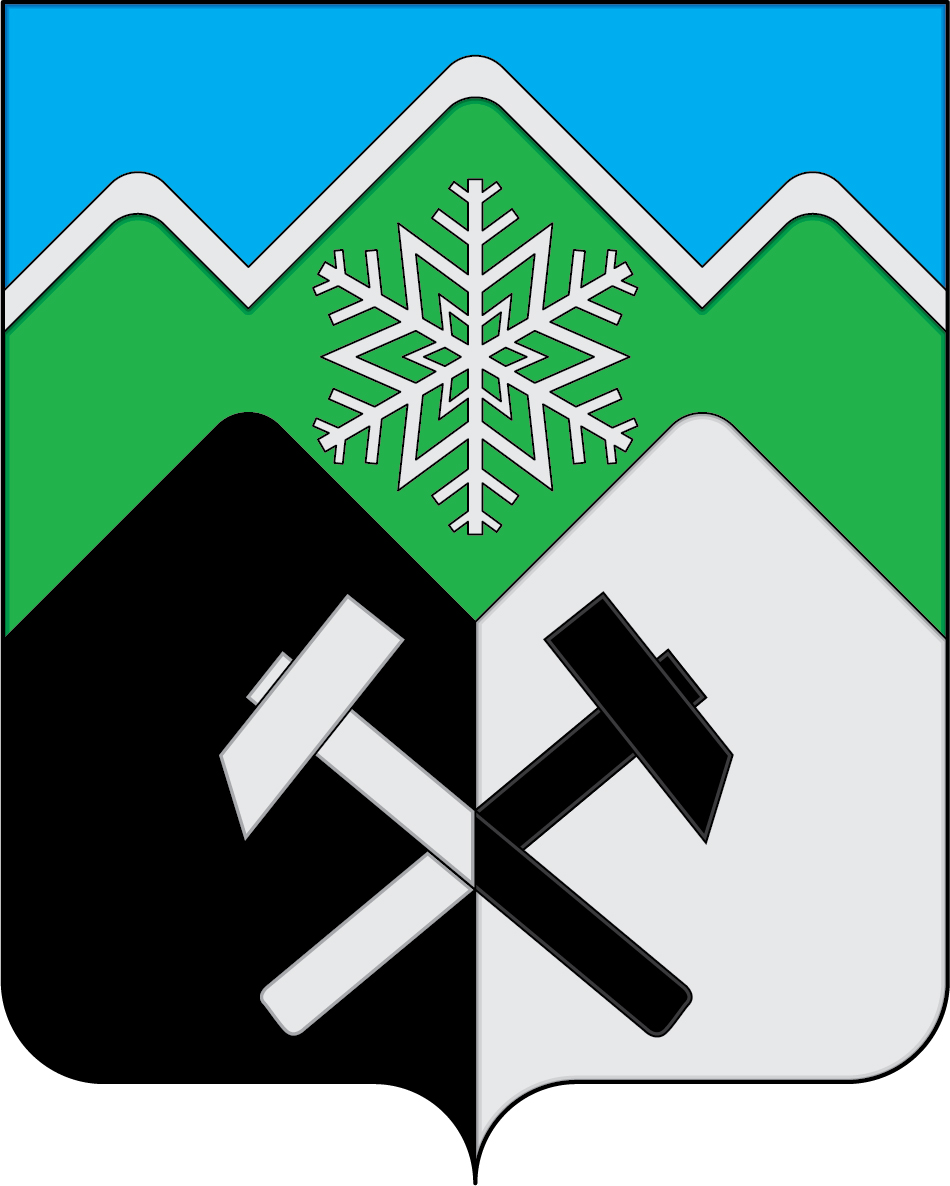 КЕМЕРОВСКАЯ ОБЛАСТЬ - КУЗБАССМУНИЦИПАЛЬНОЕ ОБРАЗОВАНИЕ «ТАШТАГОЛЬСКОЕ ГОРОДСКОЕ ПОСЕЛЕНИЕ»СОВЕТ НАРОДНЫХ ДЕПУТАТОВ ТАШТАГОЛЬСКОГО ГОРОДСКОГО ПОСЕЛЕНИЯРЕШЕНИЕот « 01 » декабря 2020 года № 12-рр	Принято Советом народных депутатовТаштагольского городского поселения                                                                                                                       От 01 декабря 2020 г.    О внесении изменений в решение Совета народных депутатов Таштагольского городского поселения № 109 от 30 декабря 2019 года «О бюджете Таштагольского городского поселения на 2020 год и плановый период 2021 и 2022 годов»В соответствии с Бюджетным кодексом Российской Федерации, Федеральным законом от 06.10.2003 г. № 131-ФЗ «Об общих принципах организации местного самоуправления в Российской Федерации», руководствуясь уставом Таштагольского городского поселения, Совет народных депутатов Таштагольского городского поселения,РЕШИЛ:1. Внести изменения в решение Совета народных депутатов Таштагольского городского поселения от 30 декабря 2019 года №109 «О бюджете  Таштагольского  городского поселения на 2020 год и плановый период 2021 и 2022 годов» следующего содержания:«Изложить в новой редакции:1. Пункт 1, 2 статьи 1 решения Таштагольского городского совета народных депутатов от  30 декабря 2019 года №109 «О бюджете  Таштагольского  городского поселения на 2020 год и плановый период 2021 и 2022 годов»:  «1. Утвердить основные характеристики бюджета Таштагольского городского поселения на 2020 год:общий объем доходов бюджета в сумме  259 106,3 тыс. рублей;общий объем расходов бюджета в сумме  261 652,3  тыс. рублей;дефицит бюджета в сумме 2 546,0 тыс. рублей.2.  Утвердить основные характеристики бюджета Таштагольского городского поселения на 2021 и  2022 годы:общий объем доходов бюджета на 2021 год в сумме 156 286,7  тыс. рублей и на 2022 год в сумме  156 130,8 тыс. рублей;общий объем расходов бюджета на 2021 год в сумме  156 286,7    тыс. рублей и на 2022 год в сумме  156 130,8 тыс. рублей.»2.    Статья 11.  Межбюджетные трансферты на 2020-2022 года.        «Утвердить объем дотаций на выравнивание бюджетной обеспеченности на 2020 год  в размере 24007,4 тыс. рублей, на 2021 год – 21008,0 тыс. рублей и на 2022 год  -19601,3 тыс. рублей.        Утвердить объем иных межбюджетных трансфертов, получаемых  из бюджета Таштагольского муниципального района на 2020 год  в размере 98 246,0 тыс. рублей, на 2021 год – 741,0 тыс. рублей и на 2022 год – 741,0 тыс. рублей.        Утвердить общий объем межбюджетных трансфертов, передаваемых бюджету Таштагольского муниципального района для исполнения переданных полномочий: 2020 год  - 147 176,2 тыс. рублей,  2021 год -  85962,2 тыс. рублей и 2022 год – 85962,2 тыс. рублей, согласно приложению № 13 настоящего Решения.2.     Приложение № 4 изложить в новой редакции, согласно Приложению № 1 настоящего решения;   Приложение № 7 изложить в новой редакции, согласно Приложению № 2 настоящего решения;   Приложение № 8 изложить в новой редакции, согласно Приложению № 3 настоящего решения;   Приложение № 9 изложить в новой редакции, согласно Приложению № 4 настоящего решения;  Приложение № 10 изложить в новой редакции, согласно Приложению № 5 настоящего решения;  Приложение № 13 изложить в новой редакции, согласно Приложению № 6 настоящего решения3. Настоящее решение вступает в силу со дня его официального опубликования и подлежит обнародованию на информационном стенде Администрации Таштагольского городского поселения и на официальном сайте Администрации Таштагольского городского поселения.Председатель Совета народных депутатовТаштагольского городского поселения                                                       В.П. ТрофимовГлава ТаштагольскогоГородского поселения                                                                                    А.А. ПутинцевПриложение №1к Решению Совета народных депутатов Таштагольского городского поселенияОт  01 декабря  2020 г №12-ррПриложение № 4к Решению Совета народных депутатов Таштагольского городского поселенияОт  30 Декабря  2019г №109 Приложение №2к Решению Совета народных депутатов Таштагольского городского поселенияОт  01 декабря  2020 г №12-ррПриложение № 7к Решению Совета народных депутатов Таштагольского городского поселенияот 30 декабря 2019 г №109   Приложение №3к Решению Совета народных депутатов Таштагольского городского поселенияОт  01 декабря  2020 г №12-ррПриложение № 8к Решению Совета народных депутатов Таштагольского городского поселения                                                                                                                                                                                                                                                                              от 30 декабря 2020 г №109Приложение №6к Решению Совета народных депутатов Таштагольского городского поселенияОт  01 декабря  2020 г №12-ррПоступление доходов в бюджет Таштагольского городского поселения на 2020-2022 годыПоступление доходов в бюджет Таштагольского городского поселения на 2020-2022 годыПоступление доходов в бюджет Таштагольского городского поселения на 2020-2022 годыПоступление доходов в бюджет Таштагольского городского поселения на 2020-2022 годыПоступление доходов в бюджет Таштагольского городского поселения на 2020-2022 годыПоступление доходов в бюджет Таштагольского городского поселения на 2020-2022 годыПоступление доходов в бюджет Таштагольского городского поселения на 2020-2022 годыПоступление доходов в бюджет Таштагольского городского поселения на 2020-2022 годыруб.НаименованиеКоды классификацииКоды классификацииКоды классификацииКоды классификацииОчередной финансовый годПервый год планового периодаВторой год планового периода НаименованиеГрПгрСтАГОчередной финансовый годПервый год планового периодаВторой год планового периода 12345678ИТОГО259 106 293,34156 286 700,00156 130 800,00НАЛОГОВЫЕ И НЕНАЛОГОВЫЕ ДОХОДЫ1129 158 400,00127 050 100,00127 995 600,00НАЛОГИ НА ПРИБЫЛЬ, ДОХОДЫ10145 862 000,0043 195 000,0043 757 000,00Налог на доходы физических лиц с доходов, источником которых является налоговый агент, за исключением доходов, в отношении которых исчисление и уплата налога осуществляется в соответствии со статьями 227, 227.1 и 228 Налогового кодекса Российской Федерации1010201045 542 000,0042 845 000,0043 397 000,00Налоговые доходы1010201011045 542 000,0042 845 000,0043 397 000,00Налог на доходы физических лиц с доходов, полученных от осуществления деятельности физическими лицами, зарегистрированными в качестве индивидуальных предпринимателей, нотариусов, занимающихся частной практикой, адвокатов, учредивших адвокатские кабинеты, и других лиц, занимающихся частной практикой в соответствии со статьей 227 Налогового кодекса Российской Федерации10102020140 000,00160 000,00170 000,00Налоговые доходы10102020110140 000,00160 000,00170 000,00Налог на доходы физических лиц с доходов,  полученных физическими лицами в соответствии со статьей 228 Налогового Кодекса Российской Федерации10102030180 000,00190 000,00190 000,00Налоговые доходы10102030110180 000,00190 000,00190 000,00НАЛОГИ НА ТОВАРЫ (РАБОТЫ, УСЛУГИ), РЕАЛИЗУЕМЫЕ НА ТЕРРИТОРИИ РОССИЙСКОЙ ФЕДЕРАЦИИ1035 918 400,006 641 100,006 656 600,00Доходы от уплаты акцизов на дизельное топливо, подлежащие распределению между бюджетами субъектов Российской Федерации и местными бюджетами с учетом установленных дифференцированных нормативов отчислений в местные бюджеты (по нормативам, установленным Федеральным законом о федеральном бюджете в целях формирования дорожных фондов субъектов Российской Федерации)103022312 560 600,002 877 900,002 894 700,00Налоговые доходы103022311102 560 600,002 877 900,002 894 700,00Доходы от уплаты акцизов на моторные масла для дизельных и (или) карбюраторных (инжекторных) двигателей, подлежащие распределению между бюджетами субъектов Российской Федерации и местными бюджетами с учетом установленных дифференцированных нормативов отчислений в местные бюджеты (по нормативам, установленным Федеральным законом о федеральном бюджете в целях формирования дорожных фондов субъектов Российской Федерации)1030224113 200,0014 500,0014 300,00Налоговые доходы1030224111013 200,0014 500,0014 300,00Доходы от уплаты акцизов на автомобильный бензин, подлежащие распределению между бюджетами субъектов Российской Федерации и местными бюджетами с учетом установленных дифференцированных нормативов отчислений в местные бюджеты (по нормативам, установленным Федеральным законом о федеральном бюджете в целях формирования дорожных фондов субъектов Российской Федерации)103022513 344 600,003 748 700,003 747 600,00Налоговые доходы103022511103 344 600,003 748 700,003 747 600,00Доходы от уплаты акцизов на прямогонный бензин, подлежащие распределению между бюджетами субъектов Российской Федерации и местными бюджетами с учетом установленных дифференцированных нормативов отчислений в местные бюджеты (по нормативам, установленным Федеральным законом о федеральном бюджете в целях формирования дорожных фондов субъектов Российской Федерации)10302261Налоговые доходы10302261110НАЛОГИ НА ИМУЩЕСТВО10671 793 000,0071 927 000,0072 034 000,00Налог на имущество физических лиц, взимаемый по ставкам, применяемым к объектам налогообложения, расположенным в границах городских поселений106010302 183 000,002 286 000,002 370 000,00Налоговые доходы106010301102 183 000,002 286 000,002 370 000,00Транспортный налог с организаций10604011215 000,00217 000,00220 000,00Налоговые доходы10604011110215 000,00217 000,00220 000,00Транспортный налог с физических лиц10604012657 000,00671 000,00680 000,00Налоговые доходы10604012110657 000,00671 000,00680 000,00Земельный налог с организаций, обладающих земельным участком, расположенным в границах городских  поселений1060603366 221 000,0066 231 000,0066 241 000,00Налоговые доходы1060603311066 221 000,0066 231 000,0066 241 000,00Земельный налог с физических лиц, обладающих земельным участком, расположенным в границах  городских  поселений106060432 517 000,002 522 000,002 523 000,00Налоговые доходы106060431102 517 000,002 522 000,002 523 000,00ДОХОДЫ ОТ ИСПОЛЬЗОВАНИЯ ИМУЩЕСТВА, НАХОДЯЩЕГОСЯ В ГОСУДАРСТВЕННОЙ И МУНИЦИПАЛЬНОЙ СОБСТВЕННОСТИ1115 029 000,005 231 000,005 492 000,00Доходы, получаемые в виде арендной платы за земельные участки, государственная собственность на которые не разграничена и которые расположены в границах городских поселений, а также средства от продажи права на заключение договоров аренды указанных земельных участков111050135 029 000,005 231 000,005 492 000,00Доходы от собственности111050131205 029 000,005 231 000,005 492 000,00ДОХОДЫ ОТ ПРОДАЖИ МАТЕРИАЛЬНЫХ И НЕМАТЕРИАЛЬНЫХ АКТИВОВ114401 000,0030 000,0030 000,00Доходы от продажи земельных участков, государственная собственность на которые не разграничена и которые расположены в границах городских поселений11406013401 000,0030 000,0030 000,00Уменьшение стоимости непроизведенных активов11406013430401 000,0030 000,0030 000,00ШТРАФЫ, САНКЦИИ, ВОЗМЕЩЕНИЕ УЩЕРБА11633 000,0026 000,0026 000,00Административные штрафы, установленные законами субъектов Российской Федерации об административных правонарушениях, за нарушение муниципальных правовых актов1160202026 000,0026 000,00Суммы принудительного изъятия1160202014026 000,0026 000,00Прочее возмещение ущерба, причиненного муниципальному имуществу городского поселения (за исключением имущества, закрепленного за муниципальными бюджетными (автономными) учреждениями, унитарными предприятиями)1161003210 000,00Суммы принудительного изъятия1161003214010 000,00Доходы от денежных взысканий (штрафов), поступающие в счет погашения задолженности, образовавшейся до 1 января 2020 года, подлежащие зачислению в бюджет муниципального образования по нормативам, действующим до 1 января 2020 года1161012323 000,00Суммы принудительного изъятия1161012314023 000,00ПРОЧИЕ НЕНАЛОГОВЫЕ ДОХОДЫ117122 000,00Прочие неналоговые доходы бюджетов городских поселений11705050122 000,00Прочие доходы11705050180122 000,00БЕЗВОЗМЕЗДНЫЕ ПОСТУПЛЕНИЯ2129 947 893,3429 236 600,0028 135 200,00Безвозмездные поступления от других бюджетов бюджетной системы Российской Федерации202129 435 952,8729 136 600,0028 035 200,00Дотации бюджетам городских поселений на выравнивание бюджетной обеспеченности из бюджета субъекта Российской Федерации202150011 033 400,001 101 000,001 101 300,00Поступления от других бюджетов бюджетной системы Российской Федерации202150011501 033 400,001 101 000,001 101 300,00Дотации бюджетам городских поселений на выравнивание бюджетной обеспеченности из бюджетов муниципальных районов2021600122 974 000,0019 907 000,0018 500 000,00Поступления от других бюджетов бюджетной системы Российской Федерации2021600115022 974 000,0019 907 000,0018 500 000,00Субсидии бюджетам городских поселений на реализацию программ формирования современной городской среды202255557 182 552,597 387 600,007 692 900,00Поступления от других бюджетов бюджетной системы Российской Федерации202255551507 182 552,597 387 600,007 692 900,00Прочие межбюджетные трансферты, передаваемые бюджетам городских поселений2024999998 246 000,28741 000,00741 000,00Поступления от других бюджетов бюджетной системы Российской Федерации2024999915098 246 000,28741 000,00741 000,00Итого по 20400000204247 940,47Прочие безвозмездные поступления от негосударственных организаций в бюджеты городских поселений20405099247 940,47Поступления от других бюджетов бюджетной системы Российской Федерации20405099150247 940,47ПРОЧИЕ БЕЗВОЗМЕЗДНЫЕ ПОСТУПЛЕНИЯ207264 000,00100 000,00100 000,00Поступления от денежных пожертвований, предоставляемых физическими лицами получателям средств бюджетов городских поселений (на реализацию проектов инициативного бюджетирования «Твой Кузбасс – твоя инициатива» в Кемеровской области)2070502039 000,00Поступления от других бюджетов бюджетной системы Российской Федерации2070502015039 000,00Прочие безвозмездные поступления в бюджеты городских поселений20705030225 000,00100 000,00100 000,00Поступления от других бюджетов бюджетной системы Российской Федерации20705030150225 000,00100 000,00100 000,00Распределение бюджетных ассигнований бюджета Таштагольского городского поселения по разделам, подразделам, целевым статьям и видам расходов классификации расходов бюджета на 2020 год и плановый период 2021 и 2022 годыРаспределение бюджетных ассигнований бюджета Таштагольского городского поселения по разделам, подразделам, целевым статьям и видам расходов классификации расходов бюджета на 2020 год и плановый период 2021 и 2022 годыРаспределение бюджетных ассигнований бюджета Таштагольского городского поселения по разделам, подразделам, целевым статьям и видам расходов классификации расходов бюджета на 2020 год и плановый период 2021 и 2022 годыРаспределение бюджетных ассигнований бюджета Таштагольского городского поселения по разделам, подразделам, целевым статьям и видам расходов классификации расходов бюджета на 2020 год и плановый период 2021 и 2022 годыРаспределение бюджетных ассигнований бюджета Таштагольского городского поселения по разделам, подразделам, целевым статьям и видам расходов классификации расходов бюджета на 2020 год и плановый период 2021 и 2022 годыРаспределение бюджетных ассигнований бюджета Таштагольского городского поселения по разделам, подразделам, целевым статьям и видам расходов классификации расходов бюджета на 2020 год и плановый период 2021 и 2022 годыРаспределение бюджетных ассигнований бюджета Таштагольского городского поселения по разделам, подразделам, целевым статьям и видам расходов классификации расходов бюджета на 2020 год и плановый период 2021 и 2022 годыРаспределение бюджетных ассигнований бюджета Таштагольского городского поселения по разделам, подразделам, целевым статьям и видам расходов классификации расходов бюджета на 2020 год и плановый период 2021 и 2022 годы(тыс. руб.)(тыс. руб.)(тыс. руб.)(тыс. руб.)(тыс. руб.)(тыс. руб.)(тыс. руб.)(тыс. руб.)(тыс. руб.)НаименованиеКод разделаКод подразделаКод целевой статьиКод целевой статьиКод вида расходов2020г.2021г.2022г.НаименованиеКод разделаКод подразделаПрограммная статьяНаправление расходовКод вида расходов2020г.2021г.2022г.Администрация Таштагольского городского поселения261643,0156277,4156121,5Общегосударственные вопросы0114934,311443,711443,7Функционирование высшего должностного лица субъекта Российской Федерации и муниципального образования0102982,1987,7987,7Ведомственная целевая программа "Администрация Таштагольского городского поселения"010270 1 00982,1987,7987,7Обеспечение деятельности Главы Таштагольского городского поселения в рамках ведомственной целевой программы "Администрация Таштагольского городского поселения"010270 1 0020010982,1987,7987,7Расходы на выплаты персоналу в целях обеспечения выполнения функций государственными (муниципальными) органами, казенными учреждениями, органами управления государственными внебюджетными фондами010270 1 0020010100982,1987,7987,7Расходы на выплату персоналу государственных (муниципальных) органов010270 1 0020010120982,1987,7987,7Фонд оплаты труда государственных (муниципальных) органов010270 1 0020010121753,2753,2753,2Иные выплаты персоналу государственных (муниципальных) органов, за исключением фонда оплаты труда010270 1 00200101221,47,07,0Взносы по обязательному социальному страхованию на выплаты денежного содержания и иные выплаты работникам государственных (муниципальных) органов010270 1 0020010129227,5227,5227,5Функционирование Правительства Российской Федерации, высших исполнительных органов государственной власти субъектов Российской Федерации, местных администраций010410913,99736,09736,0Ведомственная целевая программа "Администрация Таштагольского городского поселения"010470 1 0010913,99736,09736,0Обеспечение деятельности органов местного самоуправления в рамках ведомственной целевой программы "Администрация Таштагольского городского поселения"010470 1 002005010913,99736,09736,0Расходы на выплаты персоналу в целях обеспечения выполнения функций государственными (муниципальными) органами, казенными учреждениями, органами управления государственными внебюджетными фондами010470 1 00200501008784,68785,08785,0Расходы на выплату персоналу государственных (муниципальных) органов010470 1 00200501208784,68785,08785,0Фонд оплаты труда государственных (муниципальных) органов010470 1 00200501216716,66716,66716,6Иные выплаты персоналу государственных (муниципальных) органов, за исключением фонда оплаты труда010470 1 002005012239,640,040,0Взносы по обязательному социальному страхованию на выплаты денежного содержания и иные выплаты работникам государственных (муниципальных) органов010470 1 00200501292028,42028,42028,4Закупка товаров, работ и услуг для обеспечения государственных (муниципальных) нужд010470 1 00200502001739,2950,0950,0Иные закупки товаров, работ и услуг для обеспечения  государственных (муниципальных) нужд010470 1 00200502401739,2950,0950,0Закупка товаров, работ и услуг в целях в сфере информационно-коммуникационных технологий010470 1 002005024216,00,00,0Прочая закупка товаров, работ и услуг для обеспечения государственных (муниципальных) нужд010470 1 00200502441723,2950,0950,0Иные бюджетные ассигнования010470 1 0020050800390,11,01,0Уплата налогов, сборов и иных платежей010470 1 0020050850390,11,01,0Уплата налога на имущество организаций и земельного налога010470 1 00200508510,01,01,0Уплата прочих налогов, сборов и иных платежей010470 1 00200508520,00,00,0Уплата иных платежей010470 1 0020050853390,10,00,0Обеспечение проведения выборов и референдумов01071686,60,00,0Обеспечение проведения выборов в Таштагольском городском поселении в рамках ведомственной целевой программы "Администрация Таштагольского городского поселения"010770 1 00200608001686,60,00,0Специальные расходы010770 1 00200608801686,60,00,0Резервные фонды0111100,0100,0100,0Ведомственная целевая программа "Администрация Таштагольского городского поселения"011170 1 00100,0100,0100,0Резервный фонд администрации Таштагольского городского поселения в рамках ведомственной целевой программы "Администрация Таштагольского городского поселения"011170 1 0020070100,0100,0100,0Иные бюджетные ассигнования011170 1 0020070800100,0100,0100,0Резервные средства011170 1 0020070870100,0100,0100,0Другие общегосударственные вопросы01131251,7620,0620,0Муниципальная программа "Поддержка коренных и малочисленных народов"011314 0 000,020,020,0Расходы на проведение мероприятий в рамках муниципальной программы "Поддержка коренных и малочисленных народов"011314 0 00102900,020,020,0Закупка товаров, работ и услуг для обеспечения государственных (муниципальных) нужд011314 0 00102902000,020,020,0Иные закупки товаров, работ и услуг для обеспечения  государственных (муниципальных) нужд011314 0 00102902400,020,020,0Прочая закупка товаров, работ и услуг для обеспечения государственных (муниципальных) нужд011314 0 00102902440,020,020,0Муниципальная программа "Совершенствование системы работы по вопросам награждения, поощрения и проведения организационных мероприятий на территории Таштагольского городского поселения"011323 0 0019,460,060,0Расходы на проведение мероприятий в рамках муниципальной программы "Совершенствование системы работы по вопросам награждения, поощрения и проведения организацион-ных мероприятий на территории Таштагольского городского поселения011323 0 001038019,460,060,0Закупка товаров, работ и услуг для государственных (муниципальных) нужд011323 0 001038020019,460,060,0Иные закупки товаров, работ и услуг для обеспечения  государственных (муниципальных) нужд011323 0 001038024019,460,060,0Прочая закупка товаров, работ и услуг для обеспечения государственных (муниципальных) нужд011323 0 001038024419,460,060,0Муниципальная программа Таштагольского муниципального района "Управление муниципальными финансами Таштагольского муниципального района"011334100100,00,00,0Расходы, направленные на выполнение мероприятий в рамках Муниципальная программа Таштагольского муниципального района "Управление муниципальными финансами Таштагольского муниципального района"011334 1 0010290100,00,00,0Закупка товаров, работ и услуг для обеспечения государственных (муниципальных) нужд011334 1 0010290200100,00,00,0Иные закупки товаров, работ и услуг для обеспечения  государственных (муниципальных) нужд011334 1 0010290240100,00,00,0Закупка товаров, работ и услуг в целях в сфере информационно-коммуникационных технологий011334 1 0010290244100,00,00,0Муниципальная программа "Информатизационное обеспечение"011350 0 00596,7240,0240,0Расходы на проведение мероприятий в рамках муниципальной программы "Информатизационное обеспечение"011350 0 0014010596,7240,0240,0Закупка товаров, работ и услуг для обеспечения государственных (муниципальных) нужд011350 0 0014010200596,7240,0240,0Иные закупки товаров, работ и услуг для обеспечения  государственных (муниципальных) нужд011350 0 0014010240596,7240,0240,0Закупка товаров, работ и услуг в целях в сфере информационно-коммуникационных технологий011350 0 0014010242596,7240,0240,0Прочая закупка товаров, работ и услуг для обеспечения государственных (муниципальных) нужд011350 0 00140102440,00,00,0Муниципальная программа "Управление и распоряжение муниципальным имуществом"011373 0 00535,6300,0300,0Создание условий эффективного использования муниципального имущества, находящегося в муниципальной собственности поселения в рамках муниципальной программы "Управление и распоряжение муниципальным имуществом"011373 0 0014020535,6300,0300,0Закупка товаров, работ и услуг для обеспечения государственных (муниципальных) нужд011373 0 0014020200535,6300,0300,0Иные закупки товаров, работ и услуг для обеспечения  государственных (муниципальных) нужд011373 0 0014020240535,6300,0300,0Закупка товаров, работ, услуг в целях капитального ремонта государственного (муниципального) имущества011373 0 00140202430,00,00,0Прочая закупка товаров, работ и услуг для обеспечения государственных (муниципальных) нужд011373 0 0014020244535,6300,0300,0Иные бюджетные ассигнования011373 0 00140208000,00,00,0Уплата налогов, сборов и иных платежей011373 0 00140208500,00,00,0Уплата прочих налогов, сборов и иных платежей011373 0 00140208520,00,00,0Национальная безопасность и правоохранительная деятельность031019,4100,0100,0Защита населения и территории от чрезвычайных ситуаций природного и техногенного характера, гражданская оборона0309110,0100,0100,0Муниципальная программа "Предупреждение и ликвидация ЧС, обеспечение пожарной безопасности"030903 0 00110,0100,0100,0Расходы на проведение мероприятий в рамках муниципальной программы "Предупреждение и ликвидация ЧС, обеспечение пожарной безопасности"030903 0 0010150110,0100,0100,0Закупка товаров, работ и услуг для обеспечения государственных (муниципальных) нужд030903 0 0010150200110,0100,0100,0Иные закупки товаров, работ и услуг для обеспечения  государственных (муниципальных) нужд030903 0 0010150240110,0100,0100,0Закупка товаров, работ и услуг в целях в сфере информационно-коммуникационных технологий030903 0 001015024214,1100,0100,0Прочая закупка товаров, работ и услуг для обеспечения государственных (муниципальных) нужд030903 0 001015024495,9100,0100,0Другие вопросы в области национальной безопасности и правоохранительной деятельности0314909,40,00,0Муниципальная целевая программа "Развитие автомобильных дорог общего пользования Таштагольского городского поселения»031429 0 00909,40,00,0Мероприятия по пропаганде безопасности дорожного движения и предупреждению дорожно-транспортного травматизма в рамках программы "Развитие автомобильных дорог общего пользования Таштагольского городского поселения"031429 0 0010320909,40,00,0Закупка товаров, работ и услуг для обеспечения государственных (муниципальных) нужд031429 0 0010320200909,40,00,0Иные закупки товаров, работ и услуг для обеспечения  государственных (муниципальных) нужд031429 0 0010320240909,40,00,0Прочая закупка товаров, работ и услуг для обеспечения государственных (муниципальных) нужд031429 0 0010320244909,40,00,0Национальная экономика0464100,032735,029735,0Топливно-энергетический комплекс040222180,37500,07500,0Ведомственная целевая программа "Администрация Таштагольского городского поселения"040270 1 0022180,37500,07500,0Возмещение разницы в цене за население учреждениям топливно-энергетического комплекса в рамках ведомственной целевой  программы "Администрация Таштагольского муниципального района"  ведомственной целевой программы «Администрация Таштагольского городского поселения»040270 1 002010022180,37500,07500,0Межбюджетные трансферты040270 1 002010050022180,37500,07500,0Иные межбюджетные трансферты040270 1 002010054022180,37500,07500,0Лесное хозяйство0407141,1105,0105,0Муниципальная программа "Проведение лесоохранных мероприятий в городских лесах"040753 0 00141,1105,0105,0Расходы на проведение мероприятий в рамках муниципальной программы "Проведение лесоохранных мероприятий в городских лесах"040753 0 0014030141,1105,0105,0Закупка товаров, работ и услуг для обеспечения государственных (муниципальных) нужд040753 0 0014030200141,1105,0105,0Иные закупки товаров, работ и услуг для обеспечения  государственных (муниципальных) нужд040753 0 0014030240141,1105,0105,0Прочая закупка товаров, работ и услуг для обеспечения государственных (муниципальных) нужд040753 0 0014030244141,1105,0105,0Дорожное хозяйство (дорожные фонды)040940896,625000,022000,0Муниципальная программа "Развитие автомобильных дорог общего пользования Таштагольского городского поселения"040940896,625000,022000,0Расходы на проведение мероприятий в рамках муниципальной программы "Формирование современной городской среды"040925 0 0026,10,00,0Закупка товаров, работ и услуг для обеспечения государственных (муниципальных) нужд040925 0 001040020026,10,00,0Закупка товаров, работ и услуг в целях капитального ремонта государственного (муниципального) имущества040925 0 001040024326,10,00,0Расходы на проведение мероприятий в рамках муниципальной программы "Формирование современной городской среды"040925 0 F26979,80,00,0Закупка товаров, работ и услуг для обеспечения государственных (муниципальных) нужд040925 0 F2555502006979,80,00,0Иные закупки товаров, работ и услуг для обеспечения  государственных (муниципальных) нужд040925 0 F2555502406979,80,00,0Закупка товаров, работ и услуг в целях капитального ремонта государственного (муниципального) имущества0409250F2555502436979,80,00,0Муниципальная программа "Развитие автомобильных дорог общего пользования Таштагольского городского поселения"040929 0 0033890,725000,022000,0Мероприятия по пропаганде безопасности дорожного движения и предупреждению дорожно-транспортного травматизма в рамках программы "Развитие автомобильных дорог общего пользования Таштагольского городского поселения"040929 0 0010320160,0200,0200,0Закупка товаров, работ и услуг для обеспечения государственных (муниципальных) нужд040929 0 0010320200160,0200,0200,0Иные закупки товаров, работ и услуг для обеспечения  государственных (муниципальных) нужд040929 0 0010320240160,0200,0200,0Прочая закупка товаров, работ и услуг для обеспечения государственных (муниципальных) нужд040929 0 0010320244160,0200,0200,0Реконструкция и строительство сети автомобильных дорог местного значения и искусственных сооружений на них в рамках программы "Развитие автомобильных дорог общего пользования Таштагольского городского поселения"040929 0 00104400,00,00,0Закупка товаров, работ и услуг для обеспечения государственных (муниципальных) нужд040929 0 00104402000,00,00,0Иные закупки товаров, работ и услуг для обеспечения  государственных (муниципальных) нужд040929 0 00104402400,00,00,0Прочая закупка товаров, работ и услуг для обеспечения государственных (муниципальных) нужд040929 0 00104402440,00,00,0Капитальный и текущий ремонт, содержание и обслуживание сети автомобильных дорог местного значения и искусственных сооружений на них в рамках программы "Развитие автомобильных дорог общего пользования Таштагольского городского поселения"040929 0 001045033730,724550,021550,0Расходы на проведение мероприятий в рамках муниципальной программы "Развитие улично-дорожной сети" Таштагольского муниципального района040929 0 001045024417178,600Прочая закупка товаров, работ и услуг для обеспечения государственных (муниципальных) нужд 040929 0 001045124416552,124550,021550,0Мероприятия по ремонту и содержанию дворовых территорий, проездов к дворовым территориям многоквартирных домов в рамках программы "Развитие автомобильных дорог общего пользования Таштагольского городского поселения"040929 0 00104600,0200,0200,0Закупка товаров, работ и услуг для обеспечения государственных (муниципальных) нужд040929 0 00104602000,0200,0200,0Иные закупки товаров, работ и услуг для обеспечения  государственных (муниципальных) нужд040929 0 00104602400,0200,0200,0Прочая закупка товаров, работ и услуг для обеспечения государственных (муниципальных) нужд040929 0 00104602440,0200,0200,0Прочие расходы на проведение мероприятий в рамках программы "Развитие автомобильных дорог общего пользования Таштагольского городского поселения"040929 0 00104700,050,050,0Закупка товаров, работ и услуг для обеспечения государственных (муниципальных) нужд040929 0 00104702000,050,050,0Иные закупки товаров, работ и услуг для обеспечения  государственных (муниципальных) нужд040929 0 00104702400,050,050,0Прочая закупка товаров, работ и услуг для обеспечения государственных (муниципальных) нужд040929 0 00104702440,050,050,0Другие вопросы в области национальной экономики0412882,0130,0130,0Муниципальная программа "Поддержка малого и среднего предпринимательства"041209 0 000,030,030,0Расходы на проведение мероприятий в рамках муниципальной программы "Поддержка малого и среднего предпринимательства"041209 0 00102500,030,030,0Предоставление субсидий бюджетным, автономным учреждениям и иным некоммерческим организациям041209 0 10256000,00,00,0Субсидии некомерческим организациям (за исключением государственных (муниципальных) учреждений)041209 0 10256300,00,00,0Безвозмездные перечисления организациям, за исключением государственных и муниципальных организаций041209 0 10256302420,00,00,0Иные бюджетные ассигнования041209 0 10258000,00,00,0Субсидии юридическим лицам (кроме некоммерческих организаций) индивидуальным предпринимателям, физическим лицам041209 0 10258100,00,00,0Безвозмездные перечисления организациям, за исключением государственных и муниципальных организаций041209 0 10258102420,00,00,0Закупка товаров, работ и услуг для обеспечения государственных (муниципальных) нужд041209 0 00102502000,030,030,0Иные закупки товаров, работ и услуг для обеспечения  государственных (муниципальных) нужд041209 0 00102502400,030,030,0Прочая закупка товаров, работ и услуг для обеспечения государственных (муниципальных) нужд041209 0 00102502440,030,030,0Муниципальная программа "Корректировка ген.плана Таштагольского городского поселения, проведение экспертизы проекта"041218 0 00882,0100,0100,0Расходы на проведение мероприятий в рамках муниципальной программы "Корректировка ген. плана Таштагольского городского поселения, проведение экспертизы проекта"041218 0 0010330882,0100,0100,0Закупка товаров, работ и услуг для обеспечения государственных (муниципальных) нужд041218 0 0010330200882,0100,0100,0Иные закупки товаров, работ и услуг для обеспечения  государственных (муниципальных) нужд041218 0 0010330240882,0100,0100,0Прочая закупка товаров, работ и услуг для обеспечения государственных (муниципальных) нужд041218 0 0010330244882,0100,0100,0Жилищно-коммунальное хозяйство05114451,129481,528445,6Жилищное хозяйство0501464,2150,0150,0Муниципальная программа "Строительство и реконструкция объектов"050110 0 00299,820,020,0Расходы на проведение мероприятий в рамках муниципальной программы "Строительство и реконструкция объектов"050110 0 0010520299,820,020,0Закупка товаров, работ и услуг для обеспечения государственных (муниципальных) нужд050110 0 0010520200299,820,020,0Иные закупки товаров, работ и услуг для обеспечения  государственных (муниципальных) нужд050110 0 0010520240299,820,020,0Прочая закупка товаров, работ и услуг для обеспечения государственных (муниципальных) нужд050110 0 0010520244299,820,020,0Муниципальная программа "Дети-сироты"050112 0 000,030,030,0Расходы на проведение мероприятий в рамках муниципальной программы "Дети-сироты"050112 0 00102700,030,030,0Закупка товаров, работ и услуг для обеспечения государственных (муниципальных) нужд050112 0 00102702000,030,030,0Иные закупки товаров, работ и услуг для обеспечения  государственных (муниципальных) нужд050112 0 00102702400,030,030,0Прочая закупка товаров, работ и услуг для обеспечения государственных (муниципальных) нужд050112 0 00102702440,030,030,0Муниципальная программа "Содержание и ремонт муниципального жилищного фонда"050133 0 00164,4100,0100,0Расходы на проведение мероприятий в рамках муниципальной программы "Содержание и ремонт муниципального жилищного фонда"050133 0 0010510164,4100,0100,0Закупка товаров, работ и услуг для обеспечения государственных (муниципальных) нужд050133 0 0010510200164,4100,0100,0Иные закупки товаров, работ и услуг для обеспечения  государственных (муниципальных) нужд050133 0 0010510240164,4100,0100,0Прочая закупка товаров, работ и услуг для обеспечения государственных (муниципальных) нужд050133 0 0010510244164,4100,0100,0Коммунальное хозяйство050258677,750,050,0Муниципальная программа "Комплексное развитие системы коммунальной инфраструктуры Таштагольского городского поселения"050275 0 0058677,750,050,0Мероприятия по созданию условий устойчивого функционирования жилищно-коммунального хозяйства поселения в рамках муниципальной программы "Комплексное развитие системы коммунальной инфраструктуры Таштагольского городского поселения"050275 0 00104300,050,050,0Закупка товаров, работ и услуг для обеспечения государственных (муниципальных) нужд050275 0 00104302000,050,050,0Иные закупки товаров, работ и услуг для обеспечения  государственных (муниципальных) нужд050275 0 00104302400,050,050,0Закупка товаров, работ и услуг в целях капитального ремонта государственного (муниципального) имущества050275 0 00104302430,00,00,0Прочая закупка товаров, работ и услуг для обеспечения государственных (муниципальных) нужд050275 0 00104302440,050,050,0Компенсация выпадающих доходов организациям, предоставляющим населению услуги теплоснабжения по тарифам, не обеспечивающим возмещение издержек в рамках ведомственной целевой программы "Создание устойчивого функционирования жилищно-коммунального хозяйства Таштагольского муниципального района" муниципальной программы "Комплексное развитие системы коммунальной инфраструктуры Таштагольского городского поселения"050275 1 002301046877,70,00,0Межбюджетные трансферты050275 1 002301050046877,70,00,0Иные межбюджетные трансферты050275 1 002301054046877,70,00,0Компенсация выпадающих доходов организациям, предоставляющим услуги по водоснабжению и водоотведению по тарифам, не обеспечивающим возмещение издержек рамках ведомственной целевой программы "Создание устойчивого функционирования жилищно-коммунального хозяйства Таштагольского муниципального района" муниципальной программы "Комплексное развитие системы коммунальной инфраструктуры Таштагольского городского поселения"050275 1 00 2302011800,00,00,0Межбюджетные трансферты050275 1 00 2302050011800,00,00,0Иные межбюджетные трансферты050275 1 00 2302054011800,00,00,0Благоустройство050355309,229281,528245,6Муниципальная программа "Благоустройство территории Таштагольского городского поселения"050324 0 0052804,020324,018982,7Мероприятия по благоустройству территории поселения в рамках муниципальной программы "Благоустройство территории Таштагольского городского поселения"050324 0 00 1139024358,210724,09382,7Закупка товаров, работ и услуг для обеспечения государственных (муниципальных) нужд050324 0 00 1139020024358,210724,09382,7Иные закупки товаров, работ и услуг для обеспечения  государственных (муниципальных) нужд050324 0 00 1139024024358,210724,09382,7Прочая закупка товаров, работ и услуг для обеспечения государственных (муниципальных) нужд050324 0 00 1139024424358,210724,09382,7Предоставление субсидий бюджетным, автономным учреждениям и иным некоммерческим организациям050324 0 00 113906000,00,00,0Иные субсидии некоммерческим организациям (за исключением государственных (муниципальных) учреждений)050324 0 00 113906340,00,00,0Уличное освещение территории поселения в рамках муниципальной программы "Благоустройство территории Таштагольского городского поселения"050324 0 00123903499,55600,05600,0Закупка товаров, работ и услуг для обеспечения государственных (муниципальных) нужд050324 0 00123902003499,55600,05600,0Иные закупки товаров, работ и услуг для обеспечения  государственных (муниципальных) нужд050324 0 00123902403499,55600,05600,0Прочая закупка товаров, работ и услуг для обеспечения государственных (муниципальных) нужд050324 0 00123902443499,55600,05600,0Озеленение территории поселения в рамках муниципальной программы "Благоустройство территории Таштагольского городского поселения"050324 0 00133903537,84000,04000,0Закупка товаров, работ и услуг для обеспечения государственных (муниципальных) нужд050324 0 00133902003537,84000,04000,0Иные закупки товаров, работ и услуг для обеспечения  государственных (муниципальных) нужд050324 0 00133902403537,84000,04000,0Прочая закупка товаров, работ и услуг для обеспечения государственных (муниципальных) нужд050324 0 00133902443537,84000,04000,0Муниципальная программа "Благоустройство территории Таштагольского городского поселения" (софинансирование за счет бюджета Таштагольского муниципального района050324 0 0021408,50,00,0Прочая закупка товаров, работ и услуг для обеспечения государственных (муниципальных) нужд050324 0 00 1039024419869,50,00,0Реализация проектов инициативного бюджетирования "Твой Кузбасс - твоя инициатива" в Кемеровской области050324 0 00734202441250,00,00,0Реализация проектов инициативного бюджетирования "Твой Кузбасс - твоя инициатива" в Кемеровской области050324 0 00S3420244289,00,00,0Муниципальная программа "Формирование городской среды"0503250001404,08287,58592,9Расходы на проведение мероприятий в рамках муниципальной программы "Формирование городской среды"050325000104001404,08287,58592,9Иные закупки товаров, работ и услуг для обеспечения  государственных (муниципальных) нужд05032500010400240552,1511,1495,1Закупка товаров, работ и услуг в целях капитального ремонта государственного (муниципального) имущества05032500010400243221,8511,1495,1Закупка товаров, работ и услуг в целях капитального ремонта государственного (муниципального) имущества05032500010400244330,3511,1495,1Закупка товаров, работ и услуг в целях капитального ремонта государственного (муниципального) имущества0503250F255550243851,97776,48097,8Муниципальная программа "Занятость населения"050354 0 001091,2500,0500,0Расходы на проведение мероприятий в рамках муниципальной программы "Занятость населения"050354 0 00140401091,2500,0500,0Закупка товаров, работ и услуг для обеспечения государственных (муниципальных) нужд050354 0 00140402001091,2500,0500,0Иные закупки товаров, работ и услуг для обеспечения  государственных (муниципальных) нужд050354 0 00140402401091,2500,0500,0Прочая закупка товаров, работ и услуг для обеспечения государственных (муниципальных) нужд050354 0 00140402441091,2500,0500,0Муниципальная программа "Организация ритуальных услуг и содержание мест захоронения в Таштагольском городском поселении"050356 0 0010,0170,0170,0Мероприятия по содержанию мест захоронения, организации ритуальных услуг, в рамках муниципальной программы «Организация ритуальных услуг и содержание мест захоронения в Таштагольском городском поселении»050356 0 001439010,0170,0170,0Закупка товаров, работ и услуг для обеспечения государственных (муниципальных) нужд050356 0 001439020010,0170,0170,0Иные закупки товаров, работ и услуг для обеспечения  государственных (муниципальных) нужд050356 0 001439024010,0170,0170,0Прочая закупка товаров, работ и услуг для обеспечения государственных (муниципальных) нужд050356 0 001439024410,0170,0170,0Образование07416,21760,21760,2Молодежная политика и оздоровление детей0707416,21760,21760,2Муниципальная программа "Социальная поддержка населения"070704 0 00416,21760,21760,2Мероприятия по проведению оздоровительной компании детей в рамках ведомственной целевой программы "Социальная защита населения" муниципальной программы Таштагольского городского поселения "Социальная поддержка населения"070704 1 0020220416,21760,21760,2Межбюджетные трансферты070704 1 0020220500416,21760,21760,2Иные межбюджетные трансферты070704 1 0020220540416,21760,21760,2Культура, кинематография0841476,550122,050122,0Культура080138868,547514,047514,0Муниципальная программа "Развитие культуры в Таштагольском городском поселении"080177 0 00254,5100,0100,0Мероприятия по созданию условий для организации культурного досуга и обеспечения жителей поселения услугами организаций культуры, в рамках муниципальной программы "Развитие культуры в Таштагольском городском поселении" 080177 0 0010360254,5100,0100,0Закупка товаров, работ и услуг для обеспечения государственных (муниципальных) нужд080177 0 0010360200254,5100,0100,0Иные закупки товаров, работ и услуг для обеспечения  государственных (муниципальных) нужд080177 0 0010360240254,5100,0100,0Прочая закупка товаров, работ и услуг для обеспечения государственных (муниципальных) нужд080177 0 0010360244254,5100,0100,0Ведомственная целевая программа "Культура Таштагольского района080177 1 0038614,047414,047414,0Обеспечение деятельности подведомственных учреждений - музеев 080177 1 00201701602,01602,01602,0Межбюджетные трансферты080177 1 00201705001602,01602,01602,0Иные межбюджетные трансферты080177 1 00201705401602,01602,01602,0Обеспечение деятельности подведомственных учреждений - библиотек 080177 1 002018013343,013343,013343,0Межбюджетные трансферты080177 1 002018050013343,013343,013343,0Иные межбюджетные трансферты080177 1 002018054013343,013343,013343,0Обеспечение деятельности подведомственных учреждений - дворцы и дома культуры 080177 1 002019023669,032469,032469,0Межбюджетные трансферты080177 1 002019050023669,032469,032469,0Иные межбюджетные трансферты080177 1 002019054023669,032469,032469,0Другие вопросы в области культуры,кинематографии08042608,02608,02608,0Ведомственная целевая программа "Культура Таштагольского района"080477 1 002608,02608,02608,0Обеспечение финансово-хозяйственной деятельности и организации бухгалтерского учета подведомственных учреждений культуры 080477 1 00201602608,02608,02608,0Межбюджетные трансферты080477 1 00201605002608,02608,02608,0Иные межбюджетные трансферты080477 1 00201605402608,02608,02608,0Социальная политика10445,50,00,0Охрана семьи и детства1004445,50,00,0Муниципальная целевая программа Таштагольского муниципального района "Профилактика безнадзорности и правонарушений несовершеннолетних"100419 1 00445,50,00,0Обеспечение условий для повышения эффективности системы социальной поддержки и социального обслуживания населения в рамках муниципальной программы Таштагольского городского поселения "Социальная поддержка населения"100419 1 0010340445,50,00,0Иные закупки товаров, работ и услуг для обеспечения  государственных (муниципальных) нужд100419 1 0010340240445,50,00,0Прочая закупка товаров, работ и услуг для обеспечения государственных (муниципальных) нужд100419 1 0010340244445,50,00,0Физическая культура и спорт1124680,026710,026710,0Физическая культура110122957,024957,024957,0Муниципальная программа "Развитие физической культуры и спорта в Таштагольском муниципальном районе" 110178 0 0022957,024957,024957,0Обеспечение деятельности подведомственных учреждений в сфере физической культуры и спорта 110178 1 002021022957,024957,024957,0Межбюджетные трансферты110178 1 002021050022957,024957,024957,0Иные межбюджетные трансферты110178 1 002021054022957,024957,024957,0Другие вопросы в области физической культуры и спорта11051723,01723,01723,0Муниципальная программа "Развитие физической культуры и спорта в Таштагольском муниципальном районе" 110578 0 001723,01723,01723,0Обеспечение финансово-хозяйственной деятельности и организа-ции бухгалтерского учета подведомственных учреждений 110578 1 00201601723,01723,01723,0Межбюджетные трансферты110578 1 00201605001723,01723,01723,0Иные межбюджетные трансферты110578 1 00201605401723,01723,01723,0Массовый спорт11020,030,030,0Муниципальная программа "Развитие физической культуры и спорта в Таштагольском городском поселении"110222 0 000,030,030,0Обеспечение условий для развития физической культуры и массового спорта на территории поселения110222 0 00103700,030,030,0Прочая закупка товаров, работ и услуг для обеспечения государственных (муниципальных) нужд110222 0 00103702440,030,030,0Средства массовой информации12120,035,035,0Другие вопросы в области средств массовой информации1204120,035,035,0Муниципальная программа "Средства массовой информации"120415 0 00120,035,035,0Расходы на проведение мероприятий в рамках муниципальной программы "Средства массовой информации"120415 0 0010300120,035,035,0Закупка товаров, работ и услуг для обеспечения государственных (муниципальных) нужд120415 0 0010300200120,035,035,0Иные закупки товаров, работ и услуг для обеспечения  государственных (муниципальных) нужд120415 0 0010300240120,035,035,0Прочая закупка товаров, работ и услуг для обеспечения государственных (муниципальных) нужд120415 0 0010300244120,035,035,0Условно утвержденные расходы990,03890,07770,0Условно утвержденные расходы99000,03890,07770,0Условно утвержденные расходы990099 0 000,03890,07770,0Условно утвержденные расходы990099 0 00999900,03890,07770,0Условно утвержденные расходы990099 0 00999909990,03890,07770,0Совет народных депутатов Таштагольского городского поселения9,39,39,3Общегосударственные вопросы019,39,39,3Функционирование законодательных (представительных) органов государственной власти и представительных органов муниципальных образований01039,39,39,3Ведомственная целевая программа "Администрация Таштагольского городского поселения"010370 1 009,39,39,3Обеспечение деятельности законодательной власти органов местного самоуправления в рамках ведомственной целевой программы "Администрация Таштагольского городского поселения"010370 1 00200309,39,39,3Закупка товаров, работ и услуг для обеспечения государственных (муниципальных) нужд010370 1 00200302009,09,09,0Иные закупки товаров, работ и услуг для обеспечения  государственных (муниципальных) нужд010370 1 00200302409,09,09,0Закупка товаров, работ и услуг в целях в сфере информационно-коммуникационных технологий010370 1 00200302429,09,09,0Уплата налогов, сборов и иных платежей010370 1 00200308500,30,30,3Уплата прочих налогов, сборов и иных платежей010370 1 00200308520,30,30,3ИТОГО РАСХОДЫ БЮДЖЕТА261652,3156286,7156130,8Распределение бюджетных ассигнований бюджета Таштагольского городского поселения по разделам, подразделам, целевым статьям и видам расходов классификации расходов бюджета в ведомственной структуре расходов на 2020 год и плановый период 2021 и 2022 годыРаспределение бюджетных ассигнований бюджета Таштагольского городского поселения по разделам, подразделам, целевым статьям и видам расходов классификации расходов бюджета в ведомственной структуре расходов на 2020 год и плановый период 2021 и 2022 годыРаспределение бюджетных ассигнований бюджета Таштагольского городского поселения по разделам, подразделам, целевым статьям и видам расходов классификации расходов бюджета в ведомственной структуре расходов на 2020 год и плановый период 2021 и 2022 годыРаспределение бюджетных ассигнований бюджета Таштагольского городского поселения по разделам, подразделам, целевым статьям и видам расходов классификации расходов бюджета в ведомственной структуре расходов на 2020 год и плановый период 2021 и 2022 годыРаспределение бюджетных ассигнований бюджета Таштагольского городского поселения по разделам, подразделам, целевым статьям и видам расходов классификации расходов бюджета в ведомственной структуре расходов на 2020 год и плановый период 2021 и 2022 годыРаспределение бюджетных ассигнований бюджета Таштагольского городского поселения по разделам, подразделам, целевым статьям и видам расходов классификации расходов бюджета в ведомственной структуре расходов на 2020 год и плановый период 2021 и 2022 годыРаспределение бюджетных ассигнований бюджета Таштагольского городского поселения по разделам, подразделам, целевым статьям и видам расходов классификации расходов бюджета в ведомственной структуре расходов на 2020 год и плановый период 2021 и 2022 годыРаспределение бюджетных ассигнований бюджета Таштагольского городского поселения по разделам, подразделам, целевым статьям и видам расходов классификации расходов бюджета в ведомственной структуре расходов на 2020 год и плановый период 2021 и 2022 годыРаспределение бюджетных ассигнований бюджета Таштагольского городского поселения по разделам, подразделам, целевым статьям и видам расходов классификации расходов бюджета в ведомственной структуре расходов на 2020 год и плановый период 2021 и 2022 годыРаспределение бюджетных ассигнований бюджета Таштагольского городского поселения по разделам, подразделам, целевым статьям и видам расходов классификации расходов бюджета в ведомственной структуре расходов на 2020 год и плановый период 2021 и 2022 годыРаспределение бюджетных ассигнований бюджета Таштагольского городского поселения по разделам, подразделам, целевым статьям и видам расходов классификации расходов бюджета в ведомственной структуре расходов на 2020 год и плановый период 2021 и 2022 годыРаспределение бюджетных ассигнований бюджета Таштагольского городского поселения по разделам, подразделам, целевым статьям и видам расходов классификации расходов бюджета в ведомственной структуре расходов на 2020 год и плановый период 2021 и 2022 годыРаспределение бюджетных ассигнований бюджета Таштагольского городского поселения по разделам, подразделам, целевым статьям и видам расходов классификации расходов бюджета в ведомственной структуре расходов на 2020 год и плановый период 2021 и 2022 годыРаспределение бюджетных ассигнований бюджета Таштагольского городского поселения по разделам, подразделам, целевым статьям и видам расходов классификации расходов бюджета в ведомственной структуре расходов на 2020 год и плановый период 2021 и 2022 годыРаспределение бюджетных ассигнований бюджета Таштагольского городского поселения по разделам, подразделам, целевым статьям и видам расходов классификации расходов бюджета в ведомственной структуре расходов на 2020 год и плановый период 2021 и 2022 годыРаспределение бюджетных ассигнований бюджета Таштагольского городского поселения по разделам, подразделам, целевым статьям и видам расходов классификации расходов бюджета в ведомственной структуре расходов на 2020 год и плановый период 2021 и 2022 годыРаспределение бюджетных ассигнований бюджета Таштагольского городского поселения по разделам, подразделам, целевым статьям и видам расходов классификации расходов бюджета в ведомственной структуре расходов на 2020 год и плановый период 2021 и 2022 годыРаспределение бюджетных ассигнований бюджета Таштагольского городского поселения по разделам, подразделам, целевым статьям и видам расходов классификации расходов бюджета в ведомственной структуре расходов на 2020 год и плановый период 2021 и 2022 годыРаспределение бюджетных ассигнований бюджета Таштагольского городского поселения по разделам, подразделам, целевым статьям и видам расходов классификации расходов бюджета в ведомственной структуре расходов на 2020 год и плановый период 2021 и 2022 годы(тыс. руб.)(тыс. руб.)(тыс. руб.)(тыс. руб.)(тыс. руб.)(тыс. руб.)(тыс. руб.)(тыс. руб.)(тыс. руб.)(тыс. руб.)(тыс. руб.)(тыс. руб.)(тыс. руб.)(тыс. руб.)(тыс. руб.)(тыс. руб.)(тыс. руб.)(тыс. руб.)(тыс. руб.)НаименованиеНаименованиеНаименованиеНаименованиеНаименованиеНаименованиеНаименованиеНаименованиеНаименованиеКод ГРБСКод разделаКод разделаКод подразделаКод целевой статьиКод целевой статьиКод вида расходов2020г.2021г.2022г.НаименованиеНаименованиеНаименованиеНаименованиеНаименованиеНаименованиеНаименованиеНаименованиеНаименованиеКод ГРБСКод разделаКод разделаКод подразделаПрограммная статьяНаправление расходовКод вида расходов2020г.2021г.2022г.Администрация Таштагольского городского поселенияАдминистрация Таштагольского городского поселенияАдминистрация Таштагольского городского поселенияАдминистрация Таштагольского городского поселенияАдминистрация Таштагольского городского поселенияАдминистрация Таштагольского городского поселенияАдминистрация Таштагольского городского поселенияАдминистрация Таштагольского городского поселенияАдминистрация Таштагольского городского поселения901261643,0156277,4156121,5Общегосударственные вопросыОбщегосударственные вопросыОбщегосударственные вопросыОбщегосударственные вопросыОбщегосударственные вопросыОбщегосударственные вопросыОбщегосударственные вопросыОбщегосударственные вопросыОбщегосударственные вопросы901010114934,311443,711443,7Функционирование высшего должностного лица субъекта Российской Федерации и муниципального образованияФункционирование высшего должностного лица субъекта Российской Федерации и муниципального образованияФункционирование высшего должностного лица субъекта Российской Федерации и муниципального образованияФункционирование высшего должностного лица субъекта Российской Федерации и муниципального образованияФункционирование высшего должностного лица субъекта Российской Федерации и муниципального образованияФункционирование высшего должностного лица субъекта Российской Федерации и муниципального образованияФункционирование высшего должностного лица субъекта Российской Федерации и муниципального образованияФункционирование высшего должностного лица субъекта Российской Федерации и муниципального образованияФункционирование высшего должностного лица субъекта Российской Федерации и муниципального образования901010102982,1987,7987,7Ведомственная целевая программа "Администрация Таштагольского городского поселения"Ведомственная целевая программа "Администрация Таштагольского городского поселения"Ведомственная целевая программа "Администрация Таштагольского городского поселения"Ведомственная целевая программа "Администрация Таштагольского городского поселения"Ведомственная целевая программа "Администрация Таштагольского городского поселения"Ведомственная целевая программа "Администрация Таштагольского городского поселения"Ведомственная целевая программа "Администрация Таштагольского городского поселения"Ведомственная целевая программа "Администрация Таштагольского городского поселения"Ведомственная целевая программа "Администрация Таштагольского городского поселения"90101010270 1 00982,1987,7987,7Обеспечение деятельности Главы Таштагольского городского поселения в рамках ведомственной целевой программы "Администрация Таштагольского городского поселения"Обеспечение деятельности Главы Таштагольского городского поселения в рамках ведомственной целевой программы "Администрация Таштагольского городского поселения"Обеспечение деятельности Главы Таштагольского городского поселения в рамках ведомственной целевой программы "Администрация Таштагольского городского поселения"Обеспечение деятельности Главы Таштагольского городского поселения в рамках ведомственной целевой программы "Администрация Таштагольского городского поселения"Обеспечение деятельности Главы Таштагольского городского поселения в рамках ведомственной целевой программы "Администрация Таштагольского городского поселения"Обеспечение деятельности Главы Таштагольского городского поселения в рамках ведомственной целевой программы "Администрация Таштагольского городского поселения"Обеспечение деятельности Главы Таштагольского городского поселения в рамках ведомственной целевой программы "Администрация Таштагольского городского поселения"Обеспечение деятельности Главы Таштагольского городского поселения в рамках ведомственной целевой программы "Администрация Таштагольского городского поселения"Обеспечение деятельности Главы Таштагольского городского поселения в рамках ведомственной целевой программы "Администрация Таштагольского городского поселения"90101010270 1 0020010982,1987,7987,7Расходы на выплаты персоналу в целях обеспечения выполнения функций государственными (муниципальными) органами, казенными учреждениями, органами управления государственными внебюджетными фондамиРасходы на выплаты персоналу в целях обеспечения выполнения функций государственными (муниципальными) органами, казенными учреждениями, органами управления государственными внебюджетными фондамиРасходы на выплаты персоналу в целях обеспечения выполнения функций государственными (муниципальными) органами, казенными учреждениями, органами управления государственными внебюджетными фондамиРасходы на выплаты персоналу в целях обеспечения выполнения функций государственными (муниципальными) органами, казенными учреждениями, органами управления государственными внебюджетными фондамиРасходы на выплаты персоналу в целях обеспечения выполнения функций государственными (муниципальными) органами, казенными учреждениями, органами управления государственными внебюджетными фондамиРасходы на выплаты персоналу в целях обеспечения выполнения функций государственными (муниципальными) органами, казенными учреждениями, органами управления государственными внебюджетными фондамиРасходы на выплаты персоналу в целях обеспечения выполнения функций государственными (муниципальными) органами, казенными учреждениями, органами управления государственными внебюджетными фондамиРасходы на выплаты персоналу в целях обеспечения выполнения функций государственными (муниципальными) органами, казенными учреждениями, органами управления государственными внебюджетными фондамиРасходы на выплаты персоналу в целях обеспечения выполнения функций государственными (муниципальными) органами, казенными учреждениями, органами управления государственными внебюджетными фондами90101010270 1 0020010100982,1987,7987,7Расходы на выплату персоналу государственных (муниципальных) органовРасходы на выплату персоналу государственных (муниципальных) органовРасходы на выплату персоналу государственных (муниципальных) органовРасходы на выплату персоналу государственных (муниципальных) органовРасходы на выплату персоналу государственных (муниципальных) органовРасходы на выплату персоналу государственных (муниципальных) органовРасходы на выплату персоналу государственных (муниципальных) органовРасходы на выплату персоналу государственных (муниципальных) органовРасходы на выплату персоналу государственных (муниципальных) органов90101010270 1 0020010120982,1987,7987,7Фонд оплаты труда государственных (муниципальных) органовФонд оплаты труда государственных (муниципальных) органовФонд оплаты труда государственных (муниципальных) органовФонд оплаты труда государственных (муниципальных) органовФонд оплаты труда государственных (муниципальных) органовФонд оплаты труда государственных (муниципальных) органовФонд оплаты труда государственных (муниципальных) органовФонд оплаты труда государственных (муниципальных) органовФонд оплаты труда государственных (муниципальных) органов90101010270 1 0020010121753,2753,2753,2Иные выплаты персоналу государственных (муниципальных) органов, за исключением фонда оплаты трудаИные выплаты персоналу государственных (муниципальных) органов, за исключением фонда оплаты трудаИные выплаты персоналу государственных (муниципальных) органов, за исключением фонда оплаты трудаИные выплаты персоналу государственных (муниципальных) органов, за исключением фонда оплаты трудаИные выплаты персоналу государственных (муниципальных) органов, за исключением фонда оплаты трудаИные выплаты персоналу государственных (муниципальных) органов, за исключением фонда оплаты трудаИные выплаты персоналу государственных (муниципальных) органов, за исключением фонда оплаты трудаИные выплаты персоналу государственных (муниципальных) органов, за исключением фонда оплаты трудаИные выплаты персоналу государственных (муниципальных) органов, за исключением фонда оплаты труда90101010270 1 00200101221,47,07,0Взносы по обязательному социальному страхованию на выплаты денежного содержания и иные выплаты работникам государственных (муниципальных) органовВзносы по обязательному социальному страхованию на выплаты денежного содержания и иные выплаты работникам государственных (муниципальных) органовВзносы по обязательному социальному страхованию на выплаты денежного содержания и иные выплаты работникам государственных (муниципальных) органовВзносы по обязательному социальному страхованию на выплаты денежного содержания и иные выплаты работникам государственных (муниципальных) органовВзносы по обязательному социальному страхованию на выплаты денежного содержания и иные выплаты работникам государственных (муниципальных) органовВзносы по обязательному социальному страхованию на выплаты денежного содержания и иные выплаты работникам государственных (муниципальных) органовВзносы по обязательному социальному страхованию на выплаты денежного содержания и иные выплаты работникам государственных (муниципальных) органовВзносы по обязательному социальному страхованию на выплаты денежного содержания и иные выплаты работникам государственных (муниципальных) органовВзносы по обязательному социальному страхованию на выплаты денежного содержания и иные выплаты работникам государственных (муниципальных) органов90101010270 1 0020010129227,5227,5227,5Функционирование Правительства Российской Федерации, высших исполнительных органов государственной власти субъектов Российской Федерации, местных администрацийФункционирование Правительства Российской Федерации, высших исполнительных органов государственной власти субъектов Российской Федерации, местных администрацийФункционирование Правительства Российской Федерации, высших исполнительных органов государственной власти субъектов Российской Федерации, местных администрацийФункционирование Правительства Российской Федерации, высших исполнительных органов государственной власти субъектов Российской Федерации, местных администрацийФункционирование Правительства Российской Федерации, высших исполнительных органов государственной власти субъектов Российской Федерации, местных администрацийФункционирование Правительства Российской Федерации, высших исполнительных органов государственной власти субъектов Российской Федерации, местных администрацийФункционирование Правительства Российской Федерации, высших исполнительных органов государственной власти субъектов Российской Федерации, местных администрацийФункционирование Правительства Российской Федерации, высших исполнительных органов государственной власти субъектов Российской Федерации, местных администрацийФункционирование Правительства Российской Федерации, высших исполнительных органов государственной власти субъектов Российской Федерации, местных администраций90101010410913,99736,09736,0Ведомственная целевая программа "Администрация Таштагольского городского поселения"Ведомственная целевая программа "Администрация Таштагольского городского поселения"Ведомственная целевая программа "Администрация Таштагольского городского поселения"Ведомственная целевая программа "Администрация Таштагольского городского поселения"Ведомственная целевая программа "Администрация Таштагольского городского поселения"Ведомственная целевая программа "Администрация Таштагольского городского поселения"Ведомственная целевая программа "Администрация Таштагольского городского поселения"Ведомственная целевая программа "Администрация Таштагольского городского поселения"Ведомственная целевая программа "Администрация Таштагольского городского поселения"90101010470 1 0010913,99736,09736,0Обеспечение деятельности органов местного самоуправления в рамках ведомственной целевой программы "Администрация Таштагольского городского поселения"Обеспечение деятельности органов местного самоуправления в рамках ведомственной целевой программы "Администрация Таштагольского городского поселения"Обеспечение деятельности органов местного самоуправления в рамках ведомственной целевой программы "Администрация Таштагольского городского поселения"Обеспечение деятельности органов местного самоуправления в рамках ведомственной целевой программы "Администрация Таштагольского городского поселения"Обеспечение деятельности органов местного самоуправления в рамках ведомственной целевой программы "Администрация Таштагольского городского поселения"Обеспечение деятельности органов местного самоуправления в рамках ведомственной целевой программы "Администрация Таштагольского городского поселения"Обеспечение деятельности органов местного самоуправления в рамках ведомственной целевой программы "Администрация Таштагольского городского поселения"Обеспечение деятельности органов местного самоуправления в рамках ведомственной целевой программы "Администрация Таштагольского городского поселения"Обеспечение деятельности органов местного самоуправления в рамках ведомственной целевой программы "Администрация Таштагольского городского поселения"90101010470 1 002005010913,99736,09736,0Расходы на выплаты персоналу в целях обеспечения выполнения функций государственными (муниципальными) органами, казенными учреждениями, органами управления государственными внебюджетными фондамиРасходы на выплаты персоналу в целях обеспечения выполнения функций государственными (муниципальными) органами, казенными учреждениями, органами управления государственными внебюджетными фондамиРасходы на выплаты персоналу в целях обеспечения выполнения функций государственными (муниципальными) органами, казенными учреждениями, органами управления государственными внебюджетными фондамиРасходы на выплаты персоналу в целях обеспечения выполнения функций государственными (муниципальными) органами, казенными учреждениями, органами управления государственными внебюджетными фондамиРасходы на выплаты персоналу в целях обеспечения выполнения функций государственными (муниципальными) органами, казенными учреждениями, органами управления государственными внебюджетными фондамиРасходы на выплаты персоналу в целях обеспечения выполнения функций государственными (муниципальными) органами, казенными учреждениями, органами управления государственными внебюджетными фондамиРасходы на выплаты персоналу в целях обеспечения выполнения функций государственными (муниципальными) органами, казенными учреждениями, органами управления государственными внебюджетными фондамиРасходы на выплаты персоналу в целях обеспечения выполнения функций государственными (муниципальными) органами, казенными учреждениями, органами управления государственными внебюджетными фондамиРасходы на выплаты персоналу в целях обеспечения выполнения функций государственными (муниципальными) органами, казенными учреждениями, органами управления государственными внебюджетными фондами90101010470 1 00200501008784,68785,08785,0Расходы на выплату персоналу государственных (муниципальных) органовРасходы на выплату персоналу государственных (муниципальных) органовРасходы на выплату персоналу государственных (муниципальных) органовРасходы на выплату персоналу государственных (муниципальных) органовРасходы на выплату персоналу государственных (муниципальных) органовРасходы на выплату персоналу государственных (муниципальных) органовРасходы на выплату персоналу государственных (муниципальных) органовРасходы на выплату персоналу государственных (муниципальных) органовРасходы на выплату персоналу государственных (муниципальных) органов90101010470 1 00200501208784,68785,08785,0Фонд оплаты труда государственных (муниципальных) органовФонд оплаты труда государственных (муниципальных) органовФонд оплаты труда государственных (муниципальных) органовФонд оплаты труда государственных (муниципальных) органовФонд оплаты труда государственных (муниципальных) органовФонд оплаты труда государственных (муниципальных) органовФонд оплаты труда государственных (муниципальных) органовФонд оплаты труда государственных (муниципальных) органовФонд оплаты труда государственных (муниципальных) органов90101010470 1 00200501216716,66716,66716,6Иные выплаты персоналу государственных (муниципальных) органов, за исключением фонда оплаты трудаИные выплаты персоналу государственных (муниципальных) органов, за исключением фонда оплаты трудаИные выплаты персоналу государственных (муниципальных) органов, за исключением фонда оплаты трудаИные выплаты персоналу государственных (муниципальных) органов, за исключением фонда оплаты трудаИные выплаты персоналу государственных (муниципальных) органов, за исключением фонда оплаты трудаИные выплаты персоналу государственных (муниципальных) органов, за исключением фонда оплаты трудаИные выплаты персоналу государственных (муниципальных) органов, за исключением фонда оплаты трудаИные выплаты персоналу государственных (муниципальных) органов, за исключением фонда оплаты трудаИные выплаты персоналу государственных (муниципальных) органов, за исключением фонда оплаты труда90101010470 1 002005012239,640,040,0Взносы по обязательному социальному страхованию на выплаты денежного содержания и иные выплаты работникам государственных (муниципальных) органовВзносы по обязательному социальному страхованию на выплаты денежного содержания и иные выплаты работникам государственных (муниципальных) органовВзносы по обязательному социальному страхованию на выплаты денежного содержания и иные выплаты работникам государственных (муниципальных) органовВзносы по обязательному социальному страхованию на выплаты денежного содержания и иные выплаты работникам государственных (муниципальных) органовВзносы по обязательному социальному страхованию на выплаты денежного содержания и иные выплаты работникам государственных (муниципальных) органовВзносы по обязательному социальному страхованию на выплаты денежного содержания и иные выплаты работникам государственных (муниципальных) органовВзносы по обязательному социальному страхованию на выплаты денежного содержания и иные выплаты работникам государственных (муниципальных) органовВзносы по обязательному социальному страхованию на выплаты денежного содержания и иные выплаты работникам государственных (муниципальных) органовВзносы по обязательному социальному страхованию на выплаты денежного содержания и иные выплаты работникам государственных (муниципальных) органов90101010470 1 00200501292028,42028,42028,4Закупка товаров, работ и услуг для обеспечения государственных (муниципальных) нуждЗакупка товаров, работ и услуг для обеспечения государственных (муниципальных) нуждЗакупка товаров, работ и услуг для обеспечения государственных (муниципальных) нуждЗакупка товаров, работ и услуг для обеспечения государственных (муниципальных) нуждЗакупка товаров, работ и услуг для обеспечения государственных (муниципальных) нуждЗакупка товаров, работ и услуг для обеспечения государственных (муниципальных) нуждЗакупка товаров, работ и услуг для обеспечения государственных (муниципальных) нуждЗакупка товаров, работ и услуг для обеспечения государственных (муниципальных) нуждЗакупка товаров, работ и услуг для обеспечения государственных (муниципальных) нужд90101010470 1 00200502001739,2950,0950,0Иные закупки товаров, работ и услуг для обеспечения  государственных (муниципальных) нуждИные закупки товаров, работ и услуг для обеспечения  государственных (муниципальных) нуждИные закупки товаров, работ и услуг для обеспечения  государственных (муниципальных) нуждИные закупки товаров, работ и услуг для обеспечения  государственных (муниципальных) нуждИные закупки товаров, работ и услуг для обеспечения  государственных (муниципальных) нуждИные закупки товаров, работ и услуг для обеспечения  государственных (муниципальных) нуждИные закупки товаров, работ и услуг для обеспечения  государственных (муниципальных) нуждИные закупки товаров, работ и услуг для обеспечения  государственных (муниципальных) нуждИные закупки товаров, работ и услуг для обеспечения  государственных (муниципальных) нужд90101010470 1 00200502401739,2950,0950,0Закупка товаров, работ и услуг в целях в сфере информационно-коммуникационных технологийЗакупка товаров, работ и услуг в целях в сфере информационно-коммуникационных технологийЗакупка товаров, работ и услуг в целях в сфере информационно-коммуникационных технологийЗакупка товаров, работ и услуг в целях в сфере информационно-коммуникационных технологийЗакупка товаров, работ и услуг в целях в сфере информационно-коммуникационных технологийЗакупка товаров, работ и услуг в целях в сфере информационно-коммуникационных технологийЗакупка товаров, работ и услуг в целях в сфере информационно-коммуникационных технологийЗакупка товаров, работ и услуг в целях в сфере информационно-коммуникационных технологийЗакупка товаров, работ и услуг в целях в сфере информационно-коммуникационных технологий90101010470 1 002005024216,00,00,0Прочая закупка товаров, работ и услуг для обеспечения государственных (муниципальных) нуждПрочая закупка товаров, работ и услуг для обеспечения государственных (муниципальных) нуждПрочая закупка товаров, работ и услуг для обеспечения государственных (муниципальных) нуждПрочая закупка товаров, работ и услуг для обеспечения государственных (муниципальных) нуждПрочая закупка товаров, работ и услуг для обеспечения государственных (муниципальных) нуждПрочая закупка товаров, работ и услуг для обеспечения государственных (муниципальных) нуждПрочая закупка товаров, работ и услуг для обеспечения государственных (муниципальных) нуждПрочая закупка товаров, работ и услуг для обеспечения государственных (муниципальных) нуждПрочая закупка товаров, работ и услуг для обеспечения государственных (муниципальных) нужд90101010470 1 00200502441723,2950,0950,0Иные бюджетные ассигнованияИные бюджетные ассигнованияИные бюджетные ассигнованияИные бюджетные ассигнованияИные бюджетные ассигнованияИные бюджетные ассигнованияИные бюджетные ассигнованияИные бюджетные ассигнованияИные бюджетные ассигнования90101010470 1 0020050800390,11,01,0Уплата налогов, сборов и иных платежейУплата налогов, сборов и иных платежейУплата налогов, сборов и иных платежейУплата налогов, сборов и иных платежейУплата налогов, сборов и иных платежейУплата налогов, сборов и иных платежейУплата налогов, сборов и иных платежейУплата налогов, сборов и иных платежейУплата налогов, сборов и иных платежей90101010470 1 0020050850390,11,01,0Уплата налога на имущество организаций и земельного налогаУплата налога на имущество организаций и земельного налогаУплата налога на имущество организаций и земельного налогаУплата налога на имущество организаций и земельного налогаУплата налога на имущество организаций и земельного налогаУплата налога на имущество организаций и земельного налогаУплата налога на имущество организаций и земельного налогаУплата налога на имущество организаций и земельного налогаУплата налога на имущество организаций и земельного налога90101010470 1 00200508510,01,01,0Уплата прочих налогов, сборов и иных платежейУплата прочих налогов, сборов и иных платежейУплата прочих налогов, сборов и иных платежейУплата прочих налогов, сборов и иных платежейУплата прочих налогов, сборов и иных платежейУплата прочих налогов, сборов и иных платежейУплата прочих налогов, сборов и иных платежейУплата прочих налогов, сборов и иных платежейУплата прочих налогов, сборов и иных платежей90101010470 1 00200508520,00,00,0Уплата иных платежейУплата иных платежейУплата иных платежейУплата иных платежейУплата иных платежейУплата иных платежейУплата иных платежейУплата иных платежейУплата иных платежей90101010470 1 0020050853390,10,00,0Обеспечение проведения выборов и референдумовОбеспечение проведения выборов и референдумовОбеспечение проведения выборов и референдумовОбеспечение проведения выборов и референдумовОбеспечение проведения выборов и референдумовОбеспечение проведения выборов и референдумовОбеспечение проведения выборов и референдумовОбеспечение проведения выборов и референдумовОбеспечение проведения выборов и референдумов9010101071686,60,00,0Обеспечение проведения выборов в Таштагольском городском поселении в рамках ведомственной целевой программы "Администрация Таштагольского городского поселения"Обеспечение проведения выборов в Таштагольском городском поселении в рамках ведомственной целевой программы "Администрация Таштагольского городского поселения"Обеспечение проведения выборов в Таштагольском городском поселении в рамках ведомственной целевой программы "Администрация Таштагольского городского поселения"Обеспечение проведения выборов в Таштагольском городском поселении в рамках ведомственной целевой программы "Администрация Таштагольского городского поселения"Обеспечение проведения выборов в Таштагольском городском поселении в рамках ведомственной целевой программы "Администрация Таштагольского городского поселения"Обеспечение проведения выборов в Таштагольском городском поселении в рамках ведомственной целевой программы "Администрация Таштагольского городского поселения"Обеспечение проведения выборов в Таштагольском городском поселении в рамках ведомственной целевой программы "Администрация Таштагольского городского поселения"Обеспечение проведения выборов в Таштагольском городском поселении в рамках ведомственной целевой программы "Администрация Таштагольского городского поселения"Обеспечение проведения выборов в Таштагольском городском поселении в рамках ведомственной целевой программы "Администрация Таштагольского городского поселения"90101010770 1 00200608001686,60,00,0Специальные расходыСпециальные расходыСпециальные расходыСпециальные расходыСпециальные расходыСпециальные расходыСпециальные расходыСпециальные расходыСпециальные расходы90101010770 1 00200608801686,60,00,0Резервные фондыРезервные фондыРезервные фондыРезервные фондыРезервные фондыРезервные фондыРезервные фондыРезервные фондыРезервные фонды901010111100,0100,0100,0Ведомственная целевая программа "Администрация Таштагольского городского поселения"Ведомственная целевая программа "Администрация Таштагольского городского поселения"Ведомственная целевая программа "Администрация Таштагольского городского поселения"Ведомственная целевая программа "Администрация Таштагольского городского поселения"Ведомственная целевая программа "Администрация Таштагольского городского поселения"Ведомственная целевая программа "Администрация Таштагольского городского поселения"Ведомственная целевая программа "Администрация Таштагольского городского поселения"Ведомственная целевая программа "Администрация Таштагольского городского поселения"Ведомственная целевая программа "Администрация Таштагольского городского поселения"90101011170 1 00100,0100,0100,0Резервный фонд администрации Таштагольского городского поселения в рамках ведомственной целевой программы "Администрация Таштагольского городского поселения"Резервный фонд администрации Таштагольского городского поселения в рамках ведомственной целевой программы "Администрация Таштагольского городского поселения"Резервный фонд администрации Таштагольского городского поселения в рамках ведомственной целевой программы "Администрация Таштагольского городского поселения"Резервный фонд администрации Таштагольского городского поселения в рамках ведомственной целевой программы "Администрация Таштагольского городского поселения"Резервный фонд администрации Таштагольского городского поселения в рамках ведомственной целевой программы "Администрация Таштагольского городского поселения"Резервный фонд администрации Таштагольского городского поселения в рамках ведомственной целевой программы "Администрация Таштагольского городского поселения"Резервный фонд администрации Таштагольского городского поселения в рамках ведомственной целевой программы "Администрация Таштагольского городского поселения"Резервный фонд администрации Таштагольского городского поселения в рамках ведомственной целевой программы "Администрация Таштагольского городского поселения"Резервный фонд администрации Таштагольского городского поселения в рамках ведомственной целевой программы "Администрация Таштагольского городского поселения"90101011170 1 0020070100,0100,0100,0Иные бюджетные ассигнованияИные бюджетные ассигнованияИные бюджетные ассигнованияИные бюджетные ассигнованияИные бюджетные ассигнованияИные бюджетные ассигнованияИные бюджетные ассигнованияИные бюджетные ассигнованияИные бюджетные ассигнования90101011170 1 0020070800100,0100,0100,0Резервные средстваРезервные средстваРезервные средстваРезервные средстваРезервные средстваРезервные средстваРезервные средстваРезервные средстваРезервные средства90101011170 1 0020070870100,0100,0100,0Другие общегосударственные вопросыДругие общегосударственные вопросыДругие общегосударственные вопросыДругие общегосударственные вопросыДругие общегосударственные вопросыДругие общегосударственные вопросыДругие общегосударственные вопросыДругие общегосударственные вопросыДругие общегосударственные вопросы9010101131251,7620,0620,0Муниципальная программа "Поддержка коренных и малочисленных народов"Муниципальная программа "Поддержка коренных и малочисленных народов"Муниципальная программа "Поддержка коренных и малочисленных народов"Муниципальная программа "Поддержка коренных и малочисленных народов"Муниципальная программа "Поддержка коренных и малочисленных народов"Муниципальная программа "Поддержка коренных и малочисленных народов"Муниципальная программа "Поддержка коренных и малочисленных народов"Муниципальная программа "Поддержка коренных и малочисленных народов"Муниципальная программа "Поддержка коренных и малочисленных народов"90101011314 0 000,020,020,0Расходы на проведение мероприятий в рамках муниципальной программы "Поддержка коренных и малочисленных народов"Расходы на проведение мероприятий в рамках муниципальной программы "Поддержка коренных и малочисленных народов"Расходы на проведение мероприятий в рамках муниципальной программы "Поддержка коренных и малочисленных народов"Расходы на проведение мероприятий в рамках муниципальной программы "Поддержка коренных и малочисленных народов"Расходы на проведение мероприятий в рамках муниципальной программы "Поддержка коренных и малочисленных народов"Расходы на проведение мероприятий в рамках муниципальной программы "Поддержка коренных и малочисленных народов"Расходы на проведение мероприятий в рамках муниципальной программы "Поддержка коренных и малочисленных народов"Расходы на проведение мероприятий в рамках муниципальной программы "Поддержка коренных и малочисленных народов"Расходы на проведение мероприятий в рамках муниципальной программы "Поддержка коренных и малочисленных народов"90101011314 0 00102900,020,020,0Закупка товаров, работ и услуг для обеспечения государственных (муниципальных) нуждЗакупка товаров, работ и услуг для обеспечения государственных (муниципальных) нуждЗакупка товаров, работ и услуг для обеспечения государственных (муниципальных) нуждЗакупка товаров, работ и услуг для обеспечения государственных (муниципальных) нуждЗакупка товаров, работ и услуг для обеспечения государственных (муниципальных) нуждЗакупка товаров, работ и услуг для обеспечения государственных (муниципальных) нуждЗакупка товаров, работ и услуг для обеспечения государственных (муниципальных) нуждЗакупка товаров, работ и услуг для обеспечения государственных (муниципальных) нуждЗакупка товаров, работ и услуг для обеспечения государственных (муниципальных) нужд90101011314 0 00102902000,020,020,0Иные закупки товаров, работ и услуг для обеспечения  государственных (муниципальных) нуждИные закупки товаров, работ и услуг для обеспечения  государственных (муниципальных) нуждИные закупки товаров, работ и услуг для обеспечения  государственных (муниципальных) нуждИные закупки товаров, работ и услуг для обеспечения  государственных (муниципальных) нуждИные закупки товаров, работ и услуг для обеспечения  государственных (муниципальных) нуждИные закупки товаров, работ и услуг для обеспечения  государственных (муниципальных) нуждИные закупки товаров, работ и услуг для обеспечения  государственных (муниципальных) нуждИные закупки товаров, работ и услуг для обеспечения  государственных (муниципальных) нуждИные закупки товаров, работ и услуг для обеспечения  государственных (муниципальных) нужд90101011314 0 00102902400,020,020,0Прочая закупка товаров, работ и услуг для обеспечения государственных (муниципальных) нуждПрочая закупка товаров, работ и услуг для обеспечения государственных (муниципальных) нуждПрочая закупка товаров, работ и услуг для обеспечения государственных (муниципальных) нуждПрочая закупка товаров, работ и услуг для обеспечения государственных (муниципальных) нуждПрочая закупка товаров, работ и услуг для обеспечения государственных (муниципальных) нуждПрочая закупка товаров, работ и услуг для обеспечения государственных (муниципальных) нуждПрочая закупка товаров, работ и услуг для обеспечения государственных (муниципальных) нуждПрочая закупка товаров, работ и услуг для обеспечения государственных (муниципальных) нуждПрочая закупка товаров, работ и услуг для обеспечения государственных (муниципальных) нужд90101011314 0 00102902440,020,020,0Муниципальная программа "Совершенствование системы работы по вопросам награждения, поощрения и проведения организационных мероприятий на территории Таштагольского городского поселения"Муниципальная программа "Совершенствование системы работы по вопросам награждения, поощрения и проведения организационных мероприятий на территории Таштагольского городского поселения"Муниципальная программа "Совершенствование системы работы по вопросам награждения, поощрения и проведения организационных мероприятий на территории Таштагольского городского поселения"Муниципальная программа "Совершенствование системы работы по вопросам награждения, поощрения и проведения организационных мероприятий на территории Таштагольского городского поселения"Муниципальная программа "Совершенствование системы работы по вопросам награждения, поощрения и проведения организационных мероприятий на территории Таштагольского городского поселения"Муниципальная программа "Совершенствование системы работы по вопросам награждения, поощрения и проведения организационных мероприятий на территории Таштагольского городского поселения"Муниципальная программа "Совершенствование системы работы по вопросам награждения, поощрения и проведения организационных мероприятий на территории Таштагольского городского поселения"Муниципальная программа "Совершенствование системы работы по вопросам награждения, поощрения и проведения организационных мероприятий на территории Таштагольского городского поселения"Муниципальная программа "Совершенствование системы работы по вопросам награждения, поощрения и проведения организационных мероприятий на территории Таштагольского городского поселения"90101011323 0 0019,460,060,0Расходы на проведение мероприятий в рамках муниципальной программы "Совершенствование системы работы по вопросам награждения, поощрения и проведения организацион-ных мероприятий на территории Таштагольского городского поселенияРасходы на проведение мероприятий в рамках муниципальной программы "Совершенствование системы работы по вопросам награждения, поощрения и проведения организацион-ных мероприятий на территории Таштагольского городского поселенияРасходы на проведение мероприятий в рамках муниципальной программы "Совершенствование системы работы по вопросам награждения, поощрения и проведения организацион-ных мероприятий на территории Таштагольского городского поселенияРасходы на проведение мероприятий в рамках муниципальной программы "Совершенствование системы работы по вопросам награждения, поощрения и проведения организацион-ных мероприятий на территории Таштагольского городского поселенияРасходы на проведение мероприятий в рамках муниципальной программы "Совершенствование системы работы по вопросам награждения, поощрения и проведения организацион-ных мероприятий на территории Таштагольского городского поселенияРасходы на проведение мероприятий в рамках муниципальной программы "Совершенствование системы работы по вопросам награждения, поощрения и проведения организацион-ных мероприятий на территории Таштагольского городского поселенияРасходы на проведение мероприятий в рамках муниципальной программы "Совершенствование системы работы по вопросам награждения, поощрения и проведения организацион-ных мероприятий на территории Таштагольского городского поселенияРасходы на проведение мероприятий в рамках муниципальной программы "Совершенствование системы работы по вопросам награждения, поощрения и проведения организацион-ных мероприятий на территории Таштагольского городского поселенияРасходы на проведение мероприятий в рамках муниципальной программы "Совершенствование системы работы по вопросам награждения, поощрения и проведения организацион-ных мероприятий на территории Таштагольского городского поселения90101011323 0 001038019,460,060,0Закупка товаров, работ и услуг для государственных (муниципальных) нуждЗакупка товаров, работ и услуг для государственных (муниципальных) нуждЗакупка товаров, работ и услуг для государственных (муниципальных) нуждЗакупка товаров, работ и услуг для государственных (муниципальных) нуждЗакупка товаров, работ и услуг для государственных (муниципальных) нуждЗакупка товаров, работ и услуг для государственных (муниципальных) нуждЗакупка товаров, работ и услуг для государственных (муниципальных) нуждЗакупка товаров, работ и услуг для государственных (муниципальных) нуждЗакупка товаров, работ и услуг для государственных (муниципальных) нужд90101011323 0 001038020019,460,060,0Иные закупки товаров, работ и услуг для обеспечения  государственных (муниципальных) нуждИные закупки товаров, работ и услуг для обеспечения  государственных (муниципальных) нуждИные закупки товаров, работ и услуг для обеспечения  государственных (муниципальных) нуждИные закупки товаров, работ и услуг для обеспечения  государственных (муниципальных) нуждИные закупки товаров, работ и услуг для обеспечения  государственных (муниципальных) нуждИные закупки товаров, работ и услуг для обеспечения  государственных (муниципальных) нуждИные закупки товаров, работ и услуг для обеспечения  государственных (муниципальных) нуждИные закупки товаров, работ и услуг для обеспечения  государственных (муниципальных) нуждИные закупки товаров, работ и услуг для обеспечения  государственных (муниципальных) нужд90101011323 0 001038024019,460,060,0Прочая закупка товаров, работ и услуг для обеспечения государственных (муниципальных) нуждПрочая закупка товаров, работ и услуг для обеспечения государственных (муниципальных) нуждПрочая закупка товаров, работ и услуг для обеспечения государственных (муниципальных) нуждПрочая закупка товаров, работ и услуг для обеспечения государственных (муниципальных) нуждПрочая закупка товаров, работ и услуг для обеспечения государственных (муниципальных) нуждПрочая закупка товаров, работ и услуг для обеспечения государственных (муниципальных) нуждПрочая закупка товаров, работ и услуг для обеспечения государственных (муниципальных) нуждПрочая закупка товаров, работ и услуг для обеспечения государственных (муниципальных) нуждПрочая закупка товаров, работ и услуг для обеспечения государственных (муниципальных) нужд90101011323 0 001038024419,460,060,0Муниципальная программа Таштагольского муниципального района "Управление муниципальными финансами Таштагольского муниципального района"Муниципальная программа Таштагольского муниципального района "Управление муниципальными финансами Таштагольского муниципального района"Муниципальная программа Таштагольского муниципального района "Управление муниципальными финансами Таштагольского муниципального района"Муниципальная программа Таштагольского муниципального района "Управление муниципальными финансами Таштагольского муниципального района"Муниципальная программа Таштагольского муниципального района "Управление муниципальными финансами Таштагольского муниципального района"Муниципальная программа Таштагольского муниципального района "Управление муниципальными финансами Таштагольского муниципального района"Муниципальная программа Таштагольского муниципального района "Управление муниципальными финансами Таштагольского муниципального района"Муниципальная программа Таштагольского муниципального района "Управление муниципальными финансами Таштагольского муниципального района"Муниципальная программа Таштагольского муниципального района "Управление муниципальными финансами Таштагольского муниципального района"90101011334100100,00,00,0Расходы, направленные на выполнение мероприятий в рамках Муниципальная программа Таштагольского муниципального района "Управление муниципальными финансами Таштагольского муниципального района"Расходы, направленные на выполнение мероприятий в рамках Муниципальная программа Таштагольского муниципального района "Управление муниципальными финансами Таштагольского муниципального района"Расходы, направленные на выполнение мероприятий в рамках Муниципальная программа Таштагольского муниципального района "Управление муниципальными финансами Таштагольского муниципального района"Расходы, направленные на выполнение мероприятий в рамках Муниципальная программа Таштагольского муниципального района "Управление муниципальными финансами Таштагольского муниципального района"Расходы, направленные на выполнение мероприятий в рамках Муниципальная программа Таштагольского муниципального района "Управление муниципальными финансами Таштагольского муниципального района"Расходы, направленные на выполнение мероприятий в рамках Муниципальная программа Таштагольского муниципального района "Управление муниципальными финансами Таштагольского муниципального района"Расходы, направленные на выполнение мероприятий в рамках Муниципальная программа Таштагольского муниципального района "Управление муниципальными финансами Таштагольского муниципального района"Расходы, направленные на выполнение мероприятий в рамках Муниципальная программа Таштагольского муниципального района "Управление муниципальными финансами Таштагольского муниципального района"Расходы, направленные на выполнение мероприятий в рамках Муниципальная программа Таштагольского муниципального района "Управление муниципальными финансами Таштагольского муниципального района"90101011334 1 0010290100,00,00,0Закупка товаров, работ и услуг для обеспечения государственных (муниципальных) нуждЗакупка товаров, работ и услуг для обеспечения государственных (муниципальных) нуждЗакупка товаров, работ и услуг для обеспечения государственных (муниципальных) нуждЗакупка товаров, работ и услуг для обеспечения государственных (муниципальных) нуждЗакупка товаров, работ и услуг для обеспечения государственных (муниципальных) нуждЗакупка товаров, работ и услуг для обеспечения государственных (муниципальных) нуждЗакупка товаров, работ и услуг для обеспечения государственных (муниципальных) нуждЗакупка товаров, работ и услуг для обеспечения государственных (муниципальных) нуждЗакупка товаров, работ и услуг для обеспечения государственных (муниципальных) нужд90101011334 1 0010290200100,00,00,0Иные закупки товаров, работ и услуг для обеспечения  государственных (муниципальных) нуждИные закупки товаров, работ и услуг для обеспечения  государственных (муниципальных) нуждИные закупки товаров, работ и услуг для обеспечения  государственных (муниципальных) нуждИные закупки товаров, работ и услуг для обеспечения  государственных (муниципальных) нуждИные закупки товаров, работ и услуг для обеспечения  государственных (муниципальных) нуждИные закупки товаров, работ и услуг для обеспечения  государственных (муниципальных) нуждИные закупки товаров, работ и услуг для обеспечения  государственных (муниципальных) нуждИные закупки товаров, работ и услуг для обеспечения  государственных (муниципальных) нуждИные закупки товаров, работ и услуг для обеспечения  государственных (муниципальных) нужд90101011334 1 0010290240100,00,00,0Закупка товаров, работ и услуг в целях в сфере информационно-коммуникационных технологийЗакупка товаров, работ и услуг в целях в сфере информационно-коммуникационных технологийЗакупка товаров, работ и услуг в целях в сфере информационно-коммуникационных технологийЗакупка товаров, работ и услуг в целях в сфере информационно-коммуникационных технологийЗакупка товаров, работ и услуг в целях в сфере информационно-коммуникационных технологийЗакупка товаров, работ и услуг в целях в сфере информационно-коммуникационных технологийЗакупка товаров, работ и услуг в целях в сфере информационно-коммуникационных технологийЗакупка товаров, работ и услуг в целях в сфере информационно-коммуникационных технологийЗакупка товаров, работ и услуг в целях в сфере информационно-коммуникационных технологий90101011334 1 0010290244100,00,00,0Муниципальная программа "Информатизационное обеспечение"Муниципальная программа "Информатизационное обеспечение"Муниципальная программа "Информатизационное обеспечение"Муниципальная программа "Информатизационное обеспечение"Муниципальная программа "Информатизационное обеспечение"Муниципальная программа "Информатизационное обеспечение"Муниципальная программа "Информатизационное обеспечение"Муниципальная программа "Информатизационное обеспечение"Муниципальная программа "Информатизационное обеспечение"90101011350 0 00596,7240,0240,0Расходы на проведение мероприятий в рамках муниципальной программы "Информатизационное обеспечение"Расходы на проведение мероприятий в рамках муниципальной программы "Информатизационное обеспечение"Расходы на проведение мероприятий в рамках муниципальной программы "Информатизационное обеспечение"Расходы на проведение мероприятий в рамках муниципальной программы "Информатизационное обеспечение"Расходы на проведение мероприятий в рамках муниципальной программы "Информатизационное обеспечение"Расходы на проведение мероприятий в рамках муниципальной программы "Информатизационное обеспечение"Расходы на проведение мероприятий в рамках муниципальной программы "Информатизационное обеспечение"Расходы на проведение мероприятий в рамках муниципальной программы "Информатизационное обеспечение"Расходы на проведение мероприятий в рамках муниципальной программы "Информатизационное обеспечение"90101011350 0 0014010596,7240,0240,0Закупка товаров, работ и услуг для обеспечения государственных (муниципальных) нуждЗакупка товаров, работ и услуг для обеспечения государственных (муниципальных) нуждЗакупка товаров, работ и услуг для обеспечения государственных (муниципальных) нуждЗакупка товаров, работ и услуг для обеспечения государственных (муниципальных) нуждЗакупка товаров, работ и услуг для обеспечения государственных (муниципальных) нуждЗакупка товаров, работ и услуг для обеспечения государственных (муниципальных) нуждЗакупка товаров, работ и услуг для обеспечения государственных (муниципальных) нуждЗакупка товаров, работ и услуг для обеспечения государственных (муниципальных) нуждЗакупка товаров, работ и услуг для обеспечения государственных (муниципальных) нужд90101011350 0 0014010200596,7240,0240,0Иные закупки товаров, работ и услуг для обеспечения  государственных (муниципальных) нуждИные закупки товаров, работ и услуг для обеспечения  государственных (муниципальных) нуждИные закупки товаров, работ и услуг для обеспечения  государственных (муниципальных) нуждИные закупки товаров, работ и услуг для обеспечения  государственных (муниципальных) нуждИные закупки товаров, работ и услуг для обеспечения  государственных (муниципальных) нуждИные закупки товаров, работ и услуг для обеспечения  государственных (муниципальных) нуждИные закупки товаров, работ и услуг для обеспечения  государственных (муниципальных) нуждИные закупки товаров, работ и услуг для обеспечения  государственных (муниципальных) нуждИные закупки товаров, работ и услуг для обеспечения  государственных (муниципальных) нужд90101011350 0 0014010240596,7240,0240,0Закупка товаров, работ и услуг в целях в сфере информационно-коммуникационных технологийЗакупка товаров, работ и услуг в целях в сфере информационно-коммуникационных технологийЗакупка товаров, работ и услуг в целях в сфере информационно-коммуникационных технологийЗакупка товаров, работ и услуг в целях в сфере информационно-коммуникационных технологийЗакупка товаров, работ и услуг в целях в сфере информационно-коммуникационных технологийЗакупка товаров, работ и услуг в целях в сфере информационно-коммуникационных технологийЗакупка товаров, работ и услуг в целях в сфере информационно-коммуникационных технологийЗакупка товаров, работ и услуг в целях в сфере информационно-коммуникационных технологийЗакупка товаров, работ и услуг в целях в сфере информационно-коммуникационных технологий90101011350 0 0014010242596,7240,0240,0Прочая закупка товаров, работ и услуг для обеспечения государственных (муниципальных) нуждПрочая закупка товаров, работ и услуг для обеспечения государственных (муниципальных) нуждПрочая закупка товаров, работ и услуг для обеспечения государственных (муниципальных) нуждПрочая закупка товаров, работ и услуг для обеспечения государственных (муниципальных) нуждПрочая закупка товаров, работ и услуг для обеспечения государственных (муниципальных) нуждПрочая закупка товаров, работ и услуг для обеспечения государственных (муниципальных) нуждПрочая закупка товаров, работ и услуг для обеспечения государственных (муниципальных) нуждПрочая закупка товаров, работ и услуг для обеспечения государственных (муниципальных) нуждПрочая закупка товаров, работ и услуг для обеспечения государственных (муниципальных) нужд90101011350 0 00140102440,00,00,0Муниципальная программа "Управление и распоряжение муниципальным имуществом"Муниципальная программа "Управление и распоряжение муниципальным имуществом"Муниципальная программа "Управление и распоряжение муниципальным имуществом"Муниципальная программа "Управление и распоряжение муниципальным имуществом"Муниципальная программа "Управление и распоряжение муниципальным имуществом"Муниципальная программа "Управление и распоряжение муниципальным имуществом"Муниципальная программа "Управление и распоряжение муниципальным имуществом"Муниципальная программа "Управление и распоряжение муниципальным имуществом"Муниципальная программа "Управление и распоряжение муниципальным имуществом"90101011373 0 00535,6300,0300,0Создание условий эффективного использования муниципального имущества, находящегося в муниципальной собственности поселения в рамках муниципальной программы "Управление и распоряжение муниципальным имуществом"Создание условий эффективного использования муниципального имущества, находящегося в муниципальной собственности поселения в рамках муниципальной программы "Управление и распоряжение муниципальным имуществом"Создание условий эффективного использования муниципального имущества, находящегося в муниципальной собственности поселения в рамках муниципальной программы "Управление и распоряжение муниципальным имуществом"Создание условий эффективного использования муниципального имущества, находящегося в муниципальной собственности поселения в рамках муниципальной программы "Управление и распоряжение муниципальным имуществом"Создание условий эффективного использования муниципального имущества, находящегося в муниципальной собственности поселения в рамках муниципальной программы "Управление и распоряжение муниципальным имуществом"Создание условий эффективного использования муниципального имущества, находящегося в муниципальной собственности поселения в рамках муниципальной программы "Управление и распоряжение муниципальным имуществом"Создание условий эффективного использования муниципального имущества, находящегося в муниципальной собственности поселения в рамках муниципальной программы "Управление и распоряжение муниципальным имуществом"Создание условий эффективного использования муниципального имущества, находящегося в муниципальной собственности поселения в рамках муниципальной программы "Управление и распоряжение муниципальным имуществом"Создание условий эффективного использования муниципального имущества, находящегося в муниципальной собственности поселения в рамках муниципальной программы "Управление и распоряжение муниципальным имуществом"90101011373 0 0014020535,6300,0300,0Закупка товаров, работ и услуг для обеспечения государственных (муниципальных) нуждЗакупка товаров, работ и услуг для обеспечения государственных (муниципальных) нуждЗакупка товаров, работ и услуг для обеспечения государственных (муниципальных) нуждЗакупка товаров, работ и услуг для обеспечения государственных (муниципальных) нуждЗакупка товаров, работ и услуг для обеспечения государственных (муниципальных) нуждЗакупка товаров, работ и услуг для обеспечения государственных (муниципальных) нуждЗакупка товаров, работ и услуг для обеспечения государственных (муниципальных) нуждЗакупка товаров, работ и услуг для обеспечения государственных (муниципальных) нуждЗакупка товаров, работ и услуг для обеспечения государственных (муниципальных) нужд90101011373 0 0014020200535,6300,0300,0Иные закупки товаров, работ и услуг для обеспечения  государственных (муниципальных) нуждИные закупки товаров, работ и услуг для обеспечения  государственных (муниципальных) нуждИные закупки товаров, работ и услуг для обеспечения  государственных (муниципальных) нуждИные закупки товаров, работ и услуг для обеспечения  государственных (муниципальных) нуждИные закупки товаров, работ и услуг для обеспечения  государственных (муниципальных) нуждИные закупки товаров, работ и услуг для обеспечения  государственных (муниципальных) нуждИные закупки товаров, работ и услуг для обеспечения  государственных (муниципальных) нуждИные закупки товаров, работ и услуг для обеспечения  государственных (муниципальных) нуждИные закупки товаров, работ и услуг для обеспечения  государственных (муниципальных) нужд90101011373 0 0014020240535,6300,0300,0Закупка товаров, работ, услуг в целях капитального ремонта государственного (муниципального) имуществаЗакупка товаров, работ, услуг в целях капитального ремонта государственного (муниципального) имуществаЗакупка товаров, работ, услуг в целях капитального ремонта государственного (муниципального) имуществаЗакупка товаров, работ, услуг в целях капитального ремонта государственного (муниципального) имуществаЗакупка товаров, работ, услуг в целях капитального ремонта государственного (муниципального) имуществаЗакупка товаров, работ, услуг в целях капитального ремонта государственного (муниципального) имуществаЗакупка товаров, работ, услуг в целях капитального ремонта государственного (муниципального) имуществаЗакупка товаров, работ, услуг в целях капитального ремонта государственного (муниципального) имуществаЗакупка товаров, работ, услуг в целях капитального ремонта государственного (муниципального) имущества90101011373 0 00140202430,00,00,0Прочая закупка товаров, работ и услуг для обеспечения государственных (муниципальных) нуждПрочая закупка товаров, работ и услуг для обеспечения государственных (муниципальных) нуждПрочая закупка товаров, работ и услуг для обеспечения государственных (муниципальных) нуждПрочая закупка товаров, работ и услуг для обеспечения государственных (муниципальных) нуждПрочая закупка товаров, работ и услуг для обеспечения государственных (муниципальных) нуждПрочая закупка товаров, работ и услуг для обеспечения государственных (муниципальных) нуждПрочая закупка товаров, работ и услуг для обеспечения государственных (муниципальных) нуждПрочая закупка товаров, работ и услуг для обеспечения государственных (муниципальных) нуждПрочая закупка товаров, работ и услуг для обеспечения государственных (муниципальных) нужд90101011373 0 0014020244535,6300,0300,0Иные бюджетные ассигнованияИные бюджетные ассигнованияИные бюджетные ассигнованияИные бюджетные ассигнованияИные бюджетные ассигнованияИные бюджетные ассигнованияИные бюджетные ассигнованияИные бюджетные ассигнованияИные бюджетные ассигнования90101011373 0 00140208000,00,00,0Уплата налогов, сборов и иных платежейУплата налогов, сборов и иных платежейУплата налогов, сборов и иных платежейУплата налогов, сборов и иных платежейУплата налогов, сборов и иных платежейУплата налогов, сборов и иных платежейУплата налогов, сборов и иных платежейУплата налогов, сборов и иных платежейУплата налогов, сборов и иных платежей90101011373 0 00140208500,00,00,0Уплата прочих налогов, сборов и иных платежейУплата прочих налогов, сборов и иных платежейУплата прочих налогов, сборов и иных платежейУплата прочих налогов, сборов и иных платежейУплата прочих налогов, сборов и иных платежейУплата прочих налогов, сборов и иных платежейУплата прочих налогов, сборов и иных платежейУплата прочих налогов, сборов и иных платежейУплата прочих налогов, сборов и иных платежей90101011373 0 00140208520,00,00,0Национальная безопасность и правоохранительная деятельностьНациональная безопасность и правоохранительная деятельностьНациональная безопасность и правоохранительная деятельностьНациональная безопасность и правоохранительная деятельностьНациональная безопасность и правоохранительная деятельностьНациональная безопасность и правоохранительная деятельностьНациональная безопасность и правоохранительная деятельностьНациональная безопасность и правоохранительная деятельностьНациональная безопасность и правоохранительная деятельность90103031019,4100,0100,0Защита населения и территории от чрезвычайных ситуаций природного и техногенного характера, гражданская оборонаЗащита населения и территории от чрезвычайных ситуаций природного и техногенного характера, гражданская оборонаЗащита населения и территории от чрезвычайных ситуаций природного и техногенного характера, гражданская оборонаЗащита населения и территории от чрезвычайных ситуаций природного и техногенного характера, гражданская оборонаЗащита населения и территории от чрезвычайных ситуаций природного и техногенного характера, гражданская оборонаЗащита населения и территории от чрезвычайных ситуаций природного и техногенного характера, гражданская оборонаЗащита населения и территории от чрезвычайных ситуаций природного и техногенного характера, гражданская оборонаЗащита населения и территории от чрезвычайных ситуаций природного и техногенного характера, гражданская оборонаЗащита населения и территории от чрезвычайных ситуаций природного и техногенного характера, гражданская оборона901030309110,0100,0100,0Муниципальная программа "Предупреждение и ликвидация ЧС, обеспечение пожарной безопасности"Муниципальная программа "Предупреждение и ликвидация ЧС, обеспечение пожарной безопасности"Муниципальная программа "Предупреждение и ликвидация ЧС, обеспечение пожарной безопасности"Муниципальная программа "Предупреждение и ликвидация ЧС, обеспечение пожарной безопасности"Муниципальная программа "Предупреждение и ликвидация ЧС, обеспечение пожарной безопасности"Муниципальная программа "Предупреждение и ликвидация ЧС, обеспечение пожарной безопасности"Муниципальная программа "Предупреждение и ликвидация ЧС, обеспечение пожарной безопасности"Муниципальная программа "Предупреждение и ликвидация ЧС, обеспечение пожарной безопасности"Муниципальная программа "Предупреждение и ликвидация ЧС, обеспечение пожарной безопасности"90103030903 0 00110,0100,0100,0Расходы на проведение мероприятий в рамках муниципальной программы "Предупреждение и ликвидация ЧС, обеспечение пожарной безопасности"Расходы на проведение мероприятий в рамках муниципальной программы "Предупреждение и ликвидация ЧС, обеспечение пожарной безопасности"Расходы на проведение мероприятий в рамках муниципальной программы "Предупреждение и ликвидация ЧС, обеспечение пожарной безопасности"Расходы на проведение мероприятий в рамках муниципальной программы "Предупреждение и ликвидация ЧС, обеспечение пожарной безопасности"Расходы на проведение мероприятий в рамках муниципальной программы "Предупреждение и ликвидация ЧС, обеспечение пожарной безопасности"Расходы на проведение мероприятий в рамках муниципальной программы "Предупреждение и ликвидация ЧС, обеспечение пожарной безопасности"Расходы на проведение мероприятий в рамках муниципальной программы "Предупреждение и ликвидация ЧС, обеспечение пожарной безопасности"Расходы на проведение мероприятий в рамках муниципальной программы "Предупреждение и ликвидация ЧС, обеспечение пожарной безопасности"Расходы на проведение мероприятий в рамках муниципальной программы "Предупреждение и ликвидация ЧС, обеспечение пожарной безопасности"90103030903 0 0010150110,0100,0100,0Закупка товаров, работ и услуг для обеспечения государственных (муниципальных) нуждЗакупка товаров, работ и услуг для обеспечения государственных (муниципальных) нуждЗакупка товаров, работ и услуг для обеспечения государственных (муниципальных) нуждЗакупка товаров, работ и услуг для обеспечения государственных (муниципальных) нуждЗакупка товаров, работ и услуг для обеспечения государственных (муниципальных) нуждЗакупка товаров, работ и услуг для обеспечения государственных (муниципальных) нуждЗакупка товаров, работ и услуг для обеспечения государственных (муниципальных) нуждЗакупка товаров, работ и услуг для обеспечения государственных (муниципальных) нуждЗакупка товаров, работ и услуг для обеспечения государственных (муниципальных) нужд90103030903 0 0010150200110,0100,0100,0Иные закупки товаров, работ и услуг для обеспечения  государственных (муниципальных) нуждИные закупки товаров, работ и услуг для обеспечения  государственных (муниципальных) нуждИные закупки товаров, работ и услуг для обеспечения  государственных (муниципальных) нуждИные закупки товаров, работ и услуг для обеспечения  государственных (муниципальных) нуждИные закупки товаров, работ и услуг для обеспечения  государственных (муниципальных) нуждИные закупки товаров, работ и услуг для обеспечения  государственных (муниципальных) нуждИные закупки товаров, работ и услуг для обеспечения  государственных (муниципальных) нуждИные закупки товаров, работ и услуг для обеспечения  государственных (муниципальных) нуждИные закупки товаров, работ и услуг для обеспечения  государственных (муниципальных) нужд90103030903 0 0010150240110,0100,0100,0Закупка товаров, работ и услуг в целях в сфере информационно-коммуникационных технологийЗакупка товаров, работ и услуг в целях в сфере информационно-коммуникационных технологийЗакупка товаров, работ и услуг в целях в сфере информационно-коммуникационных технологийЗакупка товаров, работ и услуг в целях в сфере информационно-коммуникационных технологийЗакупка товаров, работ и услуг в целях в сфере информационно-коммуникационных технологийЗакупка товаров, работ и услуг в целях в сфере информационно-коммуникационных технологийЗакупка товаров, работ и услуг в целях в сфере информационно-коммуникационных технологийЗакупка товаров, работ и услуг в целях в сфере информационно-коммуникационных технологийЗакупка товаров, работ и услуг в целях в сфере информационно-коммуникационных технологий90103030903 0 001015024214,1100,0100,0Прочая закупка товаров, работ и услуг для обеспечения государственных (муниципальных) нуждПрочая закупка товаров, работ и услуг для обеспечения государственных (муниципальных) нуждПрочая закупка товаров, работ и услуг для обеспечения государственных (муниципальных) нуждПрочая закупка товаров, работ и услуг для обеспечения государственных (муниципальных) нуждПрочая закупка товаров, работ и услуг для обеспечения государственных (муниципальных) нуждПрочая закупка товаров, работ и услуг для обеспечения государственных (муниципальных) нуждПрочая закупка товаров, работ и услуг для обеспечения государственных (муниципальных) нуждПрочая закупка товаров, работ и услуг для обеспечения государственных (муниципальных) нуждПрочая закупка товаров, работ и услуг для обеспечения государственных (муниципальных) нужд90103030903 0 001015024495,9100,0100,0Другие вопросы в области национальной безопасности и правоохранительной деятельностиДругие вопросы в области национальной безопасности и правоохранительной деятельностиДругие вопросы в области национальной безопасности и правоохранительной деятельностиДругие вопросы в области национальной безопасности и правоохранительной деятельностиДругие вопросы в области национальной безопасности и правоохранительной деятельностиДругие вопросы в области национальной безопасности и правоохранительной деятельностиДругие вопросы в области национальной безопасности и правоохранительной деятельностиДругие вопросы в области национальной безопасности и правоохранительной деятельностиДругие вопросы в области национальной безопасности и правоохранительной деятельности901030314909,40,00,0Муниципальная целевая программа "Развитие автомобильных дорог общего пользования Таштагольского городского поселения»Муниципальная целевая программа "Развитие автомобильных дорог общего пользования Таштагольского городского поселения»Муниципальная целевая программа "Развитие автомобильных дорог общего пользования Таштагольского городского поселения»Муниципальная целевая программа "Развитие автомобильных дорог общего пользования Таштагольского городского поселения»Муниципальная целевая программа "Развитие автомобильных дорог общего пользования Таштагольского городского поселения»Муниципальная целевая программа "Развитие автомобильных дорог общего пользования Таштагольского городского поселения»Муниципальная целевая программа "Развитие автомобильных дорог общего пользования Таштагольского городского поселения»Муниципальная целевая программа "Развитие автомобильных дорог общего пользования Таштагольского городского поселения»Муниципальная целевая программа "Развитие автомобильных дорог общего пользования Таштагольского городского поселения»90103031429 0 00909,40,00,0Мероприятия по пропаганде безопасности дорожного движения и предупреждению дорожно-транспортного травматизма в рамках программы "Развитие автомобильных дорог общего пользования Таштагольского городского поселения"Мероприятия по пропаганде безопасности дорожного движения и предупреждению дорожно-транспортного травматизма в рамках программы "Развитие автомобильных дорог общего пользования Таштагольского городского поселения"Мероприятия по пропаганде безопасности дорожного движения и предупреждению дорожно-транспортного травматизма в рамках программы "Развитие автомобильных дорог общего пользования Таштагольского городского поселения"Мероприятия по пропаганде безопасности дорожного движения и предупреждению дорожно-транспортного травматизма в рамках программы "Развитие автомобильных дорог общего пользования Таштагольского городского поселения"Мероприятия по пропаганде безопасности дорожного движения и предупреждению дорожно-транспортного травматизма в рамках программы "Развитие автомобильных дорог общего пользования Таштагольского городского поселения"Мероприятия по пропаганде безопасности дорожного движения и предупреждению дорожно-транспортного травматизма в рамках программы "Развитие автомобильных дорог общего пользования Таштагольского городского поселения"Мероприятия по пропаганде безопасности дорожного движения и предупреждению дорожно-транспортного травматизма в рамках программы "Развитие автомобильных дорог общего пользования Таштагольского городского поселения"Мероприятия по пропаганде безопасности дорожного движения и предупреждению дорожно-транспортного травматизма в рамках программы "Развитие автомобильных дорог общего пользования Таштагольского городского поселения"Мероприятия по пропаганде безопасности дорожного движения и предупреждению дорожно-транспортного травматизма в рамках программы "Развитие автомобильных дорог общего пользования Таштагольского городского поселения"90103031429 0 0010320909,40,00,0Закупка товаров, работ и услуг для обеспечения государственных (муниципальных) нуждЗакупка товаров, работ и услуг для обеспечения государственных (муниципальных) нуждЗакупка товаров, работ и услуг для обеспечения государственных (муниципальных) нуждЗакупка товаров, работ и услуг для обеспечения государственных (муниципальных) нуждЗакупка товаров, работ и услуг для обеспечения государственных (муниципальных) нуждЗакупка товаров, работ и услуг для обеспечения государственных (муниципальных) нуждЗакупка товаров, работ и услуг для обеспечения государственных (муниципальных) нуждЗакупка товаров, работ и услуг для обеспечения государственных (муниципальных) нуждЗакупка товаров, работ и услуг для обеспечения государственных (муниципальных) нужд90103031429 0 0010320200909,40,00,0Иные закупки товаров, работ и услуг для обеспечения  государственных (муниципальных) нуждИные закупки товаров, работ и услуг для обеспечения  государственных (муниципальных) нуждИные закупки товаров, работ и услуг для обеспечения  государственных (муниципальных) нуждИные закупки товаров, работ и услуг для обеспечения  государственных (муниципальных) нуждИные закупки товаров, работ и услуг для обеспечения  государственных (муниципальных) нуждИные закупки товаров, работ и услуг для обеспечения  государственных (муниципальных) нуждИные закупки товаров, работ и услуг для обеспечения  государственных (муниципальных) нуждИные закупки товаров, работ и услуг для обеспечения  государственных (муниципальных) нуждИные закупки товаров, работ и услуг для обеспечения  государственных (муниципальных) нужд90103031429 0 0010320240909,40,00,0Прочая закупка товаров, работ и услуг для обеспечения государственных (муниципальных) нуждПрочая закупка товаров, работ и услуг для обеспечения государственных (муниципальных) нуждПрочая закупка товаров, работ и услуг для обеспечения государственных (муниципальных) нуждПрочая закупка товаров, работ и услуг для обеспечения государственных (муниципальных) нуждПрочая закупка товаров, работ и услуг для обеспечения государственных (муниципальных) нуждПрочая закупка товаров, работ и услуг для обеспечения государственных (муниципальных) нуждПрочая закупка товаров, работ и услуг для обеспечения государственных (муниципальных) нуждПрочая закупка товаров, работ и услуг для обеспечения государственных (муниципальных) нуждПрочая закупка товаров, работ и услуг для обеспечения государственных (муниципальных) нужд90103031429 0 0010320244909,40,00,0Национальная экономикаНациональная экономикаНациональная экономикаНациональная экономикаНациональная экономикаНациональная экономикаНациональная экономикаНациональная экономикаНациональная экономика901040464100,032735,029735,0Топливно-энергетический комплексТопливно-энергетический комплексТопливно-энергетический комплексТопливно-энергетический комплексТопливно-энергетический комплексТопливно-энергетический комплексТопливно-энергетический комплексТопливно-энергетический комплексТопливно-энергетический комплекс90104040222180,37500,07500,0Ведомственная целевая программа "Администрация Таштагольского городского поселения"Ведомственная целевая программа "Администрация Таштагольского городского поселения"Ведомственная целевая программа "Администрация Таштагольского городского поселения"Ведомственная целевая программа "Администрация Таштагольского городского поселения"Ведомственная целевая программа "Администрация Таштагольского городского поселения"Ведомственная целевая программа "Администрация Таштагольского городского поселения"Ведомственная целевая программа "Администрация Таштагольского городского поселения"Ведомственная целевая программа "Администрация Таштагольского городского поселения"Ведомственная целевая программа "Администрация Таштагольского городского поселения"90104040270 1 0022180,37500,07500,0Возмещение разницы в цене за население учреждениям топливно-энергетического комплекса в рамках ведомственной целевой  программы "Администрация Таштагольского муниципального района"  ведомственной целевой программы «Администрация Таштагольского городского поселения»Возмещение разницы в цене за население учреждениям топливно-энергетического комплекса в рамках ведомственной целевой  программы "Администрация Таштагольского муниципального района"  ведомственной целевой программы «Администрация Таштагольского городского поселения»Возмещение разницы в цене за население учреждениям топливно-энергетического комплекса в рамках ведомственной целевой  программы "Администрация Таштагольского муниципального района"  ведомственной целевой программы «Администрация Таштагольского городского поселения»Возмещение разницы в цене за население учреждениям топливно-энергетического комплекса в рамках ведомственной целевой  программы "Администрация Таштагольского муниципального района"  ведомственной целевой программы «Администрация Таштагольского городского поселения»Возмещение разницы в цене за население учреждениям топливно-энергетического комплекса в рамках ведомственной целевой  программы "Администрация Таштагольского муниципального района"  ведомственной целевой программы «Администрация Таштагольского городского поселения»Возмещение разницы в цене за население учреждениям топливно-энергетического комплекса в рамках ведомственной целевой  программы "Администрация Таштагольского муниципального района"  ведомственной целевой программы «Администрация Таштагольского городского поселения»Возмещение разницы в цене за население учреждениям топливно-энергетического комплекса в рамках ведомственной целевой  программы "Администрация Таштагольского муниципального района"  ведомственной целевой программы «Администрация Таштагольского городского поселения»Возмещение разницы в цене за население учреждениям топливно-энергетического комплекса в рамках ведомственной целевой  программы "Администрация Таштагольского муниципального района"  ведомственной целевой программы «Администрация Таштагольского городского поселения»Возмещение разницы в цене за население учреждениям топливно-энергетического комплекса в рамках ведомственной целевой  программы "Администрация Таштагольского муниципального района"  ведомственной целевой программы «Администрация Таштагольского городского поселения»90104040270 1 002010022180,37500,07500,0Межбюджетные трансфертыМежбюджетные трансфертыМежбюджетные трансфертыМежбюджетные трансфертыМежбюджетные трансфертыМежбюджетные трансфертыМежбюджетные трансфертыМежбюджетные трансфертыМежбюджетные трансферты90104040270 1 002010050022180,37500,07500,0Иные межбюджетные трансфертыИные межбюджетные трансфертыИные межбюджетные трансфертыИные межбюджетные трансфертыИные межбюджетные трансфертыИные межбюджетные трансфертыИные межбюджетные трансфертыИные межбюджетные трансфертыИные межбюджетные трансферты90104040270 1 002010054022180,37500,07500,0Лесное хозяйствоЛесное хозяйствоЛесное хозяйствоЛесное хозяйствоЛесное хозяйствоЛесное хозяйствоЛесное хозяйствоЛесное хозяйствоЛесное хозяйство901040407141,1105,0105,0Муниципальная программа "Проведение лесоохранных мероприятий в городских лесах"Муниципальная программа "Проведение лесоохранных мероприятий в городских лесах"Муниципальная программа "Проведение лесоохранных мероприятий в городских лесах"Муниципальная программа "Проведение лесоохранных мероприятий в городских лесах"Муниципальная программа "Проведение лесоохранных мероприятий в городских лесах"Муниципальная программа "Проведение лесоохранных мероприятий в городских лесах"Муниципальная программа "Проведение лесоохранных мероприятий в городских лесах"Муниципальная программа "Проведение лесоохранных мероприятий в городских лесах"Муниципальная программа "Проведение лесоохранных мероприятий в городских лесах"90104040753 0 00141,1105,0105,0Расходы на проведение мероприятий в рамках муниципальной программы "Проведение лесоохранных мероприятий в городских лесах"Расходы на проведение мероприятий в рамках муниципальной программы "Проведение лесоохранных мероприятий в городских лесах"Расходы на проведение мероприятий в рамках муниципальной программы "Проведение лесоохранных мероприятий в городских лесах"Расходы на проведение мероприятий в рамках муниципальной программы "Проведение лесоохранных мероприятий в городских лесах"Расходы на проведение мероприятий в рамках муниципальной программы "Проведение лесоохранных мероприятий в городских лесах"Расходы на проведение мероприятий в рамках муниципальной программы "Проведение лесоохранных мероприятий в городских лесах"Расходы на проведение мероприятий в рамках муниципальной программы "Проведение лесоохранных мероприятий в городских лесах"Расходы на проведение мероприятий в рамках муниципальной программы "Проведение лесоохранных мероприятий в городских лесах"Расходы на проведение мероприятий в рамках муниципальной программы "Проведение лесоохранных мероприятий в городских лесах"90104040753 0 0014030141,1105,0105,0Закупка товаров, работ и услуг для обеспечения государственных (муниципальных) нуждЗакупка товаров, работ и услуг для обеспечения государственных (муниципальных) нуждЗакупка товаров, работ и услуг для обеспечения государственных (муниципальных) нуждЗакупка товаров, работ и услуг для обеспечения государственных (муниципальных) нуждЗакупка товаров, работ и услуг для обеспечения государственных (муниципальных) нуждЗакупка товаров, работ и услуг для обеспечения государственных (муниципальных) нуждЗакупка товаров, работ и услуг для обеспечения государственных (муниципальных) нуждЗакупка товаров, работ и услуг для обеспечения государственных (муниципальных) нуждЗакупка товаров, работ и услуг для обеспечения государственных (муниципальных) нужд90104040753 0 0014030200141,1105,0105,0Иные закупки товаров, работ и услуг для обеспечения  государственных (муниципальных) нуждИные закупки товаров, работ и услуг для обеспечения  государственных (муниципальных) нуждИные закупки товаров, работ и услуг для обеспечения  государственных (муниципальных) нуждИные закупки товаров, работ и услуг для обеспечения  государственных (муниципальных) нуждИные закупки товаров, работ и услуг для обеспечения  государственных (муниципальных) нуждИные закупки товаров, работ и услуг для обеспечения  государственных (муниципальных) нуждИные закупки товаров, работ и услуг для обеспечения  государственных (муниципальных) нуждИные закупки товаров, работ и услуг для обеспечения  государственных (муниципальных) нуждИные закупки товаров, работ и услуг для обеспечения  государственных (муниципальных) нужд90104040753 0 0014030240141,1105,0105,0Прочая закупка товаров, работ и услуг для обеспечения государственных (муниципальных) нуждПрочая закупка товаров, работ и услуг для обеспечения государственных (муниципальных) нуждПрочая закупка товаров, работ и услуг для обеспечения государственных (муниципальных) нуждПрочая закупка товаров, работ и услуг для обеспечения государственных (муниципальных) нуждПрочая закупка товаров, работ и услуг для обеспечения государственных (муниципальных) нуждПрочая закупка товаров, работ и услуг для обеспечения государственных (муниципальных) нуждПрочая закупка товаров, работ и услуг для обеспечения государственных (муниципальных) нуждПрочая закупка товаров, работ и услуг для обеспечения государственных (муниципальных) нуждПрочая закупка товаров, работ и услуг для обеспечения государственных (муниципальных) нужд90104040753 0 0014030244141,1105,0105,0Дорожное хозяйство (дорожные фонды)Дорожное хозяйство (дорожные фонды)Дорожное хозяйство (дорожные фонды)Дорожное хозяйство (дорожные фонды)Дорожное хозяйство (дорожные фонды)Дорожное хозяйство (дорожные фонды)Дорожное хозяйство (дорожные фонды)Дорожное хозяйство (дорожные фонды)Дорожное хозяйство (дорожные фонды)90104040940896,625000,022000,0Муниципальная программа "Развитие автомобильных дорог общего пользования Таштагольского городского поселения"Муниципальная программа "Развитие автомобильных дорог общего пользования Таштагольского городского поселения"Муниципальная программа "Развитие автомобильных дорог общего пользования Таштагольского городского поселения"Муниципальная программа "Развитие автомобильных дорог общего пользования Таштагольского городского поселения"Муниципальная программа "Развитие автомобильных дорог общего пользования Таштагольского городского поселения"Муниципальная программа "Развитие автомобильных дорог общего пользования Таштагольского городского поселения"Муниципальная программа "Развитие автомобильных дорог общего пользования Таштагольского городского поселения"Муниципальная программа "Развитие автомобильных дорог общего пользования Таштагольского городского поселения"Муниципальная программа "Развитие автомобильных дорог общего пользования Таштагольского городского поселения"90104040940896,625000,022000,0Расходы на проведение мероприятий в рамках муниципальной программы "Формирование современной городской среды"Расходы на проведение мероприятий в рамках муниципальной программы "Формирование современной городской среды"Расходы на проведение мероприятий в рамках муниципальной программы "Формирование современной городской среды"Расходы на проведение мероприятий в рамках муниципальной программы "Формирование современной городской среды"Расходы на проведение мероприятий в рамках муниципальной программы "Формирование современной городской среды"Расходы на проведение мероприятий в рамках муниципальной программы "Формирование современной городской среды"Расходы на проведение мероприятий в рамках муниципальной программы "Формирование современной городской среды"Расходы на проведение мероприятий в рамках муниципальной программы "Формирование современной городской среды"Расходы на проведение мероприятий в рамках муниципальной программы "Формирование современной городской среды"90104040925 0 0026,10,00,0Закупка товаров, работ и услуг для обеспечения государственных (муниципальных) нуждЗакупка товаров, работ и услуг для обеспечения государственных (муниципальных) нуждЗакупка товаров, работ и услуг для обеспечения государственных (муниципальных) нуждЗакупка товаров, работ и услуг для обеспечения государственных (муниципальных) нуждЗакупка товаров, работ и услуг для обеспечения государственных (муниципальных) нуждЗакупка товаров, работ и услуг для обеспечения государственных (муниципальных) нуждЗакупка товаров, работ и услуг для обеспечения государственных (муниципальных) нуждЗакупка товаров, работ и услуг для обеспечения государственных (муниципальных) нуждЗакупка товаров, работ и услуг для обеспечения государственных (муниципальных) нужд90104040925 0 001040020026,10,00,0Закупка товаров, работ и услуг в целях капитального ремонта государственного (муниципального) имуществаЗакупка товаров, работ и услуг в целях капитального ремонта государственного (муниципального) имуществаЗакупка товаров, работ и услуг в целях капитального ремонта государственного (муниципального) имуществаЗакупка товаров, работ и услуг в целях капитального ремонта государственного (муниципального) имуществаЗакупка товаров, работ и услуг в целях капитального ремонта государственного (муниципального) имуществаЗакупка товаров, работ и услуг в целях капитального ремонта государственного (муниципального) имуществаЗакупка товаров, работ и услуг в целях капитального ремонта государственного (муниципального) имуществаЗакупка товаров, работ и услуг в целях капитального ремонта государственного (муниципального) имуществаЗакупка товаров, работ и услуг в целях капитального ремонта государственного (муниципального) имущества90104040925 0 001040024326,10,00,0Расходы на проведение мероприятий в рамках муниципальной программы "Формирование современной городской среды"Расходы на проведение мероприятий в рамках муниципальной программы "Формирование современной городской среды"Расходы на проведение мероприятий в рамках муниципальной программы "Формирование современной городской среды"Расходы на проведение мероприятий в рамках муниципальной программы "Формирование современной городской среды"Расходы на проведение мероприятий в рамках муниципальной программы "Формирование современной городской среды"Расходы на проведение мероприятий в рамках муниципальной программы "Формирование современной городской среды"Расходы на проведение мероприятий в рамках муниципальной программы "Формирование современной городской среды"Расходы на проведение мероприятий в рамках муниципальной программы "Формирование современной городской среды"Расходы на проведение мероприятий в рамках муниципальной программы "Формирование современной городской среды"90104040925 0 F26979,80,00,0Закупка товаров, работ и услуг для обеспечения государственных (муниципальных) нуждЗакупка товаров, работ и услуг для обеспечения государственных (муниципальных) нуждЗакупка товаров, работ и услуг для обеспечения государственных (муниципальных) нуждЗакупка товаров, работ и услуг для обеспечения государственных (муниципальных) нуждЗакупка товаров, работ и услуг для обеспечения государственных (муниципальных) нуждЗакупка товаров, работ и услуг для обеспечения государственных (муниципальных) нуждЗакупка товаров, работ и услуг для обеспечения государственных (муниципальных) нуждЗакупка товаров, работ и услуг для обеспечения государственных (муниципальных) нуждЗакупка товаров, работ и услуг для обеспечения государственных (муниципальных) нужд90104040925 0 F2555502006979,80,00,0Иные закупки товаров, работ и услуг для обеспечения  государственных (муниципальных) нуждИные закупки товаров, работ и услуг для обеспечения  государственных (муниципальных) нуждИные закупки товаров, работ и услуг для обеспечения  государственных (муниципальных) нуждИные закупки товаров, работ и услуг для обеспечения  государственных (муниципальных) нуждИные закупки товаров, работ и услуг для обеспечения  государственных (муниципальных) нуждИные закупки товаров, работ и услуг для обеспечения  государственных (муниципальных) нуждИные закупки товаров, работ и услуг для обеспечения  государственных (муниципальных) нуждИные закупки товаров, работ и услуг для обеспечения  государственных (муниципальных) нуждИные закупки товаров, работ и услуг для обеспечения  государственных (муниципальных) нужд90104040925 0 F2555502406979,80,00,0Закупка товаров, работ и услуг в целях капитального ремонта государственного (муниципального) имуществаЗакупка товаров, работ и услуг в целях капитального ремонта государственного (муниципального) имуществаЗакупка товаров, работ и услуг в целях капитального ремонта государственного (муниципального) имуществаЗакупка товаров, работ и услуг в целях капитального ремонта государственного (муниципального) имуществаЗакупка товаров, работ и услуг в целях капитального ремонта государственного (муниципального) имуществаЗакупка товаров, работ и услуг в целях капитального ремонта государственного (муниципального) имуществаЗакупка товаров, работ и услуг в целях капитального ремонта государственного (муниципального) имуществаЗакупка товаров, работ и услуг в целях капитального ремонта государственного (муниципального) имуществаЗакупка товаров, работ и услуг в целях капитального ремонта государственного (муниципального) имущества901040409250F2555502436979,80,00,0Муниципальная программа "Развитие автомобильных дорог общего пользования Таштагольского городского поселения"Муниципальная программа "Развитие автомобильных дорог общего пользования Таштагольского городского поселения"Муниципальная программа "Развитие автомобильных дорог общего пользования Таштагольского городского поселения"Муниципальная программа "Развитие автомобильных дорог общего пользования Таштагольского городского поселения"Муниципальная программа "Развитие автомобильных дорог общего пользования Таштагольского городского поселения"Муниципальная программа "Развитие автомобильных дорог общего пользования Таштагольского городского поселения"Муниципальная программа "Развитие автомобильных дорог общего пользования Таштагольского городского поселения"Муниципальная программа "Развитие автомобильных дорог общего пользования Таштагольского городского поселения"Муниципальная программа "Развитие автомобильных дорог общего пользования Таштагольского городского поселения"90104040929 0 0033890,725000,022000,0Мероприятия по пропаганде безопасности дорожного движения и предупреждению дорожно-транспортного травматизма в рамках программы "Развитие автомобильных дорог общего пользования Таштагольского городского поселения"Мероприятия по пропаганде безопасности дорожного движения и предупреждению дорожно-транспортного травматизма в рамках программы "Развитие автомобильных дорог общего пользования Таштагольского городского поселения"Мероприятия по пропаганде безопасности дорожного движения и предупреждению дорожно-транспортного травматизма в рамках программы "Развитие автомобильных дорог общего пользования Таштагольского городского поселения"Мероприятия по пропаганде безопасности дорожного движения и предупреждению дорожно-транспортного травматизма в рамках программы "Развитие автомобильных дорог общего пользования Таштагольского городского поселения"Мероприятия по пропаганде безопасности дорожного движения и предупреждению дорожно-транспортного травматизма в рамках программы "Развитие автомобильных дорог общего пользования Таштагольского городского поселения"Мероприятия по пропаганде безопасности дорожного движения и предупреждению дорожно-транспортного травматизма в рамках программы "Развитие автомобильных дорог общего пользования Таштагольского городского поселения"Мероприятия по пропаганде безопасности дорожного движения и предупреждению дорожно-транспортного травматизма в рамках программы "Развитие автомобильных дорог общего пользования Таштагольского городского поселения"Мероприятия по пропаганде безопасности дорожного движения и предупреждению дорожно-транспортного травматизма в рамках программы "Развитие автомобильных дорог общего пользования Таштагольского городского поселения"Мероприятия по пропаганде безопасности дорожного движения и предупреждению дорожно-транспортного травматизма в рамках программы "Развитие автомобильных дорог общего пользования Таштагольского городского поселения"90104040929 0 0010320160,0200,0200,0Закупка товаров, работ и услуг для обеспечения государственных (муниципальных) нуждЗакупка товаров, работ и услуг для обеспечения государственных (муниципальных) нуждЗакупка товаров, работ и услуг для обеспечения государственных (муниципальных) нуждЗакупка товаров, работ и услуг для обеспечения государственных (муниципальных) нуждЗакупка товаров, работ и услуг для обеспечения государственных (муниципальных) нуждЗакупка товаров, работ и услуг для обеспечения государственных (муниципальных) нуждЗакупка товаров, работ и услуг для обеспечения государственных (муниципальных) нуждЗакупка товаров, работ и услуг для обеспечения государственных (муниципальных) нуждЗакупка товаров, работ и услуг для обеспечения государственных (муниципальных) нужд90104040929 0 0010320200160,0200,0200,0Иные закупки товаров, работ и услуг для обеспечения  государственных (муниципальных) нуждИные закупки товаров, работ и услуг для обеспечения  государственных (муниципальных) нуждИные закупки товаров, работ и услуг для обеспечения  государственных (муниципальных) нуждИные закупки товаров, работ и услуг для обеспечения  государственных (муниципальных) нуждИные закупки товаров, работ и услуг для обеспечения  государственных (муниципальных) нуждИные закупки товаров, работ и услуг для обеспечения  государственных (муниципальных) нуждИные закупки товаров, работ и услуг для обеспечения  государственных (муниципальных) нуждИные закупки товаров, работ и услуг для обеспечения  государственных (муниципальных) нуждИные закупки товаров, работ и услуг для обеспечения  государственных (муниципальных) нужд90104040929 0 0010320240160,0200,0200,0Прочая закупка товаров, работ и услуг для обеспечения государственных (муниципальных) нуждПрочая закупка товаров, работ и услуг для обеспечения государственных (муниципальных) нуждПрочая закупка товаров, работ и услуг для обеспечения государственных (муниципальных) нуждПрочая закупка товаров, работ и услуг для обеспечения государственных (муниципальных) нуждПрочая закупка товаров, работ и услуг для обеспечения государственных (муниципальных) нуждПрочая закупка товаров, работ и услуг для обеспечения государственных (муниципальных) нуждПрочая закупка товаров, работ и услуг для обеспечения государственных (муниципальных) нуждПрочая закупка товаров, работ и услуг для обеспечения государственных (муниципальных) нуждПрочая закупка товаров, работ и услуг для обеспечения государственных (муниципальных) нужд90104040929 0 0010320244160,0200,0200,0Реконструкция и строительство сети автомобильных дорог местного значения и искусственных сооружений на них в рамках программы "Развитие автомобильных дорог общего пользования Таштагольского городского поселения"Реконструкция и строительство сети автомобильных дорог местного значения и искусственных сооружений на них в рамках программы "Развитие автомобильных дорог общего пользования Таштагольского городского поселения"Реконструкция и строительство сети автомобильных дорог местного значения и искусственных сооружений на них в рамках программы "Развитие автомобильных дорог общего пользования Таштагольского городского поселения"Реконструкция и строительство сети автомобильных дорог местного значения и искусственных сооружений на них в рамках программы "Развитие автомобильных дорог общего пользования Таштагольского городского поселения"Реконструкция и строительство сети автомобильных дорог местного значения и искусственных сооружений на них в рамках программы "Развитие автомобильных дорог общего пользования Таштагольского городского поселения"Реконструкция и строительство сети автомобильных дорог местного значения и искусственных сооружений на них в рамках программы "Развитие автомобильных дорог общего пользования Таштагольского городского поселения"Реконструкция и строительство сети автомобильных дорог местного значения и искусственных сооружений на них в рамках программы "Развитие автомобильных дорог общего пользования Таштагольского городского поселения"Реконструкция и строительство сети автомобильных дорог местного значения и искусственных сооружений на них в рамках программы "Развитие автомобильных дорог общего пользования Таштагольского городского поселения"Реконструкция и строительство сети автомобильных дорог местного значения и искусственных сооружений на них в рамках программы "Развитие автомобильных дорог общего пользования Таштагольского городского поселения"90104040929 0 00104400,00,00,0Закупка товаров, работ и услуг для обеспечения государственных (муниципальных) нуждЗакупка товаров, работ и услуг для обеспечения государственных (муниципальных) нуждЗакупка товаров, работ и услуг для обеспечения государственных (муниципальных) нуждЗакупка товаров, работ и услуг для обеспечения государственных (муниципальных) нуждЗакупка товаров, работ и услуг для обеспечения государственных (муниципальных) нуждЗакупка товаров, работ и услуг для обеспечения государственных (муниципальных) нуждЗакупка товаров, работ и услуг для обеспечения государственных (муниципальных) нуждЗакупка товаров, работ и услуг для обеспечения государственных (муниципальных) нуждЗакупка товаров, работ и услуг для обеспечения государственных (муниципальных) нужд90104040929 0 00104402000,00,00,0Иные закупки товаров, работ и услуг для обеспечения  государственных (муниципальных) нуждИные закупки товаров, работ и услуг для обеспечения  государственных (муниципальных) нуждИные закупки товаров, работ и услуг для обеспечения  государственных (муниципальных) нуждИные закупки товаров, работ и услуг для обеспечения  государственных (муниципальных) нуждИные закупки товаров, работ и услуг для обеспечения  государственных (муниципальных) нуждИные закупки товаров, работ и услуг для обеспечения  государственных (муниципальных) нуждИные закупки товаров, работ и услуг для обеспечения  государственных (муниципальных) нуждИные закупки товаров, работ и услуг для обеспечения  государственных (муниципальных) нуждИные закупки товаров, работ и услуг для обеспечения  государственных (муниципальных) нужд90104040929 0 00104402400,00,00,0Прочая закупка товаров, работ и услуг для обеспечения государственных (муниципальных) нуждПрочая закупка товаров, работ и услуг для обеспечения государственных (муниципальных) нуждПрочая закупка товаров, работ и услуг для обеспечения государственных (муниципальных) нуждПрочая закупка товаров, работ и услуг для обеспечения государственных (муниципальных) нуждПрочая закупка товаров, работ и услуг для обеспечения государственных (муниципальных) нуждПрочая закупка товаров, работ и услуг для обеспечения государственных (муниципальных) нуждПрочая закупка товаров, работ и услуг для обеспечения государственных (муниципальных) нуждПрочая закупка товаров, работ и услуг для обеспечения государственных (муниципальных) нуждПрочая закупка товаров, работ и услуг для обеспечения государственных (муниципальных) нужд90104040929 0 00104402440,00,00,0Капитальный и текущий ремонт, содержание и обслуживание сети автомобильных дорог местного значения и искусственных сооружений на них в рамках программы "Развитие автомобильных дорог общего пользования Таштагольского городского поселения"Капитальный и текущий ремонт, содержание и обслуживание сети автомобильных дорог местного значения и искусственных сооружений на них в рамках программы "Развитие автомобильных дорог общего пользования Таштагольского городского поселения"Капитальный и текущий ремонт, содержание и обслуживание сети автомобильных дорог местного значения и искусственных сооружений на них в рамках программы "Развитие автомобильных дорог общего пользования Таштагольского городского поселения"Капитальный и текущий ремонт, содержание и обслуживание сети автомобильных дорог местного значения и искусственных сооружений на них в рамках программы "Развитие автомобильных дорог общего пользования Таштагольского городского поселения"Капитальный и текущий ремонт, содержание и обслуживание сети автомобильных дорог местного значения и искусственных сооружений на них в рамках программы "Развитие автомобильных дорог общего пользования Таштагольского городского поселения"Капитальный и текущий ремонт, содержание и обслуживание сети автомобильных дорог местного значения и искусственных сооружений на них в рамках программы "Развитие автомобильных дорог общего пользования Таштагольского городского поселения"Капитальный и текущий ремонт, содержание и обслуживание сети автомобильных дорог местного значения и искусственных сооружений на них в рамках программы "Развитие автомобильных дорог общего пользования Таштагольского городского поселения"Капитальный и текущий ремонт, содержание и обслуживание сети автомобильных дорог местного значения и искусственных сооружений на них в рамках программы "Развитие автомобильных дорог общего пользования Таштагольского городского поселения"Капитальный и текущий ремонт, содержание и обслуживание сети автомобильных дорог местного значения и искусственных сооружений на них в рамках программы "Развитие автомобильных дорог общего пользования Таштагольского городского поселения"90104040929 0 001045033730,724550,021550,0Расходы на проведение мероприятий в рамках муниципальной программы "Развитие улично-дорожной сети" Таштагольского муниципального районаРасходы на проведение мероприятий в рамках муниципальной программы "Развитие улично-дорожной сети" Таштагольского муниципального районаРасходы на проведение мероприятий в рамках муниципальной программы "Развитие улично-дорожной сети" Таштагольского муниципального районаРасходы на проведение мероприятий в рамках муниципальной программы "Развитие улично-дорожной сети" Таштагольского муниципального районаРасходы на проведение мероприятий в рамках муниципальной программы "Развитие улично-дорожной сети" Таштагольского муниципального районаРасходы на проведение мероприятий в рамках муниципальной программы "Развитие улично-дорожной сети" Таштагольского муниципального районаРасходы на проведение мероприятий в рамках муниципальной программы "Развитие улично-дорожной сети" Таштагольского муниципального районаРасходы на проведение мероприятий в рамках муниципальной программы "Развитие улично-дорожной сети" Таштагольского муниципального районаРасходы на проведение мероприятий в рамках муниципальной программы "Развитие улично-дорожной сети" Таштагольского муниципального района90104040929 0 001045024417178,600Прочая закупка товаров, работ и услуг для обеспечения государственных (муниципальных) нужд Прочая закупка товаров, работ и услуг для обеспечения государственных (муниципальных) нужд Прочая закупка товаров, работ и услуг для обеспечения государственных (муниципальных) нужд Прочая закупка товаров, работ и услуг для обеспечения государственных (муниципальных) нужд Прочая закупка товаров, работ и услуг для обеспечения государственных (муниципальных) нужд Прочая закупка товаров, работ и услуг для обеспечения государственных (муниципальных) нужд Прочая закупка товаров, работ и услуг для обеспечения государственных (муниципальных) нужд Прочая закупка товаров, работ и услуг для обеспечения государственных (муниципальных) нужд Прочая закупка товаров, работ и услуг для обеспечения государственных (муниципальных) нужд 90104040929 0 001045124416552,124550,021550,0Мероприятия по ремонту и содержанию дворовых территорий, проездов к дворовым территориям многоквартирных домов в рамках программы "Развитие автомобильных дорог общего пользования Таштагольского городского поселения"Мероприятия по ремонту и содержанию дворовых территорий, проездов к дворовым территориям многоквартирных домов в рамках программы "Развитие автомобильных дорог общего пользования Таштагольского городского поселения"Мероприятия по ремонту и содержанию дворовых территорий, проездов к дворовым территориям многоквартирных домов в рамках программы "Развитие автомобильных дорог общего пользования Таштагольского городского поселения"Мероприятия по ремонту и содержанию дворовых территорий, проездов к дворовым территориям многоквартирных домов в рамках программы "Развитие автомобильных дорог общего пользования Таштагольского городского поселения"Мероприятия по ремонту и содержанию дворовых территорий, проездов к дворовым территориям многоквартирных домов в рамках программы "Развитие автомобильных дорог общего пользования Таштагольского городского поселения"Мероприятия по ремонту и содержанию дворовых территорий, проездов к дворовым территориям многоквартирных домов в рамках программы "Развитие автомобильных дорог общего пользования Таштагольского городского поселения"Мероприятия по ремонту и содержанию дворовых территорий, проездов к дворовым территориям многоквартирных домов в рамках программы "Развитие автомобильных дорог общего пользования Таштагольского городского поселения"Мероприятия по ремонту и содержанию дворовых территорий, проездов к дворовым территориям многоквартирных домов в рамках программы "Развитие автомобильных дорог общего пользования Таштагольского городского поселения"Мероприятия по ремонту и содержанию дворовых территорий, проездов к дворовым территориям многоквартирных домов в рамках программы "Развитие автомобильных дорог общего пользования Таштагольского городского поселения"90104040929 0 00104600,0200,0200,0Закупка товаров, работ и услуг для обеспечения государственных (муниципальных) нуждЗакупка товаров, работ и услуг для обеспечения государственных (муниципальных) нуждЗакупка товаров, работ и услуг для обеспечения государственных (муниципальных) нуждЗакупка товаров, работ и услуг для обеспечения государственных (муниципальных) нуждЗакупка товаров, работ и услуг для обеспечения государственных (муниципальных) нуждЗакупка товаров, работ и услуг для обеспечения государственных (муниципальных) нуждЗакупка товаров, работ и услуг для обеспечения государственных (муниципальных) нуждЗакупка товаров, работ и услуг для обеспечения государственных (муниципальных) нуждЗакупка товаров, работ и услуг для обеспечения государственных (муниципальных) нужд90104040929 0 00104602000,0200,0200,0Иные закупки товаров, работ и услуг для обеспечения  государственных (муниципальных) нуждИные закупки товаров, работ и услуг для обеспечения  государственных (муниципальных) нуждИные закупки товаров, работ и услуг для обеспечения  государственных (муниципальных) нуждИные закупки товаров, работ и услуг для обеспечения  государственных (муниципальных) нуждИные закупки товаров, работ и услуг для обеспечения  государственных (муниципальных) нуждИные закупки товаров, работ и услуг для обеспечения  государственных (муниципальных) нуждИные закупки товаров, работ и услуг для обеспечения  государственных (муниципальных) нуждИные закупки товаров, работ и услуг для обеспечения  государственных (муниципальных) нуждИные закупки товаров, работ и услуг для обеспечения  государственных (муниципальных) нужд90104040929 0 00104602400,0200,0200,0Прочая закупка товаров, работ и услуг для обеспечения государственных (муниципальных) нуждПрочая закупка товаров, работ и услуг для обеспечения государственных (муниципальных) нуждПрочая закупка товаров, работ и услуг для обеспечения государственных (муниципальных) нуждПрочая закупка товаров, работ и услуг для обеспечения государственных (муниципальных) нуждПрочая закупка товаров, работ и услуг для обеспечения государственных (муниципальных) нуждПрочая закупка товаров, работ и услуг для обеспечения государственных (муниципальных) нуждПрочая закупка товаров, работ и услуг для обеспечения государственных (муниципальных) нуждПрочая закупка товаров, работ и услуг для обеспечения государственных (муниципальных) нуждПрочая закупка товаров, работ и услуг для обеспечения государственных (муниципальных) нужд90104040929 0 00104602440,0200,0200,0Прочие расходы на проведение мероприятий в рамках программы "Развитие автомобильных дорог общего пользования Таштагольского городского поселения"Прочие расходы на проведение мероприятий в рамках программы "Развитие автомобильных дорог общего пользования Таштагольского городского поселения"Прочие расходы на проведение мероприятий в рамках программы "Развитие автомобильных дорог общего пользования Таштагольского городского поселения"Прочие расходы на проведение мероприятий в рамках программы "Развитие автомобильных дорог общего пользования Таштагольского городского поселения"Прочие расходы на проведение мероприятий в рамках программы "Развитие автомобильных дорог общего пользования Таштагольского городского поселения"Прочие расходы на проведение мероприятий в рамках программы "Развитие автомобильных дорог общего пользования Таштагольского городского поселения"Прочие расходы на проведение мероприятий в рамках программы "Развитие автомобильных дорог общего пользования Таштагольского городского поселения"Прочие расходы на проведение мероприятий в рамках программы "Развитие автомобильных дорог общего пользования Таштагольского городского поселения"Прочие расходы на проведение мероприятий в рамках программы "Развитие автомобильных дорог общего пользования Таштагольского городского поселения"90104040929 0 00104700,050,050,0Закупка товаров, работ и услуг для обеспечения государственных (муниципальных) нуждЗакупка товаров, работ и услуг для обеспечения государственных (муниципальных) нуждЗакупка товаров, работ и услуг для обеспечения государственных (муниципальных) нуждЗакупка товаров, работ и услуг для обеспечения государственных (муниципальных) нуждЗакупка товаров, работ и услуг для обеспечения государственных (муниципальных) нуждЗакупка товаров, работ и услуг для обеспечения государственных (муниципальных) нуждЗакупка товаров, работ и услуг для обеспечения государственных (муниципальных) нуждЗакупка товаров, работ и услуг для обеспечения государственных (муниципальных) нуждЗакупка товаров, работ и услуг для обеспечения государственных (муниципальных) нужд90104040929 0 00104702000,050,050,0Иные закупки товаров, работ и услуг для обеспечения  государственных (муниципальных) нуждИные закупки товаров, работ и услуг для обеспечения  государственных (муниципальных) нуждИные закупки товаров, работ и услуг для обеспечения  государственных (муниципальных) нуждИные закупки товаров, работ и услуг для обеспечения  государственных (муниципальных) нуждИные закупки товаров, работ и услуг для обеспечения  государственных (муниципальных) нуждИные закупки товаров, работ и услуг для обеспечения  государственных (муниципальных) нуждИные закупки товаров, работ и услуг для обеспечения  государственных (муниципальных) нуждИные закупки товаров, работ и услуг для обеспечения  государственных (муниципальных) нуждИные закупки товаров, работ и услуг для обеспечения  государственных (муниципальных) нужд90104040929 0 00104702400,050,050,0Прочая закупка товаров, работ и услуг для обеспечения государственных (муниципальных) нуждПрочая закупка товаров, работ и услуг для обеспечения государственных (муниципальных) нуждПрочая закупка товаров, работ и услуг для обеспечения государственных (муниципальных) нуждПрочая закупка товаров, работ и услуг для обеспечения государственных (муниципальных) нуждПрочая закупка товаров, работ и услуг для обеспечения государственных (муниципальных) нуждПрочая закупка товаров, работ и услуг для обеспечения государственных (муниципальных) нуждПрочая закупка товаров, работ и услуг для обеспечения государственных (муниципальных) нуждПрочая закупка товаров, работ и услуг для обеспечения государственных (муниципальных) нуждПрочая закупка товаров, работ и услуг для обеспечения государственных (муниципальных) нужд90104040929 0 00104702440,050,050,0Другие вопросы в области национальной экономикиДругие вопросы в области национальной экономикиДругие вопросы в области национальной экономикиДругие вопросы в области национальной экономикиДругие вопросы в области национальной экономикиДругие вопросы в области национальной экономикиДругие вопросы в области национальной экономикиДругие вопросы в области национальной экономикиДругие вопросы в области национальной экономики901040412882,0130,0130,0Муниципальная программа "Поддержка малого и среднего предпринимательства"Муниципальная программа "Поддержка малого и среднего предпринимательства"Муниципальная программа "Поддержка малого и среднего предпринимательства"Муниципальная программа "Поддержка малого и среднего предпринимательства"Муниципальная программа "Поддержка малого и среднего предпринимательства"Муниципальная программа "Поддержка малого и среднего предпринимательства"Муниципальная программа "Поддержка малого и среднего предпринимательства"Муниципальная программа "Поддержка малого и среднего предпринимательства"Муниципальная программа "Поддержка малого и среднего предпринимательства"90104041209 0 000,030,030,0Расходы на проведение мероприятий в рамках муниципальной программы "Поддержка малого и среднего предпринимательства"Расходы на проведение мероприятий в рамках муниципальной программы "Поддержка малого и среднего предпринимательства"Расходы на проведение мероприятий в рамках муниципальной программы "Поддержка малого и среднего предпринимательства"Расходы на проведение мероприятий в рамках муниципальной программы "Поддержка малого и среднего предпринимательства"Расходы на проведение мероприятий в рамках муниципальной программы "Поддержка малого и среднего предпринимательства"Расходы на проведение мероприятий в рамках муниципальной программы "Поддержка малого и среднего предпринимательства"Расходы на проведение мероприятий в рамках муниципальной программы "Поддержка малого и среднего предпринимательства"Расходы на проведение мероприятий в рамках муниципальной программы "Поддержка малого и среднего предпринимательства"Расходы на проведение мероприятий в рамках муниципальной программы "Поддержка малого и среднего предпринимательства"90104041209 0 00102500,030,030,0Предоставление субсидий бюджетным, автономным учреждениям и иным некоммерческим организациямПредоставление субсидий бюджетным, автономным учреждениям и иным некоммерческим организациямПредоставление субсидий бюджетным, автономным учреждениям и иным некоммерческим организациямПредоставление субсидий бюджетным, автономным учреждениям и иным некоммерческим организациямПредоставление субсидий бюджетным, автономным учреждениям и иным некоммерческим организациямПредоставление субсидий бюджетным, автономным учреждениям и иным некоммерческим организациямПредоставление субсидий бюджетным, автономным учреждениям и иным некоммерческим организациямПредоставление субсидий бюджетным, автономным учреждениям и иным некоммерческим организациямПредоставление субсидий бюджетным, автономным учреждениям и иным некоммерческим организациям90104041209 0 10256000,00,00,0Субсидии некомерческим организациям (за исключением государственных (муниципальных) учреждений)Субсидии некомерческим организациям (за исключением государственных (муниципальных) учреждений)Субсидии некомерческим организациям (за исключением государственных (муниципальных) учреждений)Субсидии некомерческим организациям (за исключением государственных (муниципальных) учреждений)Субсидии некомерческим организациям (за исключением государственных (муниципальных) учреждений)Субсидии некомерческим организациям (за исключением государственных (муниципальных) учреждений)Субсидии некомерческим организациям (за исключением государственных (муниципальных) учреждений)Субсидии некомерческим организациям (за исключением государственных (муниципальных) учреждений)Субсидии некомерческим организациям (за исключением государственных (муниципальных) учреждений)90104041209 0 10256300,00,00,0Безвозмездные перечисления организациям, за исключением государственных и муниципальных организацийБезвозмездные перечисления организациям, за исключением государственных и муниципальных организацийБезвозмездные перечисления организациям, за исключением государственных и муниципальных организацийБезвозмездные перечисления организациям, за исключением государственных и муниципальных организацийБезвозмездные перечисления организациям, за исключением государственных и муниципальных организацийБезвозмездные перечисления организациям, за исключением государственных и муниципальных организацийБезвозмездные перечисления организациям, за исключением государственных и муниципальных организацийБезвозмездные перечисления организациям, за исключением государственных и муниципальных организацийБезвозмездные перечисления организациям, за исключением государственных и муниципальных организаций90104041209 0 10256302420,00,00,0Иные бюджетные ассигнованияИные бюджетные ассигнованияИные бюджетные ассигнованияИные бюджетные ассигнованияИные бюджетные ассигнованияИные бюджетные ассигнованияИные бюджетные ассигнованияИные бюджетные ассигнованияИные бюджетные ассигнования90104041209 0 10258000,00,00,0Субсидии юридическим лицам (кроме некоммерческих организаций) индивидуальным предпринимателям, физическим лицамСубсидии юридическим лицам (кроме некоммерческих организаций) индивидуальным предпринимателям, физическим лицамСубсидии юридическим лицам (кроме некоммерческих организаций) индивидуальным предпринимателям, физическим лицамСубсидии юридическим лицам (кроме некоммерческих организаций) индивидуальным предпринимателям, физическим лицамСубсидии юридическим лицам (кроме некоммерческих организаций) индивидуальным предпринимателям, физическим лицамСубсидии юридическим лицам (кроме некоммерческих организаций) индивидуальным предпринимателям, физическим лицамСубсидии юридическим лицам (кроме некоммерческих организаций) индивидуальным предпринимателям, физическим лицамСубсидии юридическим лицам (кроме некоммерческих организаций) индивидуальным предпринимателям, физическим лицамСубсидии юридическим лицам (кроме некоммерческих организаций) индивидуальным предпринимателям, физическим лицам90104041209 0 10258100,00,00,0Безвозмездные перечисления организациям, за исключением государственных и муниципальных организацийБезвозмездные перечисления организациям, за исключением государственных и муниципальных организацийБезвозмездные перечисления организациям, за исключением государственных и муниципальных организацийБезвозмездные перечисления организациям, за исключением государственных и муниципальных организацийБезвозмездные перечисления организациям, за исключением государственных и муниципальных организацийБезвозмездные перечисления организациям, за исключением государственных и муниципальных организацийБезвозмездные перечисления организациям, за исключением государственных и муниципальных организацийБезвозмездные перечисления организациям, за исключением государственных и муниципальных организацийБезвозмездные перечисления организациям, за исключением государственных и муниципальных организаций90104041209 0 10258102420,00,00,0Закупка товаров, работ и услуг для обеспечения государственных (муниципальных) нуждЗакупка товаров, работ и услуг для обеспечения государственных (муниципальных) нуждЗакупка товаров, работ и услуг для обеспечения государственных (муниципальных) нуждЗакупка товаров, работ и услуг для обеспечения государственных (муниципальных) нуждЗакупка товаров, работ и услуг для обеспечения государственных (муниципальных) нуждЗакупка товаров, работ и услуг для обеспечения государственных (муниципальных) нуждЗакупка товаров, работ и услуг для обеспечения государственных (муниципальных) нуждЗакупка товаров, работ и услуг для обеспечения государственных (муниципальных) нуждЗакупка товаров, работ и услуг для обеспечения государственных (муниципальных) нужд90104041209 0 00102502000,030,030,0Иные закупки товаров, работ и услуг для обеспечения  государственных (муниципальных) нуждИные закупки товаров, работ и услуг для обеспечения  государственных (муниципальных) нуждИные закупки товаров, работ и услуг для обеспечения  государственных (муниципальных) нуждИные закупки товаров, работ и услуг для обеспечения  государственных (муниципальных) нуждИные закупки товаров, работ и услуг для обеспечения  государственных (муниципальных) нуждИные закупки товаров, работ и услуг для обеспечения  государственных (муниципальных) нуждИные закупки товаров, работ и услуг для обеспечения  государственных (муниципальных) нуждИные закупки товаров, работ и услуг для обеспечения  государственных (муниципальных) нуждИные закупки товаров, работ и услуг для обеспечения  государственных (муниципальных) нужд90104041209 0 00102502400,030,030,0Прочая закупка товаров, работ и услуг для обеспечения государственных (муниципальных) нуждПрочая закупка товаров, работ и услуг для обеспечения государственных (муниципальных) нуждПрочая закупка товаров, работ и услуг для обеспечения государственных (муниципальных) нуждПрочая закупка товаров, работ и услуг для обеспечения государственных (муниципальных) нуждПрочая закупка товаров, работ и услуг для обеспечения государственных (муниципальных) нуждПрочая закупка товаров, работ и услуг для обеспечения государственных (муниципальных) нуждПрочая закупка товаров, работ и услуг для обеспечения государственных (муниципальных) нуждПрочая закупка товаров, работ и услуг для обеспечения государственных (муниципальных) нуждПрочая закупка товаров, работ и услуг для обеспечения государственных (муниципальных) нужд90104041209 0 00102502440,030,030,0Муниципальная программа "Корректировка ген.плана Таштагольского городского поселения, проведение экспертизы проекта"Муниципальная программа "Корректировка ген.плана Таштагольского городского поселения, проведение экспертизы проекта"Муниципальная программа "Корректировка ген.плана Таштагольского городского поселения, проведение экспертизы проекта"Муниципальная программа "Корректировка ген.плана Таштагольского городского поселения, проведение экспертизы проекта"Муниципальная программа "Корректировка ген.плана Таштагольского городского поселения, проведение экспертизы проекта"Муниципальная программа "Корректировка ген.плана Таштагольского городского поселения, проведение экспертизы проекта"Муниципальная программа "Корректировка ген.плана Таштагольского городского поселения, проведение экспертизы проекта"Муниципальная программа "Корректировка ген.плана Таштагольского городского поселения, проведение экспертизы проекта"Муниципальная программа "Корректировка ген.плана Таштагольского городского поселения, проведение экспертизы проекта"90104041218 0 00882,0100,0100,0Расходы на проведение мероприятий в рамках муниципальной программы "Корректировка ген. плана Таштагольского городского поселения, проведение экспертизы проекта"Расходы на проведение мероприятий в рамках муниципальной программы "Корректировка ген. плана Таштагольского городского поселения, проведение экспертизы проекта"Расходы на проведение мероприятий в рамках муниципальной программы "Корректировка ген. плана Таштагольского городского поселения, проведение экспертизы проекта"Расходы на проведение мероприятий в рамках муниципальной программы "Корректировка ген. плана Таштагольского городского поселения, проведение экспертизы проекта"Расходы на проведение мероприятий в рамках муниципальной программы "Корректировка ген. плана Таштагольского городского поселения, проведение экспертизы проекта"Расходы на проведение мероприятий в рамках муниципальной программы "Корректировка ген. плана Таштагольского городского поселения, проведение экспертизы проекта"Расходы на проведение мероприятий в рамках муниципальной программы "Корректировка ген. плана Таштагольского городского поселения, проведение экспертизы проекта"Расходы на проведение мероприятий в рамках муниципальной программы "Корректировка ген. плана Таштагольского городского поселения, проведение экспертизы проекта"Расходы на проведение мероприятий в рамках муниципальной программы "Корректировка ген. плана Таштагольского городского поселения, проведение экспертизы проекта"90104041218 0 0010330882,0100,0100,0Закупка товаров, работ и услуг для обеспечения государственных (муниципальных) нуждЗакупка товаров, работ и услуг для обеспечения государственных (муниципальных) нуждЗакупка товаров, работ и услуг для обеспечения государственных (муниципальных) нуждЗакупка товаров, работ и услуг для обеспечения государственных (муниципальных) нуждЗакупка товаров, работ и услуг для обеспечения государственных (муниципальных) нуждЗакупка товаров, работ и услуг для обеспечения государственных (муниципальных) нуждЗакупка товаров, работ и услуг для обеспечения государственных (муниципальных) нуждЗакупка товаров, работ и услуг для обеспечения государственных (муниципальных) нуждЗакупка товаров, работ и услуг для обеспечения государственных (муниципальных) нужд90104041218 0 0010330200882,0100,0100,0Иные закупки товаров, работ и услуг для обеспечения  государственных (муниципальных) нуждИные закупки товаров, работ и услуг для обеспечения  государственных (муниципальных) нуждИные закупки товаров, работ и услуг для обеспечения  государственных (муниципальных) нуждИные закупки товаров, работ и услуг для обеспечения  государственных (муниципальных) нуждИные закупки товаров, работ и услуг для обеспечения  государственных (муниципальных) нуждИные закупки товаров, работ и услуг для обеспечения  государственных (муниципальных) нуждИные закупки товаров, работ и услуг для обеспечения  государственных (муниципальных) нуждИные закупки товаров, работ и услуг для обеспечения  государственных (муниципальных) нуждИные закупки товаров, работ и услуг для обеспечения  государственных (муниципальных) нужд90104041218 0 0010330240882,0100,0100,0Прочая закупка товаров, работ и услуг для обеспечения государственных (муниципальных) нуждПрочая закупка товаров, работ и услуг для обеспечения государственных (муниципальных) нуждПрочая закупка товаров, работ и услуг для обеспечения государственных (муниципальных) нуждПрочая закупка товаров, работ и услуг для обеспечения государственных (муниципальных) нуждПрочая закупка товаров, работ и услуг для обеспечения государственных (муниципальных) нуждПрочая закупка товаров, работ и услуг для обеспечения государственных (муниципальных) нуждПрочая закупка товаров, работ и услуг для обеспечения государственных (муниципальных) нуждПрочая закупка товаров, работ и услуг для обеспечения государственных (муниципальных) нуждПрочая закупка товаров, работ и услуг для обеспечения государственных (муниципальных) нужд90104041218 0 0010330244882,0100,0100,0Жилищно-коммунальное хозяйствоЖилищно-коммунальное хозяйствоЖилищно-коммунальное хозяйствоЖилищно-коммунальное хозяйствоЖилищно-коммунальное хозяйствоЖилищно-коммунальное хозяйствоЖилищно-коммунальное хозяйствоЖилищно-коммунальное хозяйствоЖилищно-коммунальное хозяйство9010505114451,129481,528445,6Жилищное хозяйствоЖилищное хозяйствоЖилищное хозяйствоЖилищное хозяйствоЖилищное хозяйствоЖилищное хозяйствоЖилищное хозяйствоЖилищное хозяйствоЖилищное хозяйство901050501464,2150,0150,0Муниципальная программа "Строительство и реконструкция объектов"Муниципальная программа "Строительство и реконструкция объектов"Муниципальная программа "Строительство и реконструкция объектов"Муниципальная программа "Строительство и реконструкция объектов"Муниципальная программа "Строительство и реконструкция объектов"Муниципальная программа "Строительство и реконструкция объектов"Муниципальная программа "Строительство и реконструкция объектов"Муниципальная программа "Строительство и реконструкция объектов"Муниципальная программа "Строительство и реконструкция объектов"90105050110 0 00299,820,020,0Расходы на проведение мероприятий в рамках муниципальной программы "Строительство и реконструкция объектов"Расходы на проведение мероприятий в рамках муниципальной программы "Строительство и реконструкция объектов"Расходы на проведение мероприятий в рамках муниципальной программы "Строительство и реконструкция объектов"Расходы на проведение мероприятий в рамках муниципальной программы "Строительство и реконструкция объектов"Расходы на проведение мероприятий в рамках муниципальной программы "Строительство и реконструкция объектов"Расходы на проведение мероприятий в рамках муниципальной программы "Строительство и реконструкция объектов"Расходы на проведение мероприятий в рамках муниципальной программы "Строительство и реконструкция объектов"Расходы на проведение мероприятий в рамках муниципальной программы "Строительство и реконструкция объектов"Расходы на проведение мероприятий в рамках муниципальной программы "Строительство и реконструкция объектов"90105050110 0 0010520299,820,020,0Закупка товаров, работ и услуг для обеспечения государственных (муниципальных) нуждЗакупка товаров, работ и услуг для обеспечения государственных (муниципальных) нуждЗакупка товаров, работ и услуг для обеспечения государственных (муниципальных) нуждЗакупка товаров, работ и услуг для обеспечения государственных (муниципальных) нуждЗакупка товаров, работ и услуг для обеспечения государственных (муниципальных) нуждЗакупка товаров, работ и услуг для обеспечения государственных (муниципальных) нуждЗакупка товаров, работ и услуг для обеспечения государственных (муниципальных) нуждЗакупка товаров, работ и услуг для обеспечения государственных (муниципальных) нуждЗакупка товаров, работ и услуг для обеспечения государственных (муниципальных) нужд90105050110 0 0010520200299,820,020,0Иные закупки товаров, работ и услуг для обеспечения  государственных (муниципальных) нуждИные закупки товаров, работ и услуг для обеспечения  государственных (муниципальных) нуждИные закупки товаров, работ и услуг для обеспечения  государственных (муниципальных) нуждИные закупки товаров, работ и услуг для обеспечения  государственных (муниципальных) нуждИные закупки товаров, работ и услуг для обеспечения  государственных (муниципальных) нуждИные закупки товаров, работ и услуг для обеспечения  государственных (муниципальных) нуждИные закупки товаров, работ и услуг для обеспечения  государственных (муниципальных) нуждИные закупки товаров, работ и услуг для обеспечения  государственных (муниципальных) нуждИные закупки товаров, работ и услуг для обеспечения  государственных (муниципальных) нужд90105050110 0 0010520240299,820,020,0Прочая закупка товаров, работ и услуг для обеспечения государственных (муниципальных) нуждПрочая закупка товаров, работ и услуг для обеспечения государственных (муниципальных) нуждПрочая закупка товаров, работ и услуг для обеспечения государственных (муниципальных) нуждПрочая закупка товаров, работ и услуг для обеспечения государственных (муниципальных) нуждПрочая закупка товаров, работ и услуг для обеспечения государственных (муниципальных) нуждПрочая закупка товаров, работ и услуг для обеспечения государственных (муниципальных) нуждПрочая закупка товаров, работ и услуг для обеспечения государственных (муниципальных) нуждПрочая закупка товаров, работ и услуг для обеспечения государственных (муниципальных) нуждПрочая закупка товаров, работ и услуг для обеспечения государственных (муниципальных) нужд90105050110 0 0010520244299,820,020,0Муниципальная программа "Дети-сироты"Муниципальная программа "Дети-сироты"Муниципальная программа "Дети-сироты"Муниципальная программа "Дети-сироты"Муниципальная программа "Дети-сироты"Муниципальная программа "Дети-сироты"Муниципальная программа "Дети-сироты"Муниципальная программа "Дети-сироты"Муниципальная программа "Дети-сироты"90105050112 0 000,030,030,0Расходы на проведение мероприятий в рамках муниципальной программы "Дети-сироты"Расходы на проведение мероприятий в рамках муниципальной программы "Дети-сироты"Расходы на проведение мероприятий в рамках муниципальной программы "Дети-сироты"Расходы на проведение мероприятий в рамках муниципальной программы "Дети-сироты"Расходы на проведение мероприятий в рамках муниципальной программы "Дети-сироты"Расходы на проведение мероприятий в рамках муниципальной программы "Дети-сироты"Расходы на проведение мероприятий в рамках муниципальной программы "Дети-сироты"Расходы на проведение мероприятий в рамках муниципальной программы "Дети-сироты"Расходы на проведение мероприятий в рамках муниципальной программы "Дети-сироты"90105050112 0 00102700,030,030,0Закупка товаров, работ и услуг для обеспечения государственных (муниципальных) нуждЗакупка товаров, работ и услуг для обеспечения государственных (муниципальных) нуждЗакупка товаров, работ и услуг для обеспечения государственных (муниципальных) нуждЗакупка товаров, работ и услуг для обеспечения государственных (муниципальных) нуждЗакупка товаров, работ и услуг для обеспечения государственных (муниципальных) нуждЗакупка товаров, работ и услуг для обеспечения государственных (муниципальных) нуждЗакупка товаров, работ и услуг для обеспечения государственных (муниципальных) нуждЗакупка товаров, работ и услуг для обеспечения государственных (муниципальных) нуждЗакупка товаров, работ и услуг для обеспечения государственных (муниципальных) нужд90105050112 0 00102702000,030,030,0Иные закупки товаров, работ и услуг для обеспечения  государственных (муниципальных) нуждИные закупки товаров, работ и услуг для обеспечения  государственных (муниципальных) нуждИные закупки товаров, работ и услуг для обеспечения  государственных (муниципальных) нуждИные закупки товаров, работ и услуг для обеспечения  государственных (муниципальных) нуждИные закупки товаров, работ и услуг для обеспечения  государственных (муниципальных) нуждИные закупки товаров, работ и услуг для обеспечения  государственных (муниципальных) нуждИные закупки товаров, работ и услуг для обеспечения  государственных (муниципальных) нуждИные закупки товаров, работ и услуг для обеспечения  государственных (муниципальных) нуждИные закупки товаров, работ и услуг для обеспечения  государственных (муниципальных) нужд90105050112 0 00102702400,030,030,0Прочая закупка товаров, работ и услуг для обеспечения государственных (муниципальных) нуждПрочая закупка товаров, работ и услуг для обеспечения государственных (муниципальных) нуждПрочая закупка товаров, работ и услуг для обеспечения государственных (муниципальных) нуждПрочая закупка товаров, работ и услуг для обеспечения государственных (муниципальных) нуждПрочая закупка товаров, работ и услуг для обеспечения государственных (муниципальных) нуждПрочая закупка товаров, работ и услуг для обеспечения государственных (муниципальных) нуждПрочая закупка товаров, работ и услуг для обеспечения государственных (муниципальных) нуждПрочая закупка товаров, работ и услуг для обеспечения государственных (муниципальных) нуждПрочая закупка товаров, работ и услуг для обеспечения государственных (муниципальных) нужд90105050112 0 00102702440,030,030,0Муниципальная программа "Содержание и ремонт муниципального жилищного фонда"Муниципальная программа "Содержание и ремонт муниципального жилищного фонда"Муниципальная программа "Содержание и ремонт муниципального жилищного фонда"Муниципальная программа "Содержание и ремонт муниципального жилищного фонда"Муниципальная программа "Содержание и ремонт муниципального жилищного фонда"Муниципальная программа "Содержание и ремонт муниципального жилищного фонда"Муниципальная программа "Содержание и ремонт муниципального жилищного фонда"Муниципальная программа "Содержание и ремонт муниципального жилищного фонда"Муниципальная программа "Содержание и ремонт муниципального жилищного фонда"90105050133 0 00164,4100,0100,0Расходы на проведение мероприятий в рамках муниципальной программы "Содержание и ремонт муниципального жилищного фонда"Расходы на проведение мероприятий в рамках муниципальной программы "Содержание и ремонт муниципального жилищного фонда"Расходы на проведение мероприятий в рамках муниципальной программы "Содержание и ремонт муниципального жилищного фонда"Расходы на проведение мероприятий в рамках муниципальной программы "Содержание и ремонт муниципального жилищного фонда"Расходы на проведение мероприятий в рамках муниципальной программы "Содержание и ремонт муниципального жилищного фонда"Расходы на проведение мероприятий в рамках муниципальной программы "Содержание и ремонт муниципального жилищного фонда"Расходы на проведение мероприятий в рамках муниципальной программы "Содержание и ремонт муниципального жилищного фонда"Расходы на проведение мероприятий в рамках муниципальной программы "Содержание и ремонт муниципального жилищного фонда"Расходы на проведение мероприятий в рамках муниципальной программы "Содержание и ремонт муниципального жилищного фонда"90105050133 0 0010510164,4100,0100,0Закупка товаров, работ и услуг для обеспечения государственных (муниципальных) нуждЗакупка товаров, работ и услуг для обеспечения государственных (муниципальных) нуждЗакупка товаров, работ и услуг для обеспечения государственных (муниципальных) нуждЗакупка товаров, работ и услуг для обеспечения государственных (муниципальных) нуждЗакупка товаров, работ и услуг для обеспечения государственных (муниципальных) нуждЗакупка товаров, работ и услуг для обеспечения государственных (муниципальных) нуждЗакупка товаров, работ и услуг для обеспечения государственных (муниципальных) нуждЗакупка товаров, работ и услуг для обеспечения государственных (муниципальных) нуждЗакупка товаров, работ и услуг для обеспечения государственных (муниципальных) нужд90105050133 0 0010510200164,4100,0100,0Иные закупки товаров, работ и услуг для обеспечения  государственных (муниципальных) нуждИные закупки товаров, работ и услуг для обеспечения  государственных (муниципальных) нуждИные закупки товаров, работ и услуг для обеспечения  государственных (муниципальных) нуждИные закупки товаров, работ и услуг для обеспечения  государственных (муниципальных) нуждИные закупки товаров, работ и услуг для обеспечения  государственных (муниципальных) нуждИные закупки товаров, работ и услуг для обеспечения  государственных (муниципальных) нуждИные закупки товаров, работ и услуг для обеспечения  государственных (муниципальных) нуждИные закупки товаров, работ и услуг для обеспечения  государственных (муниципальных) нуждИные закупки товаров, работ и услуг для обеспечения  государственных (муниципальных) нужд90105050133 0 0010510240164,4100,0100,0Прочая закупка товаров, работ и услуг для обеспечения государственных (муниципальных) нуждПрочая закупка товаров, работ и услуг для обеспечения государственных (муниципальных) нуждПрочая закупка товаров, работ и услуг для обеспечения государственных (муниципальных) нуждПрочая закупка товаров, работ и услуг для обеспечения государственных (муниципальных) нуждПрочая закупка товаров, работ и услуг для обеспечения государственных (муниципальных) нуждПрочая закупка товаров, работ и услуг для обеспечения государственных (муниципальных) нуждПрочая закупка товаров, работ и услуг для обеспечения государственных (муниципальных) нуждПрочая закупка товаров, работ и услуг для обеспечения государственных (муниципальных) нуждПрочая закупка товаров, работ и услуг для обеспечения государственных (муниципальных) нужд90105050133 0 0010510244164,4100,0100,0Коммунальное хозяйствоКоммунальное хозяйствоКоммунальное хозяйствоКоммунальное хозяйствоКоммунальное хозяйствоКоммунальное хозяйствоКоммунальное хозяйствоКоммунальное хозяйствоКоммунальное хозяйство90105050258677,750,050,0Муниципальная программа "Комплексное развитие системы коммунальной инфраструктуры Таштагольского городского поселения"Муниципальная программа "Комплексное развитие системы коммунальной инфраструктуры Таштагольского городского поселения"Муниципальная программа "Комплексное развитие системы коммунальной инфраструктуры Таштагольского городского поселения"Муниципальная программа "Комплексное развитие системы коммунальной инфраструктуры Таштагольского городского поселения"Муниципальная программа "Комплексное развитие системы коммунальной инфраструктуры Таштагольского городского поселения"Муниципальная программа "Комплексное развитие системы коммунальной инфраструктуры Таштагольского городского поселения"Муниципальная программа "Комплексное развитие системы коммунальной инфраструктуры Таштагольского городского поселения"Муниципальная программа "Комплексное развитие системы коммунальной инфраструктуры Таштагольского городского поселения"Муниципальная программа "Комплексное развитие системы коммунальной инфраструктуры Таштагольского городского поселения"90105050275 0 0058677,750,050,0Мероприятия по созданию условий устойчивого функционирования жилищно-коммунального хозяйства поселения в рамках муниципальной программы "Комплексное развитие системы коммунальной инфраструктуры Таштагольского городского поселения"Мероприятия по созданию условий устойчивого функционирования жилищно-коммунального хозяйства поселения в рамках муниципальной программы "Комплексное развитие системы коммунальной инфраструктуры Таштагольского городского поселения"Мероприятия по созданию условий устойчивого функционирования жилищно-коммунального хозяйства поселения в рамках муниципальной программы "Комплексное развитие системы коммунальной инфраструктуры Таштагольского городского поселения"Мероприятия по созданию условий устойчивого функционирования жилищно-коммунального хозяйства поселения в рамках муниципальной программы "Комплексное развитие системы коммунальной инфраструктуры Таштагольского городского поселения"Мероприятия по созданию условий устойчивого функционирования жилищно-коммунального хозяйства поселения в рамках муниципальной программы "Комплексное развитие системы коммунальной инфраструктуры Таштагольского городского поселения"Мероприятия по созданию условий устойчивого функционирования жилищно-коммунального хозяйства поселения в рамках муниципальной программы "Комплексное развитие системы коммунальной инфраструктуры Таштагольского городского поселения"Мероприятия по созданию условий устойчивого функционирования жилищно-коммунального хозяйства поселения в рамках муниципальной программы "Комплексное развитие системы коммунальной инфраструктуры Таштагольского городского поселения"Мероприятия по созданию условий устойчивого функционирования жилищно-коммунального хозяйства поселения в рамках муниципальной программы "Комплексное развитие системы коммунальной инфраструктуры Таштагольского городского поселения"Мероприятия по созданию условий устойчивого функционирования жилищно-коммунального хозяйства поселения в рамках муниципальной программы "Комплексное развитие системы коммунальной инфраструктуры Таштагольского городского поселения"90105050275 0 00104300,050,050,0Закупка товаров, работ и услуг для обеспечения государственных (муниципальных) нуждЗакупка товаров, работ и услуг для обеспечения государственных (муниципальных) нуждЗакупка товаров, работ и услуг для обеспечения государственных (муниципальных) нуждЗакупка товаров, работ и услуг для обеспечения государственных (муниципальных) нуждЗакупка товаров, работ и услуг для обеспечения государственных (муниципальных) нуждЗакупка товаров, работ и услуг для обеспечения государственных (муниципальных) нуждЗакупка товаров, работ и услуг для обеспечения государственных (муниципальных) нуждЗакупка товаров, работ и услуг для обеспечения государственных (муниципальных) нуждЗакупка товаров, работ и услуг для обеспечения государственных (муниципальных) нужд90105050275 0 00104302000,050,050,0Иные закупки товаров, работ и услуг для обеспечения  государственных (муниципальных) нуждИные закупки товаров, работ и услуг для обеспечения  государственных (муниципальных) нуждИные закупки товаров, работ и услуг для обеспечения  государственных (муниципальных) нуждИные закупки товаров, работ и услуг для обеспечения  государственных (муниципальных) нуждИные закупки товаров, работ и услуг для обеспечения  государственных (муниципальных) нуждИные закупки товаров, работ и услуг для обеспечения  государственных (муниципальных) нуждИные закупки товаров, работ и услуг для обеспечения  государственных (муниципальных) нуждИные закупки товаров, работ и услуг для обеспечения  государственных (муниципальных) нуждИные закупки товаров, работ и услуг для обеспечения  государственных (муниципальных) нужд90105050275 0 00104302400,050,050,0Закупка товаров, работ и услуг в целях капитального ремонта государственного (муниципального) имуществаЗакупка товаров, работ и услуг в целях капитального ремонта государственного (муниципального) имуществаЗакупка товаров, работ и услуг в целях капитального ремонта государственного (муниципального) имуществаЗакупка товаров, работ и услуг в целях капитального ремонта государственного (муниципального) имуществаЗакупка товаров, работ и услуг в целях капитального ремонта государственного (муниципального) имуществаЗакупка товаров, работ и услуг в целях капитального ремонта государственного (муниципального) имуществаЗакупка товаров, работ и услуг в целях капитального ремонта государственного (муниципального) имуществаЗакупка товаров, работ и услуг в целях капитального ремонта государственного (муниципального) имуществаЗакупка товаров, работ и услуг в целях капитального ремонта государственного (муниципального) имущества90105050275 0 00104302430,00,00,0Прочая закупка товаров, работ и услуг для обеспечения государственных (муниципальных) нуждПрочая закупка товаров, работ и услуг для обеспечения государственных (муниципальных) нуждПрочая закупка товаров, работ и услуг для обеспечения государственных (муниципальных) нуждПрочая закупка товаров, работ и услуг для обеспечения государственных (муниципальных) нуждПрочая закупка товаров, работ и услуг для обеспечения государственных (муниципальных) нуждПрочая закупка товаров, работ и услуг для обеспечения государственных (муниципальных) нуждПрочая закупка товаров, работ и услуг для обеспечения государственных (муниципальных) нуждПрочая закупка товаров, работ и услуг для обеспечения государственных (муниципальных) нуждПрочая закупка товаров, работ и услуг для обеспечения государственных (муниципальных) нужд90105050275 0 00104302440,050,050,0Компенсация выпадающих доходов организациям, предоставляющим населению услуги теплоснабжения по тарифам, не обеспечивающим возмещение издержек в рамках ведомственной целевой программы "Создание устойчивого функционирования жилищно-коммунального хозяйства Таштагольского муниципального района" муниципальной программы "Комплексное развитие системы коммунальной инфраструктуры Таштагольского городского поселения"Компенсация выпадающих доходов организациям, предоставляющим населению услуги теплоснабжения по тарифам, не обеспечивающим возмещение издержек в рамках ведомственной целевой программы "Создание устойчивого функционирования жилищно-коммунального хозяйства Таштагольского муниципального района" муниципальной программы "Комплексное развитие системы коммунальной инфраструктуры Таштагольского городского поселения"Компенсация выпадающих доходов организациям, предоставляющим населению услуги теплоснабжения по тарифам, не обеспечивающим возмещение издержек в рамках ведомственной целевой программы "Создание устойчивого функционирования жилищно-коммунального хозяйства Таштагольского муниципального района" муниципальной программы "Комплексное развитие системы коммунальной инфраструктуры Таштагольского городского поселения"Компенсация выпадающих доходов организациям, предоставляющим населению услуги теплоснабжения по тарифам, не обеспечивающим возмещение издержек в рамках ведомственной целевой программы "Создание устойчивого функционирования жилищно-коммунального хозяйства Таштагольского муниципального района" муниципальной программы "Комплексное развитие системы коммунальной инфраструктуры Таштагольского городского поселения"Компенсация выпадающих доходов организациям, предоставляющим населению услуги теплоснабжения по тарифам, не обеспечивающим возмещение издержек в рамках ведомственной целевой программы "Создание устойчивого функционирования жилищно-коммунального хозяйства Таштагольского муниципального района" муниципальной программы "Комплексное развитие системы коммунальной инфраструктуры Таштагольского городского поселения"Компенсация выпадающих доходов организациям, предоставляющим населению услуги теплоснабжения по тарифам, не обеспечивающим возмещение издержек в рамках ведомственной целевой программы "Создание устойчивого функционирования жилищно-коммунального хозяйства Таштагольского муниципального района" муниципальной программы "Комплексное развитие системы коммунальной инфраструктуры Таштагольского городского поселения"Компенсация выпадающих доходов организациям, предоставляющим населению услуги теплоснабжения по тарифам, не обеспечивающим возмещение издержек в рамках ведомственной целевой программы "Создание устойчивого функционирования жилищно-коммунального хозяйства Таштагольского муниципального района" муниципальной программы "Комплексное развитие системы коммунальной инфраструктуры Таштагольского городского поселения"Компенсация выпадающих доходов организациям, предоставляющим населению услуги теплоснабжения по тарифам, не обеспечивающим возмещение издержек в рамках ведомственной целевой программы "Создание устойчивого функционирования жилищно-коммунального хозяйства Таштагольского муниципального района" муниципальной программы "Комплексное развитие системы коммунальной инфраструктуры Таштагольского городского поселения"Компенсация выпадающих доходов организациям, предоставляющим населению услуги теплоснабжения по тарифам, не обеспечивающим возмещение издержек в рамках ведомственной целевой программы "Создание устойчивого функционирования жилищно-коммунального хозяйства Таштагольского муниципального района" муниципальной программы "Комплексное развитие системы коммунальной инфраструктуры Таштагольского городского поселения"90105050275 1 002301046877,70,00,0Межбюджетные трансфертыМежбюджетные трансфертыМежбюджетные трансфертыМежбюджетные трансфертыМежбюджетные трансфертыМежбюджетные трансфертыМежбюджетные трансфертыМежбюджетные трансфертыМежбюджетные трансферты90105050275 1 002301050046877,70,00,0Иные межбюджетные трансфертыИные межбюджетные трансфертыИные межбюджетные трансфертыИные межбюджетные трансфертыИные межбюджетные трансфертыИные межбюджетные трансфертыИные межбюджетные трансфертыИные межбюджетные трансфертыИные межбюджетные трансферты90105050275 1 002301054046877,70,00,0Компенсация выпадающих доходов организациям, предоставляющим услуги по водоснабжению и водоотведению по тарифам, не обеспечивающим возмещение издержек рамках ведомственной целевой программы "Создание устойчивого функционирования жилищно-коммунального хозяйства Таштагольского муниципального района" муниципальной программы "Комплексное развитие системы коммунальной инфраструктуры Таштагольского городского поселения"Компенсация выпадающих доходов организациям, предоставляющим услуги по водоснабжению и водоотведению по тарифам, не обеспечивающим возмещение издержек рамках ведомственной целевой программы "Создание устойчивого функционирования жилищно-коммунального хозяйства Таштагольского муниципального района" муниципальной программы "Комплексное развитие системы коммунальной инфраструктуры Таштагольского городского поселения"Компенсация выпадающих доходов организациям, предоставляющим услуги по водоснабжению и водоотведению по тарифам, не обеспечивающим возмещение издержек рамках ведомственной целевой программы "Создание устойчивого функционирования жилищно-коммунального хозяйства Таштагольского муниципального района" муниципальной программы "Комплексное развитие системы коммунальной инфраструктуры Таштагольского городского поселения"Компенсация выпадающих доходов организациям, предоставляющим услуги по водоснабжению и водоотведению по тарифам, не обеспечивающим возмещение издержек рамках ведомственной целевой программы "Создание устойчивого функционирования жилищно-коммунального хозяйства Таштагольского муниципального района" муниципальной программы "Комплексное развитие системы коммунальной инфраструктуры Таштагольского городского поселения"Компенсация выпадающих доходов организациям, предоставляющим услуги по водоснабжению и водоотведению по тарифам, не обеспечивающим возмещение издержек рамках ведомственной целевой программы "Создание устойчивого функционирования жилищно-коммунального хозяйства Таштагольского муниципального района" муниципальной программы "Комплексное развитие системы коммунальной инфраструктуры Таштагольского городского поселения"Компенсация выпадающих доходов организациям, предоставляющим услуги по водоснабжению и водоотведению по тарифам, не обеспечивающим возмещение издержек рамках ведомственной целевой программы "Создание устойчивого функционирования жилищно-коммунального хозяйства Таштагольского муниципального района" муниципальной программы "Комплексное развитие системы коммунальной инфраструктуры Таштагольского городского поселения"Компенсация выпадающих доходов организациям, предоставляющим услуги по водоснабжению и водоотведению по тарифам, не обеспечивающим возмещение издержек рамках ведомственной целевой программы "Создание устойчивого функционирования жилищно-коммунального хозяйства Таштагольского муниципального района" муниципальной программы "Комплексное развитие системы коммунальной инфраструктуры Таштагольского городского поселения"Компенсация выпадающих доходов организациям, предоставляющим услуги по водоснабжению и водоотведению по тарифам, не обеспечивающим возмещение издержек рамках ведомственной целевой программы "Создание устойчивого функционирования жилищно-коммунального хозяйства Таштагольского муниципального района" муниципальной программы "Комплексное развитие системы коммунальной инфраструктуры Таштагольского городского поселения"Компенсация выпадающих доходов организациям, предоставляющим услуги по водоснабжению и водоотведению по тарифам, не обеспечивающим возмещение издержек рамках ведомственной целевой программы "Создание устойчивого функционирования жилищно-коммунального хозяйства Таштагольского муниципального района" муниципальной программы "Комплексное развитие системы коммунальной инфраструктуры Таштагольского городского поселения"90105050275 1 00 2302011800,00,00,0Межбюджетные трансфертыМежбюджетные трансфертыМежбюджетные трансфертыМежбюджетные трансфертыМежбюджетные трансфертыМежбюджетные трансфертыМежбюджетные трансфертыМежбюджетные трансфертыМежбюджетные трансферты90105050275 1 00 2302050011800,00,00,0Иные межбюджетные трансфертыИные межбюджетные трансфертыИные межбюджетные трансфертыИные межбюджетные трансфертыИные межбюджетные трансфертыИные межбюджетные трансфертыИные межбюджетные трансфертыИные межбюджетные трансфертыИные межбюджетные трансферты90105050275 1 00 2302054011800,00,00,0БлагоустройствоБлагоустройствоБлагоустройствоБлагоустройствоБлагоустройствоБлагоустройствоБлагоустройствоБлагоустройствоБлагоустройство90105050355309,229281,528245,6Муниципальная программа "Благоустройство территории Таштагольского городского поселения"Муниципальная программа "Благоустройство территории Таштагольского городского поселения"Муниципальная программа "Благоустройство территории Таштагольского городского поселения"Муниципальная программа "Благоустройство территории Таштагольского городского поселения"Муниципальная программа "Благоустройство территории Таштагольского городского поселения"Муниципальная программа "Благоустройство территории Таштагольского городского поселения"Муниципальная программа "Благоустройство территории Таштагольского городского поселения"Муниципальная программа "Благоустройство территории Таштагольского городского поселения"Муниципальная программа "Благоустройство территории Таштагольского городского поселения"90105050324 0 0052804,020324,018982,7Мероприятия по благоустройству территории поселения в рамках муниципальной программы "Благоустройство территории Таштагольского городского поселения"Мероприятия по благоустройству территории поселения в рамках муниципальной программы "Благоустройство территории Таштагольского городского поселения"Мероприятия по благоустройству территории поселения в рамках муниципальной программы "Благоустройство территории Таштагольского городского поселения"Мероприятия по благоустройству территории поселения в рамках муниципальной программы "Благоустройство территории Таштагольского городского поселения"Мероприятия по благоустройству территории поселения в рамках муниципальной программы "Благоустройство территории Таштагольского городского поселения"Мероприятия по благоустройству территории поселения в рамках муниципальной программы "Благоустройство территории Таштагольского городского поселения"Мероприятия по благоустройству территории поселения в рамках муниципальной программы "Благоустройство территории Таштагольского городского поселения"Мероприятия по благоустройству территории поселения в рамках муниципальной программы "Благоустройство территории Таштагольского городского поселения"Мероприятия по благоустройству территории поселения в рамках муниципальной программы "Благоустройство территории Таштагольского городского поселения"90105050324 0 00 1139024358,210724,09382,7Закупка товаров, работ и услуг для обеспечения государственных (муниципальных) нуждЗакупка товаров, работ и услуг для обеспечения государственных (муниципальных) нуждЗакупка товаров, работ и услуг для обеспечения государственных (муниципальных) нуждЗакупка товаров, работ и услуг для обеспечения государственных (муниципальных) нуждЗакупка товаров, работ и услуг для обеспечения государственных (муниципальных) нуждЗакупка товаров, работ и услуг для обеспечения государственных (муниципальных) нуждЗакупка товаров, работ и услуг для обеспечения государственных (муниципальных) нуждЗакупка товаров, работ и услуг для обеспечения государственных (муниципальных) нуждЗакупка товаров, работ и услуг для обеспечения государственных (муниципальных) нужд90105050324 0 00 1139020024358,210724,09382,7Иные закупки товаров, работ и услуг для обеспечения  государственных (муниципальных) нуждИные закупки товаров, работ и услуг для обеспечения  государственных (муниципальных) нуждИные закупки товаров, работ и услуг для обеспечения  государственных (муниципальных) нуждИные закупки товаров, работ и услуг для обеспечения  государственных (муниципальных) нуждИные закупки товаров, работ и услуг для обеспечения  государственных (муниципальных) нуждИные закупки товаров, работ и услуг для обеспечения  государственных (муниципальных) нуждИные закупки товаров, работ и услуг для обеспечения  государственных (муниципальных) нуждИные закупки товаров, работ и услуг для обеспечения  государственных (муниципальных) нуждИные закупки товаров, работ и услуг для обеспечения  государственных (муниципальных) нужд90105050324 0 00 1139024024358,210724,09382,7Прочая закупка товаров, работ и услуг для обеспечения государственных (муниципальных) нуждПрочая закупка товаров, работ и услуг для обеспечения государственных (муниципальных) нуждПрочая закупка товаров, работ и услуг для обеспечения государственных (муниципальных) нуждПрочая закупка товаров, работ и услуг для обеспечения государственных (муниципальных) нуждПрочая закупка товаров, работ и услуг для обеспечения государственных (муниципальных) нуждПрочая закупка товаров, работ и услуг для обеспечения государственных (муниципальных) нуждПрочая закупка товаров, работ и услуг для обеспечения государственных (муниципальных) нуждПрочая закупка товаров, работ и услуг для обеспечения государственных (муниципальных) нуждПрочая закупка товаров, работ и услуг для обеспечения государственных (муниципальных) нужд90105050324 0 00 1139024424358,210724,09382,7Предоставление субсидий бюджетным, автономным учреждениям и иным некоммерческим организациямПредоставление субсидий бюджетным, автономным учреждениям и иным некоммерческим организациямПредоставление субсидий бюджетным, автономным учреждениям и иным некоммерческим организациямПредоставление субсидий бюджетным, автономным учреждениям и иным некоммерческим организациямПредоставление субсидий бюджетным, автономным учреждениям и иным некоммерческим организациямПредоставление субсидий бюджетным, автономным учреждениям и иным некоммерческим организациямПредоставление субсидий бюджетным, автономным учреждениям и иным некоммерческим организациямПредоставление субсидий бюджетным, автономным учреждениям и иным некоммерческим организациямПредоставление субсидий бюджетным, автономным учреждениям и иным некоммерческим организациям90105050324 0 00 113906000,00,00,0Иные субсидии некоммерческим организациям (за исключением государственных (муниципальных) учреждений)Иные субсидии некоммерческим организациям (за исключением государственных (муниципальных) учреждений)Иные субсидии некоммерческим организациям (за исключением государственных (муниципальных) учреждений)Иные субсидии некоммерческим организациям (за исключением государственных (муниципальных) учреждений)Иные субсидии некоммерческим организациям (за исключением государственных (муниципальных) учреждений)Иные субсидии некоммерческим организациям (за исключением государственных (муниципальных) учреждений)Иные субсидии некоммерческим организациям (за исключением государственных (муниципальных) учреждений)Иные субсидии некоммерческим организациям (за исключением государственных (муниципальных) учреждений)Иные субсидии некоммерческим организациям (за исключением государственных (муниципальных) учреждений)90105050324 0 00 113906340,00,00,0Уличное освещение территории поселения в рамках муниципальной программы "Благоустройство территории Таштагольского городского поселения"Уличное освещение территории поселения в рамках муниципальной программы "Благоустройство территории Таштагольского городского поселения"Уличное освещение территории поселения в рамках муниципальной программы "Благоустройство территории Таштагольского городского поселения"Уличное освещение территории поселения в рамках муниципальной программы "Благоустройство территории Таштагольского городского поселения"Уличное освещение территории поселения в рамках муниципальной программы "Благоустройство территории Таштагольского городского поселения"Уличное освещение территории поселения в рамках муниципальной программы "Благоустройство территории Таштагольского городского поселения"Уличное освещение территории поселения в рамках муниципальной программы "Благоустройство территории Таштагольского городского поселения"Уличное освещение территории поселения в рамках муниципальной программы "Благоустройство территории Таштагольского городского поселения"Уличное освещение территории поселения в рамках муниципальной программы "Благоустройство территории Таштагольского городского поселения"90105050324 0 00123903499,55600,05600,0Закупка товаров, работ и услуг для обеспечения государственных (муниципальных) нуждЗакупка товаров, работ и услуг для обеспечения государственных (муниципальных) нуждЗакупка товаров, работ и услуг для обеспечения государственных (муниципальных) нуждЗакупка товаров, работ и услуг для обеспечения государственных (муниципальных) нуждЗакупка товаров, работ и услуг для обеспечения государственных (муниципальных) нуждЗакупка товаров, работ и услуг для обеспечения государственных (муниципальных) нуждЗакупка товаров, работ и услуг для обеспечения государственных (муниципальных) нуждЗакупка товаров, работ и услуг для обеспечения государственных (муниципальных) нуждЗакупка товаров, работ и услуг для обеспечения государственных (муниципальных) нужд90105050324 0 00123902003499,55600,05600,0Иные закупки товаров, работ и услуг для обеспечения  государственных (муниципальных) нуждИные закупки товаров, работ и услуг для обеспечения  государственных (муниципальных) нуждИные закупки товаров, работ и услуг для обеспечения  государственных (муниципальных) нуждИные закупки товаров, работ и услуг для обеспечения  государственных (муниципальных) нуждИные закупки товаров, работ и услуг для обеспечения  государственных (муниципальных) нуждИные закупки товаров, работ и услуг для обеспечения  государственных (муниципальных) нуждИные закупки товаров, работ и услуг для обеспечения  государственных (муниципальных) нуждИные закупки товаров, работ и услуг для обеспечения  государственных (муниципальных) нуждИные закупки товаров, работ и услуг для обеспечения  государственных (муниципальных) нужд90105050324 0 00123902403499,55600,05600,0Прочая закупка товаров, работ и услуг для обеспечения государственных (муниципальных) нуждПрочая закупка товаров, работ и услуг для обеспечения государственных (муниципальных) нуждПрочая закупка товаров, работ и услуг для обеспечения государственных (муниципальных) нуждПрочая закупка товаров, работ и услуг для обеспечения государственных (муниципальных) нуждПрочая закупка товаров, работ и услуг для обеспечения государственных (муниципальных) нуждПрочая закупка товаров, работ и услуг для обеспечения государственных (муниципальных) нуждПрочая закупка товаров, работ и услуг для обеспечения государственных (муниципальных) нуждПрочая закупка товаров, работ и услуг для обеспечения государственных (муниципальных) нуждПрочая закупка товаров, работ и услуг для обеспечения государственных (муниципальных) нужд90105050324 0 00123902443499,55600,05600,0Озеленение территории поселения в рамках муниципальной программы "Благоустройство территории Таштагольского городского поселения"Озеленение территории поселения в рамках муниципальной программы "Благоустройство территории Таштагольского городского поселения"Озеленение территории поселения в рамках муниципальной программы "Благоустройство территории Таштагольского городского поселения"Озеленение территории поселения в рамках муниципальной программы "Благоустройство территории Таштагольского городского поселения"Озеленение территории поселения в рамках муниципальной программы "Благоустройство территории Таштагольского городского поселения"Озеленение территории поселения в рамках муниципальной программы "Благоустройство территории Таштагольского городского поселения"Озеленение территории поселения в рамках муниципальной программы "Благоустройство территории Таштагольского городского поселения"Озеленение территории поселения в рамках муниципальной программы "Благоустройство территории Таштагольского городского поселения"Озеленение территории поселения в рамках муниципальной программы "Благоустройство территории Таштагольского городского поселения"90105050324 0 00133903537,84000,04000,0Закупка товаров, работ и услуг для обеспечения государственных (муниципальных) нуждЗакупка товаров, работ и услуг для обеспечения государственных (муниципальных) нуждЗакупка товаров, работ и услуг для обеспечения государственных (муниципальных) нуждЗакупка товаров, работ и услуг для обеспечения государственных (муниципальных) нуждЗакупка товаров, работ и услуг для обеспечения государственных (муниципальных) нуждЗакупка товаров, работ и услуг для обеспечения государственных (муниципальных) нуждЗакупка товаров, работ и услуг для обеспечения государственных (муниципальных) нуждЗакупка товаров, работ и услуг для обеспечения государственных (муниципальных) нуждЗакупка товаров, работ и услуг для обеспечения государственных (муниципальных) нужд90105050324 0 00133902003537,84000,04000,0Иные закупки товаров, работ и услуг для обеспечения  государственных (муниципальных) нуждИные закупки товаров, работ и услуг для обеспечения  государственных (муниципальных) нуждИные закупки товаров, работ и услуг для обеспечения  государственных (муниципальных) нуждИные закупки товаров, работ и услуг для обеспечения  государственных (муниципальных) нуждИные закупки товаров, работ и услуг для обеспечения  государственных (муниципальных) нуждИные закупки товаров, работ и услуг для обеспечения  государственных (муниципальных) нуждИные закупки товаров, работ и услуг для обеспечения  государственных (муниципальных) нуждИные закупки товаров, работ и услуг для обеспечения  государственных (муниципальных) нуждИные закупки товаров, работ и услуг для обеспечения  государственных (муниципальных) нужд90105050324 0 00133902403537,84000,04000,0Прочая закупка товаров, работ и услуг для обеспечения государственных (муниципальных) нуждПрочая закупка товаров, работ и услуг для обеспечения государственных (муниципальных) нуждПрочая закупка товаров, работ и услуг для обеспечения государственных (муниципальных) нуждПрочая закупка товаров, работ и услуг для обеспечения государственных (муниципальных) нуждПрочая закупка товаров, работ и услуг для обеспечения государственных (муниципальных) нуждПрочая закупка товаров, работ и услуг для обеспечения государственных (муниципальных) нуждПрочая закупка товаров, работ и услуг для обеспечения государственных (муниципальных) нуждПрочая закупка товаров, работ и услуг для обеспечения государственных (муниципальных) нуждПрочая закупка товаров, работ и услуг для обеспечения государственных (муниципальных) нужд90105050324 0 00133902443537,84000,04000,0Муниципальная программа "Благоустройство территории Таштагольского городского поселения" (софинансирование за счет бюджета Таштагольского муниципального районаМуниципальная программа "Благоустройство территории Таштагольского городского поселения" (софинансирование за счет бюджета Таштагольского муниципального районаМуниципальная программа "Благоустройство территории Таштагольского городского поселения" (софинансирование за счет бюджета Таштагольского муниципального районаМуниципальная программа "Благоустройство территории Таштагольского городского поселения" (софинансирование за счет бюджета Таштагольского муниципального районаМуниципальная программа "Благоустройство территории Таштагольского городского поселения" (софинансирование за счет бюджета Таштагольского муниципального районаМуниципальная программа "Благоустройство территории Таштагольского городского поселения" (софинансирование за счет бюджета Таштагольского муниципального районаМуниципальная программа "Благоустройство территории Таштагольского городского поселения" (софинансирование за счет бюджета Таштагольского муниципального районаМуниципальная программа "Благоустройство территории Таштагольского городского поселения" (софинансирование за счет бюджета Таштагольского муниципального районаМуниципальная программа "Благоустройство территории Таштагольского городского поселения" (софинансирование за счет бюджета Таштагольского муниципального района90105050324 0 0021408,50,00,0Прочая закупка товаров, работ и услуг для обеспечения государственных (муниципальных) нуждПрочая закупка товаров, работ и услуг для обеспечения государственных (муниципальных) нуждПрочая закупка товаров, работ и услуг для обеспечения государственных (муниципальных) нуждПрочая закупка товаров, работ и услуг для обеспечения государственных (муниципальных) нуждПрочая закупка товаров, работ и услуг для обеспечения государственных (муниципальных) нуждПрочая закупка товаров, работ и услуг для обеспечения государственных (муниципальных) нуждПрочая закупка товаров, работ и услуг для обеспечения государственных (муниципальных) нуждПрочая закупка товаров, работ и услуг для обеспечения государственных (муниципальных) нуждПрочая закупка товаров, работ и услуг для обеспечения государственных (муниципальных) нужд90105050324 0 00 1039024419869,50,00,0Реализация проектов инициативного бюджетирования "Твой Кузбасс - твоя инициатива" в Кемеровской областиРеализация проектов инициативного бюджетирования "Твой Кузбасс - твоя инициатива" в Кемеровской областиРеализация проектов инициативного бюджетирования "Твой Кузбасс - твоя инициатива" в Кемеровской областиРеализация проектов инициативного бюджетирования "Твой Кузбасс - твоя инициатива" в Кемеровской областиРеализация проектов инициативного бюджетирования "Твой Кузбасс - твоя инициатива" в Кемеровской областиРеализация проектов инициативного бюджетирования "Твой Кузбасс - твоя инициатива" в Кемеровской областиРеализация проектов инициативного бюджетирования "Твой Кузбасс - твоя инициатива" в Кемеровской областиРеализация проектов инициативного бюджетирования "Твой Кузбасс - твоя инициатива" в Кемеровской областиРеализация проектов инициативного бюджетирования "Твой Кузбасс - твоя инициатива" в Кемеровской области90105050324 0 00734202441250,00,00,0Реализация проектов инициативного бюджетирования "Твой Кузбасс - твоя инициатива" в Кемеровской областиРеализация проектов инициативного бюджетирования "Твой Кузбасс - твоя инициатива" в Кемеровской областиРеализация проектов инициативного бюджетирования "Твой Кузбасс - твоя инициатива" в Кемеровской областиРеализация проектов инициативного бюджетирования "Твой Кузбасс - твоя инициатива" в Кемеровской областиРеализация проектов инициативного бюджетирования "Твой Кузбасс - твоя инициатива" в Кемеровской областиРеализация проектов инициативного бюджетирования "Твой Кузбасс - твоя инициатива" в Кемеровской областиРеализация проектов инициативного бюджетирования "Твой Кузбасс - твоя инициатива" в Кемеровской областиРеализация проектов инициативного бюджетирования "Твой Кузбасс - твоя инициатива" в Кемеровской областиРеализация проектов инициативного бюджетирования "Твой Кузбасс - твоя инициатива" в Кемеровской области90105050324 0 00S3420244289,00,00,0Муниципальная программа "Формирование городской среды"Муниципальная программа "Формирование городской среды"Муниципальная программа "Формирование городской среды"Муниципальная программа "Формирование городской среды"Муниципальная программа "Формирование городской среды"Муниципальная программа "Формирование городской среды"Муниципальная программа "Формирование городской среды"Муниципальная программа "Формирование городской среды"Муниципальная программа "Формирование городской среды"901050503250001404,08287,58592,9Расходы на проведение мероприятий в рамках муниципальной программы "Формирование городской среды"Расходы на проведение мероприятий в рамках муниципальной программы "Формирование городской среды"Расходы на проведение мероприятий в рамках муниципальной программы "Формирование городской среды"Расходы на проведение мероприятий в рамках муниципальной программы "Формирование городской среды"Расходы на проведение мероприятий в рамках муниципальной программы "Формирование городской среды"Расходы на проведение мероприятий в рамках муниципальной программы "Формирование городской среды"Расходы на проведение мероприятий в рамках муниципальной программы "Формирование городской среды"Расходы на проведение мероприятий в рамках муниципальной программы "Формирование городской среды"Расходы на проведение мероприятий в рамках муниципальной программы "Формирование городской среды"90105050325000104001404,08287,58592,9Иные закупки товаров, работ и услуг для обеспечения  государственных (муниципальных) нуждИные закупки товаров, работ и услуг для обеспечения  государственных (муниципальных) нуждИные закупки товаров, работ и услуг для обеспечения  государственных (муниципальных) нуждИные закупки товаров, работ и услуг для обеспечения  государственных (муниципальных) нуждИные закупки товаров, работ и услуг для обеспечения  государственных (муниципальных) нуждИные закупки товаров, работ и услуг для обеспечения  государственных (муниципальных) нуждИные закупки товаров, работ и услуг для обеспечения  государственных (муниципальных) нуждИные закупки товаров, работ и услуг для обеспечения  государственных (муниципальных) нуждИные закупки товаров, работ и услуг для обеспечения  государственных (муниципальных) нужд9010505032500010400240552,1511,1495,1Закупка товаров, работ и услуг в целях капитального ремонта государственного (муниципального) имуществаЗакупка товаров, работ и услуг в целях капитального ремонта государственного (муниципального) имуществаЗакупка товаров, работ и услуг в целях капитального ремонта государственного (муниципального) имуществаЗакупка товаров, работ и услуг в целях капитального ремонта государственного (муниципального) имуществаЗакупка товаров, работ и услуг в целях капитального ремонта государственного (муниципального) имуществаЗакупка товаров, работ и услуг в целях капитального ремонта государственного (муниципального) имуществаЗакупка товаров, работ и услуг в целях капитального ремонта государственного (муниципального) имуществаЗакупка товаров, работ и услуг в целях капитального ремонта государственного (муниципального) имуществаЗакупка товаров, работ и услуг в целях капитального ремонта государственного (муниципального) имущества9010505032500010400243221,8511,1495,1Закупка товаров, работ и услуг в целях капитального ремонта государственного (муниципального) имуществаЗакупка товаров, работ и услуг в целях капитального ремонта государственного (муниципального) имуществаЗакупка товаров, работ и услуг в целях капитального ремонта государственного (муниципального) имуществаЗакупка товаров, работ и услуг в целях капитального ремонта государственного (муниципального) имуществаЗакупка товаров, работ и услуг в целях капитального ремонта государственного (муниципального) имуществаЗакупка товаров, работ и услуг в целях капитального ремонта государственного (муниципального) имуществаЗакупка товаров, работ и услуг в целях капитального ремонта государственного (муниципального) имуществаЗакупка товаров, работ и услуг в целях капитального ремонта государственного (муниципального) имуществаЗакупка товаров, работ и услуг в целях капитального ремонта государственного (муниципального) имущества9010505032500010400244330,3511,1495,1Закупка товаров, работ и услуг в целях капитального ремонта государственного (муниципального) имуществаЗакупка товаров, работ и услуг в целях капитального ремонта государственного (муниципального) имуществаЗакупка товаров, работ и услуг в целях капитального ремонта государственного (муниципального) имуществаЗакупка товаров, работ и услуг в целях капитального ремонта государственного (муниципального) имуществаЗакупка товаров, работ и услуг в целях капитального ремонта государственного (муниципального) имуществаЗакупка товаров, работ и услуг в целях капитального ремонта государственного (муниципального) имуществаЗакупка товаров, работ и услуг в целях капитального ремонта государственного (муниципального) имуществаЗакупка товаров, работ и услуг в целях капитального ремонта государственного (муниципального) имуществаЗакупка товаров, работ и услуг в целях капитального ремонта государственного (муниципального) имущества901050503250F255550243851,97776,48097,8Муниципальная программа "Занятость населения"Муниципальная программа "Занятость населения"Муниципальная программа "Занятость населения"Муниципальная программа "Занятость населения"Муниципальная программа "Занятость населения"Муниципальная программа "Занятость населения"Муниципальная программа "Занятость населения"Муниципальная программа "Занятость населения"Муниципальная программа "Занятость населения"90105050354 0 001091,2500,0500,0Расходы на проведение мероприятий в рамках муниципальной программы "Занятость населения"Расходы на проведение мероприятий в рамках муниципальной программы "Занятость населения"Расходы на проведение мероприятий в рамках муниципальной программы "Занятость населения"Расходы на проведение мероприятий в рамках муниципальной программы "Занятость населения"Расходы на проведение мероприятий в рамках муниципальной программы "Занятость населения"Расходы на проведение мероприятий в рамках муниципальной программы "Занятость населения"Расходы на проведение мероприятий в рамках муниципальной программы "Занятость населения"Расходы на проведение мероприятий в рамках муниципальной программы "Занятость населения"Расходы на проведение мероприятий в рамках муниципальной программы "Занятость населения"90105050354 0 00140401091,2500,0500,0Закупка товаров, работ и услуг для обеспечения государственных (муниципальных) нуждЗакупка товаров, работ и услуг для обеспечения государственных (муниципальных) нуждЗакупка товаров, работ и услуг для обеспечения государственных (муниципальных) нуждЗакупка товаров, работ и услуг для обеспечения государственных (муниципальных) нуждЗакупка товаров, работ и услуг для обеспечения государственных (муниципальных) нуждЗакупка товаров, работ и услуг для обеспечения государственных (муниципальных) нуждЗакупка товаров, работ и услуг для обеспечения государственных (муниципальных) нуждЗакупка товаров, работ и услуг для обеспечения государственных (муниципальных) нуждЗакупка товаров, работ и услуг для обеспечения государственных (муниципальных) нужд90105050354 0 00140402001091,2500,0500,0Иные закупки товаров, работ и услуг для обеспечения  государственных (муниципальных) нуждИные закупки товаров, работ и услуг для обеспечения  государственных (муниципальных) нуждИные закупки товаров, работ и услуг для обеспечения  государственных (муниципальных) нуждИные закупки товаров, работ и услуг для обеспечения  государственных (муниципальных) нуждИные закупки товаров, работ и услуг для обеспечения  государственных (муниципальных) нуждИные закупки товаров, работ и услуг для обеспечения  государственных (муниципальных) нуждИные закупки товаров, работ и услуг для обеспечения  государственных (муниципальных) нуждИные закупки товаров, работ и услуг для обеспечения  государственных (муниципальных) нуждИные закупки товаров, работ и услуг для обеспечения  государственных (муниципальных) нужд90105050354 0 00140402401091,2500,0500,0Прочая закупка товаров, работ и услуг для обеспечения государственных (муниципальных) нуждПрочая закупка товаров, работ и услуг для обеспечения государственных (муниципальных) нуждПрочая закупка товаров, работ и услуг для обеспечения государственных (муниципальных) нуждПрочая закупка товаров, работ и услуг для обеспечения государственных (муниципальных) нуждПрочая закупка товаров, работ и услуг для обеспечения государственных (муниципальных) нуждПрочая закупка товаров, работ и услуг для обеспечения государственных (муниципальных) нуждПрочая закупка товаров, работ и услуг для обеспечения государственных (муниципальных) нуждПрочая закупка товаров, работ и услуг для обеспечения государственных (муниципальных) нуждПрочая закупка товаров, работ и услуг для обеспечения государственных (муниципальных) нужд90105050354 0 00140402441091,2500,0500,0Муниципальная программа "Организация ритуальных услуг и содержание мест захоронения в Таштагольском городском поселении"Муниципальная программа "Организация ритуальных услуг и содержание мест захоронения в Таштагольском городском поселении"Муниципальная программа "Организация ритуальных услуг и содержание мест захоронения в Таштагольском городском поселении"Муниципальная программа "Организация ритуальных услуг и содержание мест захоронения в Таштагольском городском поселении"Муниципальная программа "Организация ритуальных услуг и содержание мест захоронения в Таштагольском городском поселении"Муниципальная программа "Организация ритуальных услуг и содержание мест захоронения в Таштагольском городском поселении"Муниципальная программа "Организация ритуальных услуг и содержание мест захоронения в Таштагольском городском поселении"Муниципальная программа "Организация ритуальных услуг и содержание мест захоронения в Таштагольском городском поселении"Муниципальная программа "Организация ритуальных услуг и содержание мест захоронения в Таштагольском городском поселении"90105050356 0 0010,0170,0170,0Мероприятия по содержанию мест захоронения, организации ритуальных услуг, в рамках муниципальной программы «Организация ритуальных услуг и содержание мест захоронения в Таштагольском городском поселении»Мероприятия по содержанию мест захоронения, организации ритуальных услуг, в рамках муниципальной программы «Организация ритуальных услуг и содержание мест захоронения в Таштагольском городском поселении»Мероприятия по содержанию мест захоронения, организации ритуальных услуг, в рамках муниципальной программы «Организация ритуальных услуг и содержание мест захоронения в Таштагольском городском поселении»Мероприятия по содержанию мест захоронения, организации ритуальных услуг, в рамках муниципальной программы «Организация ритуальных услуг и содержание мест захоронения в Таштагольском городском поселении»Мероприятия по содержанию мест захоронения, организации ритуальных услуг, в рамках муниципальной программы «Организация ритуальных услуг и содержание мест захоронения в Таштагольском городском поселении»Мероприятия по содержанию мест захоронения, организации ритуальных услуг, в рамках муниципальной программы «Организация ритуальных услуг и содержание мест захоронения в Таштагольском городском поселении»Мероприятия по содержанию мест захоронения, организации ритуальных услуг, в рамках муниципальной программы «Организация ритуальных услуг и содержание мест захоронения в Таштагольском городском поселении»Мероприятия по содержанию мест захоронения, организации ритуальных услуг, в рамках муниципальной программы «Организация ритуальных услуг и содержание мест захоронения в Таштагольском городском поселении»Мероприятия по содержанию мест захоронения, организации ритуальных услуг, в рамках муниципальной программы «Организация ритуальных услуг и содержание мест захоронения в Таштагольском городском поселении»90105050356 0 001439010,0170,0170,0Закупка товаров, работ и услуг для обеспечения государственных (муниципальных) нуждЗакупка товаров, работ и услуг для обеспечения государственных (муниципальных) нуждЗакупка товаров, работ и услуг для обеспечения государственных (муниципальных) нуждЗакупка товаров, работ и услуг для обеспечения государственных (муниципальных) нуждЗакупка товаров, работ и услуг для обеспечения государственных (муниципальных) нуждЗакупка товаров, работ и услуг для обеспечения государственных (муниципальных) нуждЗакупка товаров, работ и услуг для обеспечения государственных (муниципальных) нуждЗакупка товаров, работ и услуг для обеспечения государственных (муниципальных) нуждЗакупка товаров, работ и услуг для обеспечения государственных (муниципальных) нужд90105050356 0 001439020010,0170,0170,0Иные закупки товаров, работ и услуг для обеспечения  государственных (муниципальных) нуждИные закупки товаров, работ и услуг для обеспечения  государственных (муниципальных) нуждИные закупки товаров, работ и услуг для обеспечения  государственных (муниципальных) нуждИные закупки товаров, работ и услуг для обеспечения  государственных (муниципальных) нуждИные закупки товаров, работ и услуг для обеспечения  государственных (муниципальных) нуждИные закупки товаров, работ и услуг для обеспечения  государственных (муниципальных) нуждИные закупки товаров, работ и услуг для обеспечения  государственных (муниципальных) нуждИные закупки товаров, работ и услуг для обеспечения  государственных (муниципальных) нуждИные закупки товаров, работ и услуг для обеспечения  государственных (муниципальных) нужд90105050356 0 001439024010,0170,0170,0Прочая закупка товаров, работ и услуг для обеспечения государственных (муниципальных) нуждПрочая закупка товаров, работ и услуг для обеспечения государственных (муниципальных) нуждПрочая закупка товаров, работ и услуг для обеспечения государственных (муниципальных) нуждПрочая закупка товаров, работ и услуг для обеспечения государственных (муниципальных) нуждПрочая закупка товаров, работ и услуг для обеспечения государственных (муниципальных) нуждПрочая закупка товаров, работ и услуг для обеспечения государственных (муниципальных) нуждПрочая закупка товаров, работ и услуг для обеспечения государственных (муниципальных) нуждПрочая закупка товаров, работ и услуг для обеспечения государственных (муниципальных) нуждПрочая закупка товаров, работ и услуг для обеспечения государственных (муниципальных) нужд90105050356 0 001439024410,0170,0170,0ОбразованиеОбразованиеОбразованиеОбразованиеОбразованиеОбразованиеОбразованиеОбразованиеОбразование9010707416,21760,21760,2Молодежная политика и оздоровление детейМолодежная политика и оздоровление детейМолодежная политика и оздоровление детейМолодежная политика и оздоровление детейМолодежная политика и оздоровление детейМолодежная политика и оздоровление детейМолодежная политика и оздоровление детейМолодежная политика и оздоровление детейМолодежная политика и оздоровление детей901070707416,21760,21760,2Муниципальная программа "Социальная поддержка населения"Муниципальная программа "Социальная поддержка населения"Муниципальная программа "Социальная поддержка населения"Муниципальная программа "Социальная поддержка населения"Муниципальная программа "Социальная поддержка населения"Муниципальная программа "Социальная поддержка населения"Муниципальная программа "Социальная поддержка населения"Муниципальная программа "Социальная поддержка населения"Муниципальная программа "Социальная поддержка населения"90107070704 0 00416,21760,21760,2Мероприятия по проведению оздоровительной компании детей в рамках ведомственной целевой программы "Социальная защита населения" муниципальной программы Таштагольского городского поселения "Социальная поддержка населения"Мероприятия по проведению оздоровительной компании детей в рамках ведомственной целевой программы "Социальная защита населения" муниципальной программы Таштагольского городского поселения "Социальная поддержка населения"Мероприятия по проведению оздоровительной компании детей в рамках ведомственной целевой программы "Социальная защита населения" муниципальной программы Таштагольского городского поселения "Социальная поддержка населения"Мероприятия по проведению оздоровительной компании детей в рамках ведомственной целевой программы "Социальная защита населения" муниципальной программы Таштагольского городского поселения "Социальная поддержка населения"Мероприятия по проведению оздоровительной компании детей в рамках ведомственной целевой программы "Социальная защита населения" муниципальной программы Таштагольского городского поселения "Социальная поддержка населения"Мероприятия по проведению оздоровительной компании детей в рамках ведомственной целевой программы "Социальная защита населения" муниципальной программы Таштагольского городского поселения "Социальная поддержка населения"Мероприятия по проведению оздоровительной компании детей в рамках ведомственной целевой программы "Социальная защита населения" муниципальной программы Таштагольского городского поселения "Социальная поддержка населения"Мероприятия по проведению оздоровительной компании детей в рамках ведомственной целевой программы "Социальная защита населения" муниципальной программы Таштагольского городского поселения "Социальная поддержка населения"Мероприятия по проведению оздоровительной компании детей в рамках ведомственной целевой программы "Социальная защита населения" муниципальной программы Таштагольского городского поселения "Социальная поддержка населения"90107070704 1 0020220416,21760,21760,2Межбюджетные трансфертыМежбюджетные трансфертыМежбюджетные трансфертыМежбюджетные трансфертыМежбюджетные трансфертыМежбюджетные трансфертыМежбюджетные трансфертыМежбюджетные трансфертыМежбюджетные трансферты90107070704 1 0020220500416,21760,21760,2Иные межбюджетные трансфертыИные межбюджетные трансфертыИные межбюджетные трансфертыИные межбюджетные трансфертыИные межбюджетные трансфертыИные межбюджетные трансфертыИные межбюджетные трансфертыИные межбюджетные трансфертыИные межбюджетные трансферты90107070704 1 0020220540416,21760,21760,2Культура, кинематографияКультура, кинематографияКультура, кинематографияКультура, кинематографияКультура, кинематографияКультура, кинематографияКультура, кинематографияКультура, кинематографияКультура, кинематография901080841476,550122,050122,0КультураКультураКультураКультураКультураКультураКультураКультураКультура90108080138868,547514,047514,0Муниципальная программа "Развитие культуры в Таштагольском городском поселении"Муниципальная программа "Развитие культуры в Таштагольском городском поселении"Муниципальная программа "Развитие культуры в Таштагольском городском поселении"Муниципальная программа "Развитие культуры в Таштагольском городском поселении"Муниципальная программа "Развитие культуры в Таштагольском городском поселении"Муниципальная программа "Развитие культуры в Таштагольском городском поселении"Муниципальная программа "Развитие культуры в Таштагольском городском поселении"Муниципальная программа "Развитие культуры в Таштагольском городском поселении"Муниципальная программа "Развитие культуры в Таштагольском городском поселении"90108080177 0 00254,5100,0100,0Мероприятия по созданию условий для организации культурного досуга и обеспечения жителей поселения услугами организаций культуры, в рамках муниципальной программы "Развитие культуры в Таштагольском городском поселении" Мероприятия по созданию условий для организации культурного досуга и обеспечения жителей поселения услугами организаций культуры, в рамках муниципальной программы "Развитие культуры в Таштагольском городском поселении" Мероприятия по созданию условий для организации культурного досуга и обеспечения жителей поселения услугами организаций культуры, в рамках муниципальной программы "Развитие культуры в Таштагольском городском поселении" Мероприятия по созданию условий для организации культурного досуга и обеспечения жителей поселения услугами организаций культуры, в рамках муниципальной программы "Развитие культуры в Таштагольском городском поселении" Мероприятия по созданию условий для организации культурного досуга и обеспечения жителей поселения услугами организаций культуры, в рамках муниципальной программы "Развитие культуры в Таштагольском городском поселении" Мероприятия по созданию условий для организации культурного досуга и обеспечения жителей поселения услугами организаций культуры, в рамках муниципальной программы "Развитие культуры в Таштагольском городском поселении" Мероприятия по созданию условий для организации культурного досуга и обеспечения жителей поселения услугами организаций культуры, в рамках муниципальной программы "Развитие культуры в Таштагольском городском поселении" Мероприятия по созданию условий для организации культурного досуга и обеспечения жителей поселения услугами организаций культуры, в рамках муниципальной программы "Развитие культуры в Таштагольском городском поселении" Мероприятия по созданию условий для организации культурного досуга и обеспечения жителей поселения услугами организаций культуры, в рамках муниципальной программы "Развитие культуры в Таштагольском городском поселении" 90108080177 0 0010360254,5100,0100,0Закупка товаров, работ и услуг для обеспечения государственных (муниципальных) нуждЗакупка товаров, работ и услуг для обеспечения государственных (муниципальных) нуждЗакупка товаров, работ и услуг для обеспечения государственных (муниципальных) нуждЗакупка товаров, работ и услуг для обеспечения государственных (муниципальных) нуждЗакупка товаров, работ и услуг для обеспечения государственных (муниципальных) нуждЗакупка товаров, работ и услуг для обеспечения государственных (муниципальных) нуждЗакупка товаров, работ и услуг для обеспечения государственных (муниципальных) нуждЗакупка товаров, работ и услуг для обеспечения государственных (муниципальных) нуждЗакупка товаров, работ и услуг для обеспечения государственных (муниципальных) нужд90108080177 0 0010360200254,5100,0100,0Иные закупки товаров, работ и услуг для обеспечения  государственных (муниципальных) нуждИные закупки товаров, работ и услуг для обеспечения  государственных (муниципальных) нуждИные закупки товаров, работ и услуг для обеспечения  государственных (муниципальных) нуждИные закупки товаров, работ и услуг для обеспечения  государственных (муниципальных) нуждИные закупки товаров, работ и услуг для обеспечения  государственных (муниципальных) нуждИные закупки товаров, работ и услуг для обеспечения  государственных (муниципальных) нуждИные закупки товаров, работ и услуг для обеспечения  государственных (муниципальных) нуждИные закупки товаров, работ и услуг для обеспечения  государственных (муниципальных) нуждИные закупки товаров, работ и услуг для обеспечения  государственных (муниципальных) нужд90108080177 0 0010360240254,5100,0100,0Прочая закупка товаров, работ и услуг для обеспечения государственных (муниципальных) нуждПрочая закупка товаров, работ и услуг для обеспечения государственных (муниципальных) нуждПрочая закупка товаров, работ и услуг для обеспечения государственных (муниципальных) нуждПрочая закупка товаров, работ и услуг для обеспечения государственных (муниципальных) нуждПрочая закупка товаров, работ и услуг для обеспечения государственных (муниципальных) нуждПрочая закупка товаров, работ и услуг для обеспечения государственных (муниципальных) нуждПрочая закупка товаров, работ и услуг для обеспечения государственных (муниципальных) нуждПрочая закупка товаров, работ и услуг для обеспечения государственных (муниципальных) нуждПрочая закупка товаров, работ и услуг для обеспечения государственных (муниципальных) нужд90108080177 0 0010360244254,5100,0100,0Ведомственная целевая программа "Культура Таштагольского районаВедомственная целевая программа "Культура Таштагольского районаВедомственная целевая программа "Культура Таштагольского районаВедомственная целевая программа "Культура Таштагольского районаВедомственная целевая программа "Культура Таштагольского районаВедомственная целевая программа "Культура Таштагольского районаВедомственная целевая программа "Культура Таштагольского районаВедомственная целевая программа "Культура Таштагольского районаВедомственная целевая программа "Культура Таштагольского района90108080177 1 0038614,047414,047414,0Обеспечение деятельности подведомственных учреждений - музеев Обеспечение деятельности подведомственных учреждений - музеев Обеспечение деятельности подведомственных учреждений - музеев Обеспечение деятельности подведомственных учреждений - музеев Обеспечение деятельности подведомственных учреждений - музеев Обеспечение деятельности подведомственных учреждений - музеев Обеспечение деятельности подведомственных учреждений - музеев Обеспечение деятельности подведомственных учреждений - музеев Обеспечение деятельности подведомственных учреждений - музеев 90108080177 1 00201701602,01602,01602,0Межбюджетные трансфертыМежбюджетные трансфертыМежбюджетные трансфертыМежбюджетные трансфертыМежбюджетные трансфертыМежбюджетные трансфертыМежбюджетные трансфертыМежбюджетные трансфертыМежбюджетные трансферты90108080177 1 00201705001602,01602,01602,0Иные межбюджетные трансфертыИные межбюджетные трансфертыИные межбюджетные трансфертыИные межбюджетные трансфертыИные межбюджетные трансфертыИные межбюджетные трансфертыИные межбюджетные трансфертыИные межбюджетные трансфертыИные межбюджетные трансферты90108080177 1 00201705401602,01602,01602,0Обеспечение деятельности подведомственных учреждений - библиотек Обеспечение деятельности подведомственных учреждений - библиотек Обеспечение деятельности подведомственных учреждений - библиотек Обеспечение деятельности подведомственных учреждений - библиотек Обеспечение деятельности подведомственных учреждений - библиотек Обеспечение деятельности подведомственных учреждений - библиотек Обеспечение деятельности подведомственных учреждений - библиотек Обеспечение деятельности подведомственных учреждений - библиотек Обеспечение деятельности подведомственных учреждений - библиотек 90108080177 1 002018013343,013343,013343,0Межбюджетные трансфертыМежбюджетные трансфертыМежбюджетные трансфертыМежбюджетные трансфертыМежбюджетные трансфертыМежбюджетные трансфертыМежбюджетные трансфертыМежбюджетные трансфертыМежбюджетные трансферты90108080177 1 002018050013343,013343,013343,0Иные межбюджетные трансфертыИные межбюджетные трансфертыИные межбюджетные трансфертыИные межбюджетные трансфертыИные межбюджетные трансфертыИные межбюджетные трансфертыИные межбюджетные трансфертыИные межбюджетные трансфертыИные межбюджетные трансферты90108080177 1 002018054013343,013343,013343,0Обеспечение деятельности подведомственных учреждений - дворцы и дома культуры Обеспечение деятельности подведомственных учреждений - дворцы и дома культуры Обеспечение деятельности подведомственных учреждений - дворцы и дома культуры Обеспечение деятельности подведомственных учреждений - дворцы и дома культуры Обеспечение деятельности подведомственных учреждений - дворцы и дома культуры Обеспечение деятельности подведомственных учреждений - дворцы и дома культуры Обеспечение деятельности подведомственных учреждений - дворцы и дома культуры Обеспечение деятельности подведомственных учреждений - дворцы и дома культуры Обеспечение деятельности подведомственных учреждений - дворцы и дома культуры 90108080177 1 002019023669,032469,032469,0Межбюджетные трансфертыМежбюджетные трансфертыМежбюджетные трансфертыМежбюджетные трансфертыМежбюджетные трансфертыМежбюджетные трансфертыМежбюджетные трансфертыМежбюджетные трансфертыМежбюджетные трансферты90108080177 1 002019050023669,032469,032469,0Иные межбюджетные трансфертыИные межбюджетные трансфертыИные межбюджетные трансфертыИные межбюджетные трансфертыИные межбюджетные трансфертыИные межбюджетные трансфертыИные межбюджетные трансфертыИные межбюджетные трансфертыИные межбюджетные трансферты90108080177 1 002019054023669,032469,032469,0Другие вопросы в области культуры,кинематографииДругие вопросы в области культуры,кинематографииДругие вопросы в области культуры,кинематографииДругие вопросы в области культуры,кинематографииДругие вопросы в области культуры,кинематографииДругие вопросы в области культуры,кинематографииДругие вопросы в области культуры,кинематографииДругие вопросы в области культуры,кинематографииДругие вопросы в области культуры,кинематографии9010808042608,02608,02608,0Ведомственная целевая программа "Культура Таштагольского района"Ведомственная целевая программа "Культура Таштагольского района"Ведомственная целевая программа "Культура Таштагольского района"Ведомственная целевая программа "Культура Таштагольского района"Ведомственная целевая программа "Культура Таштагольского района"Ведомственная целевая программа "Культура Таштагольского района"Ведомственная целевая программа "Культура Таштагольского района"Ведомственная целевая программа "Культура Таштагольского района"Ведомственная целевая программа "Культура Таштагольского района"90108080477 1 002608,02608,02608,0Обеспечение финансово-хозяйственной деятельности и организации бухгалтерского учета подведомственных учреждений культуры Обеспечение финансово-хозяйственной деятельности и организации бухгалтерского учета подведомственных учреждений культуры Обеспечение финансово-хозяйственной деятельности и организации бухгалтерского учета подведомственных учреждений культуры Обеспечение финансово-хозяйственной деятельности и организации бухгалтерского учета подведомственных учреждений культуры Обеспечение финансово-хозяйственной деятельности и организации бухгалтерского учета подведомственных учреждений культуры Обеспечение финансово-хозяйственной деятельности и организации бухгалтерского учета подведомственных учреждений культуры Обеспечение финансово-хозяйственной деятельности и организации бухгалтерского учета подведомственных учреждений культуры Обеспечение финансово-хозяйственной деятельности и организации бухгалтерского учета подведомственных учреждений культуры Обеспечение финансово-хозяйственной деятельности и организации бухгалтерского учета подведомственных учреждений культуры 90108080477 1 00201602608,02608,02608,0Межбюджетные трансфертыМежбюджетные трансфертыМежбюджетные трансфертыМежбюджетные трансфертыМежбюджетные трансфертыМежбюджетные трансфертыМежбюджетные трансфертыМежбюджетные трансфертыМежбюджетные трансферты90108080477 1 00201605002608,02608,02608,0Иные межбюджетные трансфертыИные межбюджетные трансфертыИные межбюджетные трансфертыИные межбюджетные трансфертыИные межбюджетные трансфертыИные межбюджетные трансфертыИные межбюджетные трансфертыИные межбюджетные трансфертыИные межбюджетные трансферты90108080477 1 00201605402608,02608,02608,0Социальная политикаСоциальная политикаСоциальная политикаСоциальная политикаСоциальная политикаСоциальная политикаСоциальная политикаСоциальная политикаСоциальная политика9011010445,50,00,0Охрана семьи и детстваОхрана семьи и детстваОхрана семьи и детстваОхрана семьи и детстваОхрана семьи и детстваОхрана семьи и детстваОхрана семьи и детстваОхрана семьи и детстваОхрана семьи и детства901101004445,50,00,0Муниципальная целевая программа Таштагольского муниципального района "Профилактика безнадзорности и правонарушений несовершеннолетних"Муниципальная целевая программа Таштагольского муниципального района "Профилактика безнадзорности и правонарушений несовершеннолетних"Муниципальная целевая программа Таштагольского муниципального района "Профилактика безнадзорности и правонарушений несовершеннолетних"Муниципальная целевая программа Таштагольского муниципального района "Профилактика безнадзорности и правонарушений несовершеннолетних"Муниципальная целевая программа Таштагольского муниципального района "Профилактика безнадзорности и правонарушений несовершеннолетних"Муниципальная целевая программа Таштагольского муниципального района "Профилактика безнадзорности и правонарушений несовершеннолетних"Муниципальная целевая программа Таштагольского муниципального района "Профилактика безнадзорности и правонарушений несовершеннолетних"Муниципальная целевая программа Таштагольского муниципального района "Профилактика безнадзорности и правонарушений несовершеннолетних"Муниципальная целевая программа Таштагольского муниципального района "Профилактика безнадзорности и правонарушений несовершеннолетних"90110100419 1 00445,50,00,0Обеспечение условий для повышения эффективности системы социальной поддержки и социального обслуживания населения в рамках муниципальной программы Таштагольского городского поселения "Социальная поддержка населения"Обеспечение условий для повышения эффективности системы социальной поддержки и социального обслуживания населения в рамках муниципальной программы Таштагольского городского поселения "Социальная поддержка населения"Обеспечение условий для повышения эффективности системы социальной поддержки и социального обслуживания населения в рамках муниципальной программы Таштагольского городского поселения "Социальная поддержка населения"Обеспечение условий для повышения эффективности системы социальной поддержки и социального обслуживания населения в рамках муниципальной программы Таштагольского городского поселения "Социальная поддержка населения"Обеспечение условий для повышения эффективности системы социальной поддержки и социального обслуживания населения в рамках муниципальной программы Таштагольского городского поселения "Социальная поддержка населения"Обеспечение условий для повышения эффективности системы социальной поддержки и социального обслуживания населения в рамках муниципальной программы Таштагольского городского поселения "Социальная поддержка населения"Обеспечение условий для повышения эффективности системы социальной поддержки и социального обслуживания населения в рамках муниципальной программы Таштагольского городского поселения "Социальная поддержка населения"Обеспечение условий для повышения эффективности системы социальной поддержки и социального обслуживания населения в рамках муниципальной программы Таштагольского городского поселения "Социальная поддержка населения"Обеспечение условий для повышения эффективности системы социальной поддержки и социального обслуживания населения в рамках муниципальной программы Таштагольского городского поселения "Социальная поддержка населения"90110100419 1 0010340445,50,00,0Иные закупки товаров, работ и услуг для обеспечения  государственных (муниципальных) нуждИные закупки товаров, работ и услуг для обеспечения  государственных (муниципальных) нуждИные закупки товаров, работ и услуг для обеспечения  государственных (муниципальных) нуждИные закупки товаров, работ и услуг для обеспечения  государственных (муниципальных) нуждИные закупки товаров, работ и услуг для обеспечения  государственных (муниципальных) нуждИные закупки товаров, работ и услуг для обеспечения  государственных (муниципальных) нуждИные закупки товаров, работ и услуг для обеспечения  государственных (муниципальных) нуждИные закупки товаров, работ и услуг для обеспечения  государственных (муниципальных) нуждИные закупки товаров, работ и услуг для обеспечения  государственных (муниципальных) нужд90110100419 1 0010340240445,50,00,0Прочая закупка товаров, работ и услуг для обеспечения государственных (муниципальных) нуждПрочая закупка товаров, работ и услуг для обеспечения государственных (муниципальных) нуждПрочая закупка товаров, работ и услуг для обеспечения государственных (муниципальных) нуждПрочая закупка товаров, работ и услуг для обеспечения государственных (муниципальных) нуждПрочая закупка товаров, работ и услуг для обеспечения государственных (муниципальных) нуждПрочая закупка товаров, работ и услуг для обеспечения государственных (муниципальных) нуждПрочая закупка товаров, работ и услуг для обеспечения государственных (муниципальных) нуждПрочая закупка товаров, работ и услуг для обеспечения государственных (муниципальных) нуждПрочая закупка товаров, работ и услуг для обеспечения государственных (муниципальных) нужд90110100419 1 0010340244445,50,00,0Физическая культура и спортФизическая культура и спортФизическая культура и спортФизическая культура и спортФизическая культура и спортФизическая культура и спортФизическая культура и спортФизическая культура и спортФизическая культура и спорт901111124680,026710,026710,0Физическая культураФизическая культураФизическая культураФизическая культураФизическая культураФизическая культураФизическая культураФизическая культураФизическая культура90111110122957,024957,024957,0Муниципальная программа "Развитие физической культуры и спорта в Таштагольском муниципальном районе" Муниципальная программа "Развитие физической культуры и спорта в Таштагольском муниципальном районе" Муниципальная программа "Развитие физической культуры и спорта в Таштагольском муниципальном районе" Муниципальная программа "Развитие физической культуры и спорта в Таштагольском муниципальном районе" Муниципальная программа "Развитие физической культуры и спорта в Таштагольском муниципальном районе" Муниципальная программа "Развитие физической культуры и спорта в Таштагольском муниципальном районе" Муниципальная программа "Развитие физической культуры и спорта в Таштагольском муниципальном районе" Муниципальная программа "Развитие физической культуры и спорта в Таштагольском муниципальном районе" Муниципальная программа "Развитие физической культуры и спорта в Таштагольском муниципальном районе" 90111110178 0 0022957,024957,024957,0Обеспечение деятельности подведомственных учреждений в сфере физической культуры и спорта Обеспечение деятельности подведомственных учреждений в сфере физической культуры и спорта Обеспечение деятельности подведомственных учреждений в сфере физической культуры и спорта Обеспечение деятельности подведомственных учреждений в сфере физической культуры и спорта Обеспечение деятельности подведомственных учреждений в сфере физической культуры и спорта Обеспечение деятельности подведомственных учреждений в сфере физической культуры и спорта Обеспечение деятельности подведомственных учреждений в сфере физической культуры и спорта Обеспечение деятельности подведомственных учреждений в сфере физической культуры и спорта Обеспечение деятельности подведомственных учреждений в сфере физической культуры и спорта 90111110178 1 002021022957,024957,024957,0Межбюджетные трансфертыМежбюджетные трансфертыМежбюджетные трансфертыМежбюджетные трансфертыМежбюджетные трансфертыМежбюджетные трансфертыМежбюджетные трансфертыМежбюджетные трансфертыМежбюджетные трансферты90111110178 1 002021050022957,024957,024957,0Иные межбюджетные трансфертыИные межбюджетные трансфертыИные межбюджетные трансфертыИные межбюджетные трансфертыИные межбюджетные трансфертыИные межбюджетные трансфертыИные межбюджетные трансфертыИные межбюджетные трансфертыИные межбюджетные трансферты90111110178 1 002021054022957,024957,024957,0Другие вопросы в области физической культуры и спортаДругие вопросы в области физической культуры и спортаДругие вопросы в области физической культуры и спортаДругие вопросы в области физической культуры и спортаДругие вопросы в области физической культуры и спортаДругие вопросы в области физической культуры и спортаДругие вопросы в области физической культуры и спортаДругие вопросы в области физической культуры и спортаДругие вопросы в области физической культуры и спорта9011111051723,01723,01723,0Муниципальная программа "Развитие физической культуры и спорта в Таштагольском муниципальном районе" Муниципальная программа "Развитие физической культуры и спорта в Таштагольском муниципальном районе" Муниципальная программа "Развитие физической культуры и спорта в Таштагольском муниципальном районе" Муниципальная программа "Развитие физической культуры и спорта в Таштагольском муниципальном районе" Муниципальная программа "Развитие физической культуры и спорта в Таштагольском муниципальном районе" Муниципальная программа "Развитие физической культуры и спорта в Таштагольском муниципальном районе" Муниципальная программа "Развитие физической культуры и спорта в Таштагольском муниципальном районе" Муниципальная программа "Развитие физической культуры и спорта в Таштагольском муниципальном районе" Муниципальная программа "Развитие физической культуры и спорта в Таштагольском муниципальном районе" 90111110578 0 001723,01723,01723,0Обеспечение финансово-хозяйственной деятельности и организа-ции бухгалтерского учета подведомственных учреждений Обеспечение финансово-хозяйственной деятельности и организа-ции бухгалтерского учета подведомственных учреждений Обеспечение финансово-хозяйственной деятельности и организа-ции бухгалтерского учета подведомственных учреждений Обеспечение финансово-хозяйственной деятельности и организа-ции бухгалтерского учета подведомственных учреждений Обеспечение финансово-хозяйственной деятельности и организа-ции бухгалтерского учета подведомственных учреждений Обеспечение финансово-хозяйственной деятельности и организа-ции бухгалтерского учета подведомственных учреждений Обеспечение финансово-хозяйственной деятельности и организа-ции бухгалтерского учета подведомственных учреждений Обеспечение финансово-хозяйственной деятельности и организа-ции бухгалтерского учета подведомственных учреждений Обеспечение финансово-хозяйственной деятельности и организа-ции бухгалтерского учета подведомственных учреждений 90111110578 1 00201601723,01723,01723,0Межбюджетные трансфертыМежбюджетные трансфертыМежбюджетные трансфертыМежбюджетные трансфертыМежбюджетные трансфертыМежбюджетные трансфертыМежбюджетные трансфертыМежбюджетные трансфертыМежбюджетные трансферты90111110578 1 00201605001723,01723,01723,0Иные межбюджетные трансфертыИные межбюджетные трансфертыИные межбюджетные трансфертыИные межбюджетные трансфертыИные межбюджетные трансфертыИные межбюджетные трансфертыИные межбюджетные трансфертыИные межбюджетные трансфертыИные межбюджетные трансферты90111110578 1 00201605401723,01723,01723,0Массовый спортМассовый спортМассовый спортМассовый спортМассовый спортМассовый спортМассовый спортМассовый спортМассовый спорт9011111020,030,030,0Муниципальная программа "Развитие физической культуры и спорта в Таштагольском городском поселении"Муниципальная программа "Развитие физической культуры и спорта в Таштагольском городском поселении"Муниципальная программа "Развитие физической культуры и спорта в Таштагольском городском поселении"Муниципальная программа "Развитие физической культуры и спорта в Таштагольском городском поселении"Муниципальная программа "Развитие физической культуры и спорта в Таштагольском городском поселении"Муниципальная программа "Развитие физической культуры и спорта в Таштагольском городском поселении"Муниципальная программа "Развитие физической культуры и спорта в Таштагольском городском поселении"Муниципальная программа "Развитие физической культуры и спорта в Таштагольском городском поселении"Муниципальная программа "Развитие физической культуры и спорта в Таштагольском городском поселении"90111110222 0 000,030,030,0Обеспечение условий для развития физической культуры и массового спорта на территории поселенияОбеспечение условий для развития физической культуры и массового спорта на территории поселенияОбеспечение условий для развития физической культуры и массового спорта на территории поселенияОбеспечение условий для развития физической культуры и массового спорта на территории поселенияОбеспечение условий для развития физической культуры и массового спорта на территории поселенияОбеспечение условий для развития физической культуры и массового спорта на территории поселенияОбеспечение условий для развития физической культуры и массового спорта на территории поселенияОбеспечение условий для развития физической культуры и массового спорта на территории поселенияОбеспечение условий для развития физической культуры и массового спорта на территории поселения90111110222 0 00103700,030,030,0Прочая закупка товаров, работ и услуг для обеспечения государственных (муниципальных) нуждПрочая закупка товаров, работ и услуг для обеспечения государственных (муниципальных) нуждПрочая закупка товаров, работ и услуг для обеспечения государственных (муниципальных) нуждПрочая закупка товаров, работ и услуг для обеспечения государственных (муниципальных) нуждПрочая закупка товаров, работ и услуг для обеспечения государственных (муниципальных) нуждПрочая закупка товаров, работ и услуг для обеспечения государственных (муниципальных) нуждПрочая закупка товаров, работ и услуг для обеспечения государственных (муниципальных) нуждПрочая закупка товаров, работ и услуг для обеспечения государственных (муниципальных) нуждПрочая закупка товаров, работ и услуг для обеспечения государственных (муниципальных) нужд90111110222 0 00103702440,030,030,0Средства массовой информацииСредства массовой информацииСредства массовой информацииСредства массовой информацииСредства массовой информацииСредства массовой информацииСредства массовой информацииСредства массовой информацииСредства массовой информации9011212120,035,035,0Другие вопросы в области средств массовой информацииДругие вопросы в области средств массовой информацииДругие вопросы в области средств массовой информацииДругие вопросы в области средств массовой информацииДругие вопросы в области средств массовой информацииДругие вопросы в области средств массовой информацииДругие вопросы в области средств массовой информацииДругие вопросы в области средств массовой информацииДругие вопросы в области средств массовой информации901121204120,035,035,0Муниципальная программа "Средства массовой информации"Муниципальная программа "Средства массовой информации"Муниципальная программа "Средства массовой информации"Муниципальная программа "Средства массовой информации"Муниципальная программа "Средства массовой информации"Муниципальная программа "Средства массовой информации"Муниципальная программа "Средства массовой информации"Муниципальная программа "Средства массовой информации"Муниципальная программа "Средства массовой информации"90112120415 0 00120,035,035,0Расходы на проведение мероприятий в рамках муниципальной программы "Средства массовой информации"Расходы на проведение мероприятий в рамках муниципальной программы "Средства массовой информации"Расходы на проведение мероприятий в рамках муниципальной программы "Средства массовой информации"Расходы на проведение мероприятий в рамках муниципальной программы "Средства массовой информации"Расходы на проведение мероприятий в рамках муниципальной программы "Средства массовой информации"Расходы на проведение мероприятий в рамках муниципальной программы "Средства массовой информации"Расходы на проведение мероприятий в рамках муниципальной программы "Средства массовой информации"Расходы на проведение мероприятий в рамках муниципальной программы "Средства массовой информации"Расходы на проведение мероприятий в рамках муниципальной программы "Средства массовой информации"90112120415 0 0010300120,035,035,0Закупка товаров, работ и услуг для обеспечения государственных (муниципальных) нуждЗакупка товаров, работ и услуг для обеспечения государственных (муниципальных) нуждЗакупка товаров, работ и услуг для обеспечения государственных (муниципальных) нуждЗакупка товаров, работ и услуг для обеспечения государственных (муниципальных) нуждЗакупка товаров, работ и услуг для обеспечения государственных (муниципальных) нуждЗакупка товаров, работ и услуг для обеспечения государственных (муниципальных) нуждЗакупка товаров, работ и услуг для обеспечения государственных (муниципальных) нуждЗакупка товаров, работ и услуг для обеспечения государственных (муниципальных) нуждЗакупка товаров, работ и услуг для обеспечения государственных (муниципальных) нужд90112120415 0 0010300200120,035,035,0Иные закупки товаров, работ и услуг для обеспечения  государственных (муниципальных) нуждИные закупки товаров, работ и услуг для обеспечения  государственных (муниципальных) нуждИные закупки товаров, работ и услуг для обеспечения  государственных (муниципальных) нуждИные закупки товаров, работ и услуг для обеспечения  государственных (муниципальных) нуждИные закупки товаров, работ и услуг для обеспечения  государственных (муниципальных) нуждИные закупки товаров, работ и услуг для обеспечения  государственных (муниципальных) нуждИные закупки товаров, работ и услуг для обеспечения  государственных (муниципальных) нуждИные закупки товаров, работ и услуг для обеспечения  государственных (муниципальных) нуждИные закупки товаров, работ и услуг для обеспечения  государственных (муниципальных) нужд90112120415 0 0010300240120,035,035,0Прочая закупка товаров, работ и услуг для обеспечения государственных (муниципальных) нуждПрочая закупка товаров, работ и услуг для обеспечения государственных (муниципальных) нуждПрочая закупка товаров, работ и услуг для обеспечения государственных (муниципальных) нуждПрочая закупка товаров, работ и услуг для обеспечения государственных (муниципальных) нуждПрочая закупка товаров, работ и услуг для обеспечения государственных (муниципальных) нуждПрочая закупка товаров, работ и услуг для обеспечения государственных (муниципальных) нуждПрочая закупка товаров, работ и услуг для обеспечения государственных (муниципальных) нуждПрочая закупка товаров, работ и услуг для обеспечения государственных (муниципальных) нуждПрочая закупка товаров, работ и услуг для обеспечения государственных (муниципальных) нужд90112120415 0 0010300244120,035,035,0Условно утвержденные расходыУсловно утвержденные расходыУсловно утвержденные расходыУсловно утвержденные расходыУсловно утвержденные расходыУсловно утвержденные расходыУсловно утвержденные расходыУсловно утвержденные расходыУсловно утвержденные расходы90199990,03890,07770,0Условно утвержденные расходыУсловно утвержденные расходыУсловно утвержденные расходыУсловно утвержденные расходыУсловно утвержденные расходыУсловно утвержденные расходыУсловно утвержденные расходыУсловно утвержденные расходыУсловно утвержденные расходы9019999000,03890,07770,0Условно утвержденные расходыУсловно утвержденные расходыУсловно утвержденные расходыУсловно утвержденные расходыУсловно утвержденные расходыУсловно утвержденные расходыУсловно утвержденные расходыУсловно утвержденные расходыУсловно утвержденные расходы90199990099 0 000,03890,07770,0Условно утвержденные расходыУсловно утвержденные расходыУсловно утвержденные расходыУсловно утвержденные расходыУсловно утвержденные расходыУсловно утвержденные расходыУсловно утвержденные расходыУсловно утвержденные расходыУсловно утвержденные расходы90199990099 0 00999900,03890,07770,0Условно утвержденные расходыУсловно утвержденные расходыУсловно утвержденные расходыУсловно утвержденные расходыУсловно утвержденные расходыУсловно утвержденные расходыУсловно утвержденные расходыУсловно утвержденные расходыУсловно утвержденные расходы90199990099 0 00999909990,03890,07770,0Совет народных депутатов Таштагольского городского поселенияСовет народных депутатов Таштагольского городского поселенияСовет народных депутатов Таштагольского городского поселенияСовет народных депутатов Таштагольского городского поселенияСовет народных депутатов Таштагольского городского поселенияСовет народных депутатов Таштагольского городского поселенияСовет народных депутатов Таштагольского городского поселенияСовет народных депутатов Таштагольского городского поселенияСовет народных депутатов Таштагольского городского поселения9129,39,39,3Общегосударственные вопросыОбщегосударственные вопросыОбщегосударственные вопросыОбщегосударственные вопросыОбщегосударственные вопросыОбщегосударственные вопросыОбщегосударственные вопросыОбщегосударственные вопросыОбщегосударственные вопросы91201019,39,39,3Функционирование законодательных (представительных) органов государственной власти и представительных органов муниципальных образованийФункционирование законодательных (представительных) органов государственной власти и представительных органов муниципальных образованийФункционирование законодательных (представительных) органов государственной власти и представительных органов муниципальных образованийФункционирование законодательных (представительных) органов государственной власти и представительных органов муниципальных образованийФункционирование законодательных (представительных) органов государственной власти и представительных органов муниципальных образованийФункционирование законодательных (представительных) органов государственной власти и представительных органов муниципальных образованийФункционирование законодательных (представительных) органов государственной власти и представительных органов муниципальных образованийФункционирование законодательных (представительных) органов государственной власти и представительных органов муниципальных образованийФункционирование законодательных (представительных) органов государственной власти и представительных органов муниципальных образований9120101039,39,39,3Ведомственная целевая программа "Администрация Таштагольского городского поселения"Ведомственная целевая программа "Администрация Таштагольского городского поселения"Ведомственная целевая программа "Администрация Таштагольского городского поселения"Ведомственная целевая программа "Администрация Таштагольского городского поселения"Ведомственная целевая программа "Администрация Таштагольского городского поселения"Ведомственная целевая программа "Администрация Таштагольского городского поселения"Ведомственная целевая программа "Администрация Таштагольского городского поселения"Ведомственная целевая программа "Администрация Таштагольского городского поселения"Ведомственная целевая программа "Администрация Таштагольского городского поселения"91201010370 1 009,39,39,3Обеспечение деятельности законодательной власти органов местного самоуправления в рамках ведомственной целевой программы "Администрация Таштагольского городского поселения"Обеспечение деятельности законодательной власти органов местного самоуправления в рамках ведомственной целевой программы "Администрация Таштагольского городского поселения"Обеспечение деятельности законодательной власти органов местного самоуправления в рамках ведомственной целевой программы "Администрация Таштагольского городского поселения"Обеспечение деятельности законодательной власти органов местного самоуправления в рамках ведомственной целевой программы "Администрация Таштагольского городского поселения"Обеспечение деятельности законодательной власти органов местного самоуправления в рамках ведомственной целевой программы "Администрация Таштагольского городского поселения"Обеспечение деятельности законодательной власти органов местного самоуправления в рамках ведомственной целевой программы "Администрация Таштагольского городского поселения"Обеспечение деятельности законодательной власти органов местного самоуправления в рамках ведомственной целевой программы "Администрация Таштагольского городского поселения"Обеспечение деятельности законодательной власти органов местного самоуправления в рамках ведомственной целевой программы "Администрация Таштагольского городского поселения"Обеспечение деятельности законодательной власти органов местного самоуправления в рамках ведомственной целевой программы "Администрация Таштагольского городского поселения"91201010370 1 00200309,39,39,3Закупка товаров, работ и услуг для обеспечения государственных (муниципальных) нуждЗакупка товаров, работ и услуг для обеспечения государственных (муниципальных) нуждЗакупка товаров, работ и услуг для обеспечения государственных (муниципальных) нуждЗакупка товаров, работ и услуг для обеспечения государственных (муниципальных) нуждЗакупка товаров, работ и услуг для обеспечения государственных (муниципальных) нуждЗакупка товаров, работ и услуг для обеспечения государственных (муниципальных) нуждЗакупка товаров, работ и услуг для обеспечения государственных (муниципальных) нуждЗакупка товаров, работ и услуг для обеспечения государственных (муниципальных) нуждЗакупка товаров, работ и услуг для обеспечения государственных (муниципальных) нужд91201010370 1 00200302009,09,09,0Иные закупки товаров, работ и услуг для обеспечения  государственных (муниципальных) нуждИные закупки товаров, работ и услуг для обеспечения  государственных (муниципальных) нуждИные закупки товаров, работ и услуг для обеспечения  государственных (муниципальных) нуждИные закупки товаров, работ и услуг для обеспечения  государственных (муниципальных) нуждИные закупки товаров, работ и услуг для обеспечения  государственных (муниципальных) нуждИные закупки товаров, работ и услуг для обеспечения  государственных (муниципальных) нуждИные закупки товаров, работ и услуг для обеспечения  государственных (муниципальных) нуждИные закупки товаров, работ и услуг для обеспечения  государственных (муниципальных) нуждИные закупки товаров, работ и услуг для обеспечения  государственных (муниципальных) нужд91201010370 1 00200302409,09,09,0Закупка товаров, работ и услуг в целях в сфере информационно-коммуникационных технологийЗакупка товаров, работ и услуг в целях в сфере информационно-коммуникационных технологийЗакупка товаров, работ и услуг в целях в сфере информационно-коммуникационных технологийЗакупка товаров, работ и услуг в целях в сфере информационно-коммуникационных технологийЗакупка товаров, работ и услуг в целях в сфере информационно-коммуникационных технологийЗакупка товаров, работ и услуг в целях в сфере информационно-коммуникационных технологийЗакупка товаров, работ и услуг в целях в сфере информационно-коммуникационных технологийЗакупка товаров, работ и услуг в целях в сфере информационно-коммуникационных технологийЗакупка товаров, работ и услуг в целях в сфере информационно-коммуникационных технологий91201010370 1 00200302429,09,09,0Уплата налогов, сборов и иных платежейУплата налогов, сборов и иных платежейУплата налогов, сборов и иных платежейУплата налогов, сборов и иных платежейУплата налогов, сборов и иных платежейУплата налогов, сборов и иных платежейУплата налогов, сборов и иных платежейУплата налогов, сборов и иных платежейУплата налогов, сборов и иных платежей91201010370 1 00200308500,30,30,3Уплата прочих налогов, сборов и иных платежейУплата прочих налогов, сборов и иных платежейУплата прочих налогов, сборов и иных платежейУплата прочих налогов, сборов и иных платежейУплата прочих налогов, сборов и иных платежейУплата прочих налогов, сборов и иных платежейУплата прочих налогов, сборов и иных платежейУплата прочих налогов, сборов и иных платежейУплата прочих налогов, сборов и иных платежей91201010370 1 00200308520,30,30,3ИТОГО РАСХОДЫ БЮДЖЕТАИТОГО РАСХОДЫ БЮДЖЕТАИТОГО РАСХОДЫ БЮДЖЕТАИТОГО РАСХОДЫ БЮДЖЕТАИТОГО РАСХОДЫ БЮДЖЕТАИТОГО РАСХОДЫ БЮДЖЕТАИТОГО РАСХОДЫ БЮДЖЕТАИТОГО РАСХОДЫ БЮДЖЕТАИТОГО РАСХОДЫ БЮДЖЕТА912261652,3156286,7156130,8Приложение №4к Решению Совета народных депутатов Таштагольского городского поселенияОт  01 декабря  2020 г №12-ррПриложение № 9к Решению Совета народных депутатов Таштагольского городского поселенияот 30 декабря 2020 г №109Перечень и объемы бюджетных ассигнований  муниципальных программ Таштагольского городского поселения на 2020-2022 годаПеречень и объемы бюджетных ассигнований  муниципальных программ Таштагольского городского поселения на 2020-2022 годаПеречень и объемы бюджетных ассигнований  муниципальных программ Таштагольского городского поселения на 2020-2022 годаПеречень и объемы бюджетных ассигнований  муниципальных программ Таштагольского городского поселения на 2020-2022 годаПеречень и объемы бюджетных ассигнований  муниципальных программ Таштагольского городского поселения на 2020-2022 годаНаименование программы2020 год2021 год2022 год1«Предупреждение и ликвидация чрезвычайных ситуаций, обеспечение пожарной безопасности»1101001002«Проведение лесоохранных мероприятий в городских лесах»141,11051053«Средства массовой информации»12035354«Социальная поддержка населения»416,21760,21760,25«Информатизационное обеспечение»596,72402406«Занятость населения»1536,85005007«Управление и распоряжение муниципальным имуществом, составляющим муниципальную казну»535,63003008«Поддержка малого и среднего предпринимательства в Таштагольском городском поселении»030309«Строительство и реконструкция объектов»299,8202010«Дети-сироты»0303011«Поддержка коренных и малочисленных народов»0202012«Благоустройство территории Таштагольского городского поселения»529042032418982,713«Корректировка генерального плана Таштагольского городского поселения, проведение экспертизы проекта, правила застройки и землепользования»88210010014«Содержание, обслуживание и ремонт жилищного фонда»164,410010015«Организация ритуальных услуг и содержание мест захоронения в Таштагольском городском поселении»1017017016«Совершенствование системы работы по вопросам награждения, поощрения и проведения организационных мероприятий на территории Таштагольского городского поселения»19,4606017«Развитие культуры в Таштагольском городском поселении»41476,5501225012218«Комплексное развитие системы коммунальной инфраструктуры Таштагольского городского поселения»58677,7505019«Развитие автомобильных дорог общего пользования Таштагольского городского поселения»34800,1250002200020«Развитие физической культуры и спорта в Таштагольском городском поселении»24680267102671021«Формирование современной городской среды»8409,98287,58592,9Всего:Всего:225 780,2134 063,7130 027,8Приложение №5к Решению Совета народных депутатов Таштагольского городского поселенияОт  01 декабря  2020 г №12-ррПриложение № 10к Решению Совета народных депутатовТаштагольского городского поселенияот 30 декабря 2020 г №109    Структура и объемы бюджетных ассигнований ведомственной программы Администрации  Таштагольского городского поселения на 2020-2022 годаСтруктура и объемы бюджетных ассигнований ведомственной программы Администрации  Таштагольского городского поселения на 2020-2022 годаСтруктура и объемы бюджетных ассигнований ведомственной программы Администрации  Таштагольского городского поселения на 2020-2022 годаСтруктура и объемы бюджетных ассигнований ведомственной программы Администрации  Таштагольского городского поселения на 2020-2022 годаСтруктура и объемы бюджетных ассигнований ведомственной программы Администрации  Таштагольского городского поселения на 2020-2022 годаСтруктура и объемы бюджетных ассигнований ведомственной программы Администрации  Таштагольского городского поселения на 2020-2022 годаСтруктура и объемы бюджетных ассигнований ведомственной программы Администрации  Таштагольского городского поселения на 2020-2022 годаСтруктура и объемы бюджетных ассигнований ведомственной программы Администрации  Таштагольского городского поселения на 2020-2022 годаСтруктура и объемы бюджетных ассигнований ведомственной программы Администрации  Таштагольского городского поселения на 2020-2022 года(тыс. руб.)НаименованиеРаз-делПодраз-делЦелевая статьяЦелевая статьяВид расхода2020г.2021г.2022г.НаименованиеРаз-делПодраз-делПрограммаНаправле-ние расходовВид расхода2020г.2021г.2022г.Ведомственная программа "Администрация Таштагольского городского поселения"70 1 0035 872,118 333,018 333,0Общегосударственные вопросы0113 691,810 833,010 833,0Функционирование высшего должностного лица субъекта Российской Федерации и муниципального образования0102982,1987,7987,7Обеспечение деятельности Главы Таштагольского городского поселения в рамках ведомственной программы "Администрация Таштагольского городского поселения"010270 1 0020010982,1987,7987,7Расходы на выплаты персоналу в целях обеспечения выполнения функций государственными (муниципальными) органами, казенными учреждениями, органами управления государственными внебюджетными фондами010270 1 0020010100982,1987,7987,7Расходы на выплату персоналу государственных (муниципальных) органов010270 1 0020010120982,1987,7987,7Фонд оплаты труда государственных (муниципальных) органов010270 1 0020010121753,2753,2753,2Прочие выплаты010270 1 00200101221,47,07,0Взносы по обязательному социальному страхованию на выплаты денежного содержания и иные выплаты работникам государственных (муниципальных) органов010270 1 0020010129227,5227,5227,5Функционирование законодательных (представительных) органов государственной власти и представительных органов муниципальных образований01039,39,39,3Обеспечение деятельности законодательной власти органов местного самоуправления в рамках ведомственной программы "Администрация Таштагольского городского поселения"010370 1 00200309,39,39,3Закупка товаров, работ и услуг для обеспечения государственных (муниципальных) нужд010370 1 00200302009,09,09,0Иные закупки товаров, работ и услуг для обеспечения  государственных (муниципальных) нужд010370 1 00200302409,09,09,0Закупка товаров, работ и услуг в сфере информационно-коммуникационных технологий010370 1 00200302429,09,09,0Иные бюджентные ассигонования010370 1 00200308000,30,30,3Уплата налогов, сборов и иных платежей010370 1 00200308500,30,30,3Уплата прочих налогов, сборов010370 1 00200308520,30,30,3Функционирование Правительства Российской Федерации, высших исполнительных органов государственной власти субъектов Российской Федерации, местных администраций010410 913,99 736,09 736,0Обеспечение деятельности органов местного самоуправления в рамках ведомственной программы "Администрация Таштагольского городского поселения"010470 1 002005010 913,99 736,09 736,0Расходы на выплаты персоналу в целях обеспечения выполнения функций государственными (муниципальными) органами, казенными учреждениями, органами управления государственными внебюджетными фондами010470 1 00200501008 784,68 785,08 785,0Расходы на выплату персоналу государственных (муниципальных) органов010470 1 00200501208 784,68 785,08 785,0Фонд оплаты труда государственных (муниципальных) органов010470 1 00200501216 716,66 716,66 716,6Прочие выплаты010470 1 002005012239,640,040,0Взносы по обязательному социальному страхованию на выплаты денежного содержания и иные выплаты работникам государственных (муниципальных) органов010470 1 00200501292 028,42 028,42 028,4Закупка товаров, работ и услуг для обеспечения государственных (муниципальных) нужд010470 1 00200502001 739,2950,0950,0Иные закупки товаров, работ и услуг для обеспечения  государственных (муниципальных) нужд010470 1 00200502401 739,2950,0950,0Закупка товаров, работ и услуг в целях в сфере информационно-коммуникационных технологий010470 1 002005024216,00,00,0Прочая закупка товаров, работ и услуг для обеспечения государственных (муниципальных) нужд010470 1 00200502441 723,2950,0950,0Иные бюджетные ассигнования010470 1 0020050800390,11,01,0Уплата налогов, сборов и иных платежей010470 1 00200508500,01,01,0Уплата налога на имущество организаций и земельного налога010470 1 00200508510,01,01,0Уплата иных платежей010470 1 0020050853390,11,01,0Обеспечение проведения выборов и референдумов01071 686,50,00,0Обеспечение проведения выборов в Таштагольском городском поселении в рамках ведомственной программы "Администрация Таштагольского городского поселения"010770 1 00200608001 686,50,00,0Специальные расходы010770 1 00200608801 686,50,00,0Резервные фонды0111100,0100,0100,0Резервный фонд администрации Таштагольского городского поселения в рамках ведомственной программы "Администрация Таштагольского городского поселения"011170 1 00 20070100,0100,0100,0Иные бюджетные ассигнования011170 1 00 20070800100,0100,0100,0Резервные средства011170 1 00 20070870100,0100,0100,0Национальная экономика0422 180,37 500,07 500,0Топливно-энергетический комплекс040222 180,37 500,07 500,0Возмещение разницы в цене за население учреждениям топливно-энергетического комплекса в рамках ведомственной программы "Администрация Таштагольского муниципального района" ведомственной программы «Администрация Таштагольского городского поселения»040270 1 002010022 180,37 500,07 500,0Межбюджетные трансферты040270 1 002010050022 180,37 500,07 500,0Иные межбюджетные трансферты040270 1 002010054022 180,37 500,07 500,0Приложение № 13к Решению Совета народных депутатовТаштагольского городского поселенияот 30 декабря 2019г № 109    Распределение межбюджетных трансфертов передаваемых бюджету муниципального образования "Таштагольский муниципальный район" Распределение межбюджетных трансфертов передаваемых бюджету муниципального образования "Таштагольский муниципальный район" Распределение межбюджетных трансфертов передаваемых бюджету муниципального образования "Таштагольский муниципальный район" Распределение межбюджетных трансфертов передаваемых бюджету муниципального образования "Таштагольский муниципальный район" Распределение межбюджетных трансфертов передаваемых бюджету муниципального образования "Таштагольский муниципальный район" Распределение межбюджетных трансфертов передаваемых бюджету муниципального образования "Таштагольский муниципальный район" Распределение межбюджетных трансфертов передаваемых бюджету муниципального образования "Таштагольский муниципальный район" Распределение межбюджетных трансфертов передаваемых бюджету муниципального образования "Таштагольский муниципальный район" для исполнения переданных полномочий по вопросам местного значения в разрезе разделов, подразделов, для исполнения переданных полномочий по вопросам местного значения в разрезе разделов, подразделов, для исполнения переданных полномочий по вопросам местного значения в разрезе разделов, подразделов, для исполнения переданных полномочий по вопросам местного значения в разрезе разделов, подразделов, для исполнения переданных полномочий по вопросам местного значения в разрезе разделов, подразделов, для исполнения переданных полномочий по вопросам местного значения в разрезе разделов, подразделов, для исполнения переданных полномочий по вопросам местного значения в разрезе разделов, подразделов, для исполнения переданных полномочий по вопросам местного значения в разрезе разделов, подразделов, целевым статьям  расходов бюджета на 2020-2022 годовцелевым статьям  расходов бюджета на 2020-2022 годовцелевым статьям  расходов бюджета на 2020-2022 годовцелевым статьям  расходов бюджета на 2020-2022 годовцелевым статьям  расходов бюджета на 2020-2022 годовцелевым статьям  расходов бюджета на 2020-2022 годовцелевым статьям  расходов бюджета на 2020-2022 годовцелевым статьям  расходов бюджета на 2020-2022 годовтыс. руб.тыс. руб.тыс. руб.тыс. руб.тыс. руб.тыс. руб.тыс. руб.тыс. руб.Межбюджетные трансферты ( переданные полномочия )РазделПодразделЦелевая статьяЦелевая статья2020г.2021г.2022г.Межбюджетные трансферты ( переданные полномочия )РазделПодразделПрограммаНаправление расходов2020г.2021г.2022г.Возмещение разницы в цене за население учреждениям топливно-энергетического комплекса в рамках ведомственной программы "Администрация Таштагольского муниципального района"  040270 1 002010022 180,37 500,07 500,0Компенсация выпадающих доходов организациям, предоставляющим населению услуги теплоснабжения по тарифам, не обеспечивающим возмещение издержек в рамках ведомственной программы "Создание устойчивого функционирования жилищно-коммунального хозяйства Таштагольского муниципального района" муниципальной программы "Комплексное развитие системы коммунальной инфраструктуры Таштагольского городского поселения"050275 1 002301046 877,70,00,0Компенсация выпадающих доходов организациям, предоставляющим услуги по водоснабжению и водоотведению по тарифам, не обеспечивающим возмещение издержек рамках ведомственной программы "Создание устойчивого функционирования жилищно-коммунального хозяйства Таштагольского муниципального района" муниципальной программы "Комплексное развитие системы коммунальной инфраструктуры Таштагольского городского поселения"050275 1 002302011 800,00,00,0Мероприятия по проведению оздоровительной компании детей в рамках ведомственной программы "Социальная защита населения" муниципальной программы Таштагольского городского поселения "Социальная поддержка населения"070704 1 0020220416,21 760,21 760,2Обеспечение деятельности подведомственных учреждений - музеев в рамках ведомственной программы "Культура Таштагольского района" муниципальной программы "Развитие культуры в Таштагольском городском поселении"080177 1 00201701 602,01 602,01 602,0Обеспечение деятельности подведомственных учреждений - библиотек в рамках ведомственной программы "Культура Таштагольского района" муниципальной программы "Развитие культуры в Таштагольском городском поселении"080177 1 002018013 343,013 343,013 343,0Обеспечение деятельности подведомственных учреждений - дворцы и дома культуры в рамках ведомственной программы "Культура Таштагольского района" муниципальной программы "Развитие культуры в Таштагольском городском поселении"080177 1 002019023 669,032 469,032 469,0Обеспечение финансово-хозяйственной деятельности и организации бухгалтерского учета подведомственных учреждений культуры в рамках ведомственной программы "Культура Таштагольского района" муниципальной программы "Развитие культуры в Таштагольском городском поселении"080477 1 00201602 608,02 608,02 608,0Обеспечение деятельности подведомственных учреждений в сфере физической культуры и спорта рамках ведомственной программы "Развитие физической культуры и спорта в Таштагольском муниципальном районе" муниципальной программы "Развитие физической культуры и спорта в Таштагольском городском поселении"110178 1 002021022 957,024 957,024 957,0Обеспечение финансово-хозяйственной деятельности и организа-ции бухгалтерского учета подведомственных учреждений в рамках ведомственной программы "Развитие физической культуры и спорта в Таштагольском муниципальном районе" муниципальной программы "Развитие физической культуры и спорта в Таштагольском городском поселении"110578 1 00201601 723,01 723,01 723,0Всего147 176,285 962,285 962,2